DIRECCIÓN DE RECURSOS HUMANOS DIRECTORA A.I.: JAQUELINE ROXANA ROSALES MEJÍA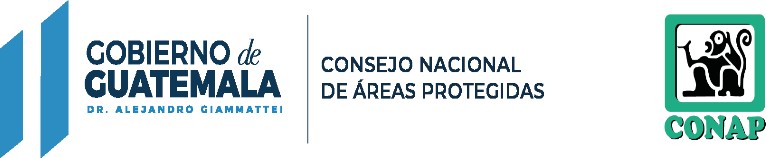 RESPONSABLE DE ACTUALIZACIÓN DE INFORMACIÓN: ALBA IMELDA ESTRADA QUEVEDO MES REPORTADO: ABRIL(ARTÍCULO 10, NUMERAL 4, LEY DE ACCESO A LA INFORMACIÓN PÚBLICA)DIRECCIÓN DE RECURSOS HUMANOS DIRECTORA A.I.: JAQUELINE ROXANA ROSALES MEJÍARESPONSABLE DE ACTUALIZACIÓN DE INFORMACIÓN: ALBA IMELDA ESTRADA QUEVEDO MES REPORTADO: ABRIL(ARTÍCULO 10, NUMERAL 4, LEY DE ACCESO A LA INFORMACIÓN PÚBLICA)DIRECCIÓN DE RECURSOS HUMANOS DIRECTORA A.I.: JAQUELINE ROXANA ROSALES MEJÍARESPONSABLE DE ACTUALIZACIÓN DE INFORMACIÓN: ALBA IMELDA ESTRADA QUEVEDO MES REPORTADO: ABRIL(ARTÍCULO 10, NUMERAL 4, LEY DE ACCESO A LA INFORMACIÓN PÚBLICA)DIRECCIÓN DE RECURSOS HUMANOS DIRECTORA A.I.: JAQUELINE ROXANA ROSALES MEJÍARESPONSABLE DE ACTUALIZACIÓN DE INFORMACIÓN: ALBA IMELDA ESTRADA QUEVEDO MES REPORTADO: ABRIL(ARTÍCULO 10, NUMERAL 4, LEY DE ACCESO A LA INFORMACIÓN PÚBLICA)DIRECCIÓN DE RECURSOS HUMANOS DIRECTORA A.I.: JAQUELINE ROXANA ROSALES MEJÍA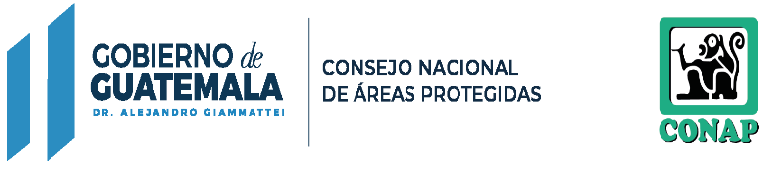 RESPONSABLE DE ACTUALIZACIÓN DE INFORMACIÓN: ALBA IMELDA ESTRADA QUEVEDO MES REPORTADO: ABRIL(ARTÍCULO 10, NUMERAL 4, LEY DE ACCESO A LA INFORMACIÓN PÚBLICA)DIRECCIÓN DE RECURSOS HUMANOS DIRECTORA A.I.: JAQUELINE ROXANA ROSALES MEJÌARESPONSABLE DE ACTUALIZACIÓN DE INFORMACIÓN: ALBA IMELDA ESTRADA QUEVEDO MES REPORTADO: ABRIL(ARTÍCULO 10, NUMERAL 4, LEY DE ACCESO A LA INFORMACIÓN PÚBLICA)NO.RENGLÓN PRESUPUESTARIONOMBRES Y APELLIDOSPUESTOSUELDO BASESUELDO BASECOMPLEMENTO PERSONALCOMPLEMENTO PERSONALBONO POR ANTIGÜEDADBONO POR ANTIGÜEDADBONO MONETARIOBONO MONETARIOBONO AJUSTE POR MODIFICACIONES AL SALARIO MÍNIMOBONO AJUSTE POR MODIFICACIONES AL SALARIO MÍNIMOBONO MONETARIO POR AJUSTE AL SALARIO MÍNIMOBONIFICACIÓN PROFESIONALBONIFICACIÓN PROFESIONALBONIFICACIÓN ACUERDO 66-2000 Y 37-2001BONIFICACIÓN ACUERDO 66-2000 Y 37-2001GASTOS DE REPRESENTACIÓNGASTOS DE REPRESENTACIÓNTOTAL MENSUALTOTAL MENSUALOBSERVACIONESVIATICOS AL INTERIORVIATICOS AL INTERIOR1´011ADA ARELY TELLO FLORESASESOR PROFESIONAL ESPECIALIZADO IIQ5,835.00Q-Q-Q3,800.00Q-Q375.00Q250.00Q-Q10,260.00-2´011AIRAM ANDREA LOPEZ ROULETASESOR PROFESIONAL ESPECIALIZADO IIQ5,835.00Q-Q-Q3,800.00Q-Q375.00Q250.00Q-Q10,260.00-3´011ALBA IMELDA ESTRADA QUEVEDOASESOR PROFESIONAL ESPECIALIZADO IIQ5,835.00Q-Q-Q3,800.00Q-Q375.00Q250.00Q-Q10,260.00-4´011ALINA PATRICIA MARROQUIN AGUILARASESOR PROFESIONALESPECIALIZADO IIQ5,835.00Q-Q-Q3,800.00Q-Q375.00Q250.00Q-Q10,260.00-5´011ANGELITA AZUCENA SOZA AGUILARASESOR PROFESIONAL ESPECIALIZADO IIQ5,835.00Q-Q-Q3,800.00Q-Q375.00Q250.00Q-Q10,260.00-6´011CARLA LILIANA CHACON MONTERROZOASESOR PROFESIONAL ESPECIALIZADO IIQ5,835.00Q-Q-Q3,800.00Q-Q375.00Q250.00Q-Q10,260.00-7´011CARLOS ARMANDO WAY PERNILLOASESOR PROFESIONAL ESPECIALIZADO IIQ5,835.00Q-Q-Q3,800.00Q-Q375.00Q250.00Q-Q10,260.00-8´011CARLOS LEONEL MARTINEZ LOPEZASESOR PROFESIONAL ESPECIALIZADO IIQ5,835.00Q-Q-Q3,800.00Q-Q375.00Q250.00Q-Q10,260.00-9´011CAROLINA COCON AJUCHANASESOR PROFESIONAL ESPECIALIZADO IIQ5,835.00Q-Q-Q3,800.00Q-Q375.00Q250.00Q-Q10,260.00-10´011DEYSSI JEANNETTE RODRIGUEZ MARTINEZASESOR PROFESIONAL ESPECIALIZADO IIQ5,835.00Q-Q-Q3,800.00Q-Q375.00Q250.00Q-Q10,260.00-11´011DIETER HANS MEHLBAUM YANEZASESOR PROFESIONAL ESPECIALIZADO IIQ5,835.00Q-Q-Q3,800.00Q-Q375.00Q250.00Q-Q10,260.00-12´011GELIN DALILA GARCIA DUBONASESOR PROFESIONAL ESPECIALIZADO IIQ5,835.00Q-Q-Q3,800.00Q-Q375.00Q250.00Q-Q10,260.00---13´011HAMILTON SAMUEL TEVALAN DE LEONASESOR PROFESIONAL ESPECIALIZADO IIQ5,835.00Q-Q-Q3,800.00Q-Q375.00Q250.00Q-Q10,260.00---14´011LUCILA SIOMARA PEREZ LOPEZASESOR PROFESIONAL ESPECIALIZADO IIQ5,835.00Q-Q-Q3,800.00Q-Q375.00Q250.00Q-Q10,260.00---15´011MARGOTH LAURA CAROLINA CRUZ NAVICHOCASESOR PROFESIONAL ESPECIALIZADO IIQ5,835.00Q-Q-Q3,800.00Q-Q375.00Q250.00Q-Q10,260.00---16´011MARINA LILIANA GARCIA TZIRINASESOR PROFESIONAL ESPECIALIZADO IIQ5,835.00Q-Q-Q3,800.00Q-Q375.00Q250.00Q-Q10,260.00---17´011MILDRED ANABELLA ARANGO BARRIOSASESOR PROFESIONAL ESPECIALIZADO IIQ5,835.00Q-Q-Q3,800.00Q-Q375.00Q250.00Q-Q10,260.00---18´011MILTON ROLANDO CABRERA BELLOSOASESOR PROFESIONAL ESPECIALIZADO IIQ5,835.00Q-Q-Q3,800.00Q-Q375.00Q250.00Q-Q10,260.00-Q150.0019´011MIRIAM BEATRIZ QUIÑONEZ HARANZENASESOR PROFESIONAL ESPECIALIZADO IIQ5,835.00Q-Q-Q3,800.00Q-Q375.00Q250.00Q-Q10,260.00---20´011OLGA RAQUEL AGUILAR MARTINEZASESOR PROFESIONAL ESPECIALIZADO IIQ5,835.00Q-Q-Q3,800.00Q-Q375.00Q250.00Q-Q10,260.00---21´011RAFAEL ALBERTO BARRIOS DE LEONASESOR PROFESIONAL ESPECIALIZADO IIQ5,835.00Q-Q-Q3,800.00Q-Q375.00Q250.00Q-Q10,260.00---22´011SERGIO ALEJANDRO ROLANDO BALAN GONZALEZASESOR PROFESIONAL ESPECIALIZADO IIQ5,835.00Q-Q-Q3,800.00Q-Q375.00Q250.00Q-Q10,260.00---23´011WALTER ADRIAN RUIZ ALVARADOASESOR PROFESIONAL ESPECIALIZADO IIQ5,835.00Q-Q-Q3,800.00Q-Q375.00Q250.00Q-Q10,260.00---24´011MARINA LETICIA LOPEZ SINCAL DE CAPASESOR PROFESIONAL ESPECIALIZADO IVQ6,759.00Q-Q-Q3,800.00Q-Q375.00Q250.00Q-Q11,184.00---25´011MARLIN ALEJANDRA GEORGE PORTILLOASESOR PROFESIONAL ESPECIALIZADO IVQ6,759.00Q-Q-Q3,800.00Q-Q375.00Q250.00Q-Q11,184.00---26´011MIRLA AZUCENA TAQUE LOPEZASESOR PROFESIONAL ESPECIALIZADO IVQ6,759.00Q-Q-Q3,800.00Q-Q375.00Q250.00Q-Q11,184.00-Q177.0027´011ANGEL LEONARDO MENDOZA PIVARALASISTENTE PROFESIONAL IVQ1,952.80Q-Q-Q1,920.00Q-Q-Q200.00Q-Q4,072.80NO.RENGLÓN PRESUPUESTARIONOMBRES Y APELLIDOSPUESTOSUELDO BASESUELDO BASECOMPLEMENTO PERSONALCOMPLEMENTO PERSONALBONO POR ANTIGÜEDADBONO POR ANTIGÜEDADBONO MONETARIOBONO MONETARIOBONO AJUSTE POR MODIFICACIONES AL SALARIO MÍNIMOBONO AJUSTE POR MODIFICACIONES AL SALARIO MÍNIMOBONO MONETARIO POR AJUSTE AL SALARIO MÍNIMOBONO MONETARIO POR AJUSTE AL SALARIO MÍNIMOBONIFICACIÓN PROFESIONALBONIFICACIÓN PROFESIONALBONIFICACIÓN ACUERDO 66-2000 Y 37-2001BONIFICACIÓN ACUERDO 66-2000 Y 37-2001GASTOS DE REPRESENTACIÓNGASTOS DE REPRESENTACIÓNTOTAL MENSUALTOTAL MENSUALOBSERVACIONESVIATICOS AL INTERIORVIATICOS AL INTERIOR28´011AROLDO ESTUARDO CANO JORDANASISTENTE PROFESIONAL IVQ2,441.00Q-Q50.00Q2,400.00Q-Q-Q250.00Q-Q5,141.00-29´011CARLOS ALBERTO VELASQUEZ SOLISASISTENTE PROFESIONAL IVQ2,441.00Q-Q-Q2,400.00Q-Q-Q250.00Q-Q5,091.00-30´011GISELA MARISOL RODRIGUEZ SERRATOASISTENTE PROFESIONAL IVQ2,441.00Q-Q-Q2,400.00Q-Q-Q250.00Q-Q5,091.00---31´011HECTOR DAVID ESTRADA MONROYASISTENTE PROFESIONAL IVQ2,441.00Q-Q-Q2,400.00Q-Q-Q250.00Q-Q5,091.00---32´011HENNER GUILLERMO REYES KILCANASISTENTE PROFESIONAL IVQ2,441.00Q-Q-Q2,400.00Q-Q-Q250.00Q-Q5,091.00---33´011JOSE DAVID ILLESCAS TURUYASISTENTE PROFESIONAL IVQ2,441.00Q-Q-Q2,400.00Q-Q-Q250.00Q-Q5,091.00-Q1,313.0034´011JULIO ORLANDO DE LEON GARCIAASISTENTE PROFESIONAL IVQ2,441.00Q-Q-Q2,400.00Q-Q-Q250.00Q-Q5,091.00---35´011LUISA VICTORIA RAMIREZ PALENCIA DE LUNAASISTENTE PROFESIONAL IVQ2,441.00Q-Q-Q2,400.00Q-Q-Q250.00Q-Q5,091.00---36´011MARLON ERNESTO VASQUEZ PIMENTELASISTENTE PROFESIONAL IVQ2,441.00Q-Q-Q2,400.00Q-Q-Q250.00Q-Q5,091.00-Q295.0037´011PEDRO ROBERTO MARTINEZ SAENZASISTENTE PROFESIONAL IVQ2,441.00Q-Q-Q2,400.00Q-Q-Q250.00Q-Q5,091.00---38´011ROBINSO ADIEL ORTEGA GARCIAASISTENTE PROFESIONAL IVQ2,441.00Q-Q-Q2,400.00Q-Q-Q250.00Q-Q5,091.00---39´011RODOLFO DANIEL ALQUIJAY CRUZASISTENTE PROFESIONAL IVQ2,441.00Q-Q-Q2,400.00Q-Q-Q250.00Q-Q5,091.00---40´011SAMY RUBYL PALACIOS VILLATOROASISTENTE PROFESIONAL IVQ2,441.00Q1,200.00Q-Q2,400.00Q-Q-Q250.00Q-Q6,291.00---41´011SERGIO DAVID HERNANDEZ GOMEZASISTENTE PROFESIONAL IVQ2,441.00Q-Q-Q2,400.00Q-Q-Q250.00Q-Q5,091.00---42´011TANNIA PAOLA SANDOVAL GALEANOASISTENTE PROFESIONAL IVQ2,441.00Q-Q-Q2,400.00Q-Q-Q250.00Q-Q5,091.00---43´011VICTOR ALFONSO MENENDEZ PORRESASISTENTE PROFESIONAL IVQ2,441.00Q-Q-Q2,400.00Q-Q-Q250.00Q-Q5,091.00---44´011WALTER MAYORGA MONTERROSOASISTENTE PROFESIONAL IVQ2,441.00Q-Q-Q2,400.00Q-Q-Q250.00Q-Q5,091.00---45´011WILBER JOVAN RODRIGUEZ MOLINAASISTENTE PROFESIONAL IVQ2,441.00Q-Q-Q2,400.00Q-Q-Q250.00Q-Q5,091.00---46´011CLAUDIA ANAITE OZAETA GONZALEZASISTENTE PROFESIONAL JEFEQ2,604.00Q-Q50.00Q1,700.00Q-Q-Q250.00Q-Q4,604.00-47´011PATRICIA VELEZ ARCE DE CHAULONASISTENTE PROFESIONAL JEFEQ2,604.00Q289.00Q75.00Q1,700.00Q-Q-Q250.00Q-Q4,918.00---48´011BASILIO SILVESTRE LOPEZDIRECTOR TÉCNICO IIQ10,261.00Q-Q-Q4,000.00Q-Q375.00Q250.00Q-Q14,886.00-49´011GLORIA MARINA APEN GONZALEZ DE MEJIADIRECTOR TÉCNICO IIQ10,261.00Q-Q-Q4,000.00Q-Q375.00Q250.00Q-Q14,886.00-Q1,526.0050´011JOSE HORACIO RAMIREZ PEREZDIRECTOR TÉCNICO IIQ10,261.00Q-Q-Q4,000.00Q-Q375.00Q250.00Q-Q14,886.00---51´011LUIS MANUEL LIMA GUILLENDIRECTOR TÉCNICO IIQ10,261.00Q-Q-Q4,000.00Q-Q375.00Q250.00Q-Q14,886.00---52´011MERLE ALEJANDRA FERNANDEZ GAMARRODIRECTOR TÉCNICO IIQ10,261.00Q-Q-Q4,000.00Q-Q375.00Q250.00Q-Q14,886.00---53´011MONICA LUCIA BARILLAS RODASDIRECTOR TÉCNICO IIQ10,261.00Q-Q-Q4,000.00Q-Q375.00Q250.00Q-Q14,886.00--54´011BYRON RAFAEL ORELLANA SANDOVALDIRECTOR TÉCNICO IIQ10,261.00Q-Q-Q4,000.00Q-Q375.00Q250.00Q-Q14,886.00---55´011ANA MARIA ALVARADO JUAREZPROFESIONAL IQ3,295.00Q-Q-Q2,000.00Q-Q-Q250.00Q-Q5,545.00-56´011LESTER KENNETH JUAREZ HERNANDEZPROFESIONAL IQ3,295.00Q-Q-Q2,000.00Q-Q375.00Q250.00Q-Q5,920.00--57´011MYGDALIA LUZ GARCIA REYES DE SOLORZANOPROFESIONAL IQ3,295.00Q-Q-Q2,000.00Q-Q375.00Q250.00Q-Q5,920.00---58´011SERGIO RAUL MARTINEZ CALLEJASPROFESIONAL IQ3,295.00Q-Q-Q2,000.00Q-Q-Q250.00Q-Q5,545.00---59´011ONDINA DEL ROSARIO CHAVIN TESUCUNPROFESIONAL IIQ3,525.00Q-Q-Q2,000.00Q-Q-Q250.00Q-Q5,775.00---60´011SUSANA BEATRIZ HERNANDEZ ALFAROPROFESIONAL IIIQ3,757.00Q-Q-Q3,000.00Q-Q-Q250.00Q-Q7,007.00---61´011ANGELICA MIROSLAVA RODRIGUEZ ORDOÑEZSECRETARIO EJECUTIVO IQ1,286.00Q-Q50.00Q1,500.00Q-Q200.00Q-Q250.00Q-Q3,286.00-62´011GREYSI DALILA GONZALEZ CASTILLOSECRETARIO EJECUTIVO VQ1,682.00Q-Q-Q2,000.00Q-Q-Q250.00Q-Q3,932.00---NO.RENGLÓN PRESUPUESTARIONOMBRES Y APELLIDOSPUESTOSUELDO BASESUELDO BASECOMPLEMENTO PERSONALCOMPLEMENTO PERSONALBONO POR ANTIGÜEDADBONO POR ANTIGÜEDADBONO MONETARIOBONO MONETARIOBONO AJUSTE POR MODIFICACIONES AL SALARIO MÍNIMOBONO AJUSTE POR MODIFICACIONES AL SALARIO MÍNIMOBONO MONETARIO POR AJUSTE AL SALARIO MÍNIMOBONO MONETARIO POR AJUSTE AL SALARIO MÍNIMOBONIFICACIÓN PROFESIONALBONIFICACIÓN PROFESIONALBONIFICACIÓN ACUERDO 66-2000 Y 37-2001BONIFICACIÓN ACUERDO 66-2000 Y 37-2001GASTOS DE REPRESENTACIÓNGASTOS DE REPRESENTACIÓNTOTAL MENSUALTOTAL MENSUALOBSERVACIONESVIATICOS AL INTERIOR63´011NORMA PATRICIA ESPINOZA HERNANDEZSECRETARIO EJECUTIVO VQ1,682.00Q-Q-Q2,000.00Q-Q-Q250.00Q-Q3,932.00--64´011SANDRA BATZ YATSECRETARIO EJECUTIVO VQ1,682.00Q-Q-Q2,000.00Q-Q-Q250.00Q-Q3,932.00--65´011JAQUELINE ROXANA ROSALES MEJIASUB DIRECTOR TÉCNICO IIQ8,216.00Q-Q-Q4,000.00Q-Q-Q250.00Q-Q12,466.00--66´011ALONSO ALEJANDRO MERIDA CARDONATÉCNICO IIIQ1,460.00Q-Q-Q2,000.00Q-Q-Q250.00Q-Q3,710.00-67´011AURA CELINA RAMIREZ FLORESTÉCNICO IIIQ1,460.00Q-Q-Q2,000.00Q-Q-Q250.00Q-Q3,710.00-68´011CARLOS RAUL PALMA MAGAÑATÉCNICO IIIQ1,460.00Q600.00Q75.00Q1,500.00Q-Q-Q250.00Q-Q3,885.00-69´011DAVID BERNABE CULULEN SALPORTÉCNICO IIIQ1,460.00Q-Q-Q2,000.00Q-Q-Q250.00Q-Q3,710.00-70´011EDGAR EMILIO CASTAÑEDA TOLEDOTÉCNICO IIIQ1,460.00Q-Q-Q2,000.00Q-Q-Q250.00Q-Q3,710.00--71´011ERWIN ROLANDO DELGADO RIALTÉCNICO IIIQ1,460.00Q-Q-Q2,000.00Q-Q-Q250.00Q-Q3,710.00--72´011FLOR DE MARIA TELLO DEL VALLETÉCNICO IIIQ1,460.00Q-Q35.00Q1,500.00Q-Q-Q250.00Q-Q3,245.00--73´011HECTOR WALDEMAR XOL CACAOTÉCNICO IIIQ1,460.00Q-Q-Q2,000.00Q-Q-Q250.00Q-Q3,710.00--74´011HUGO FERNANDO TIUL PEREZTÉCNICO IIIQ1,460.00Q-Q-Q2,000.00Q-Q-Q250.00Q-Q3,710.00--75´011JOSE OLIVERIO YOS UPUNTÉCNICO IIIQ1,460.00Q-Q-Q2,000.00Q-Q-Q250.00Q-Q3,710.00--76´011LESLIE MARILY MEJIA CASTELLANOSTÉCNICO IIIQ1,460.00Q-Q-Q2,000.00Q-Q-Q250.00Q-Q3,710.00-77´011LOURDES WALESKA FIGUEROA TORRESTÉCNICO IIIQ1,460.00Q-Q-Q2,000.00Q-Q-Q250.00Q-Q3,710.00--78´011LUIS ALBERTO TOLEDO VASQUEZTÉCNICO IIIQ1,460.00Q-Q-Q2,000.00Q-Q-Q250.00Q-Q3,710.00--79´011LUISA FERNANDA MUÑOZ PAIZTÉCNICO IIIQ1,460.00Q-Q-Q2,000.00Q-Q-Q250.00Q-Q3,710.00--80´011MARINA EVELYN YANISSA IXCAMPARIC TZICTÉCNICO IIIQ1,460.00Q-Q-Q2,000.00Q-Q-Q250.00Q-Q3,710.00--81´011ORLANDO ARQUIMIDES COTTO CACEROSTÉCNICO IIIQ1,460.00Q-Q-Q2,000.00Q-Q-Q250.00Q-Q3,710.00--82´011PABLO SAMUEL LOPEZ CAALTÉCNICO IIIQ1,460.00Q-Q-Q2,000.00Q-Q-Q250.00Q-Q3,710.00--83´011SAMUEL HUMBERTO MENDEZ CATUNTÉCNICO IIIQ1,460.00Q-Q-Q2,000.00Q-Q-Q250.00Q-Q3,710.00--84´011YESENIA EUNICE CASTAÑEDA PARRATÉCNICO IIIQ1,460.00Q-Q50.00Q1,500.00Q-Q-Q250.00Q-Q3,260.00--85´011YOSELYN PAMELA MONTERROSO RODRIGUEZTÉCNICO IIIQ1,460.00Q-Q-Q2,000.00Q-Q-Q250.00Q-Q3,710.00--86´011NORA ELISA RAMOS VALENZUELA GONZÁLEZ DE VALENZUELATÉCNICO PROFESIONAL IQ1,575.00Q485.00Q75.00Q1,500.00Q-Q-Q250.00Q3,885.00--87´011ABEL ALDANA PINEDATRABAJADOR ESPECIALIZADO IIIQ1,168.00Q-Q75.00Q1,400.00Q300.00Q200.00Q-Q250.00Q-Q3,393.00-88´011ABELARDO CHUB XUCTRABAJADOR ESPECIALIZADO IIIQ1,168.00Q-Q50.00Q1,400.00Q300.00Q200.00Q-Q250.00Q-Q3,368.00-89´011ABELINO XOL TIULTRABAJADOR ESPECIALIZADO IIIQ1,168.00Q-Q50.00Q1,400.00Q300.00Q200.00Q-Q250.00Q-Q3,368.00-90´011ADAN ANTOLIN SALGUERO SANDOVALTRABAJADOR ESPECIALIZADO IIIQ1,168.00Q-Q35.00Q1,400.00Q300.00Q200.00Q-Q250.00Q-Q3,353.00-91´011ADAN ATZ XAJILTRABAJADOR ESPECIALIZADO IIIQ1,168.00Q-Q75.00Q1,400.00Q300.00Q200.00Q-Q250.00Q-Q3,393.00-92´011ADOLFO PEREZ TECTRABAJADOR ESPECIALIZADO IIIQ1,168.00Q-Q50.00Q1,400.00Q300.00Q200.00Q-Q250.00Q-Q3,368.00-93´011ADRIAN ANIBAL MAGALLON KILKANTRABAJADOR ESPECIALIZADO IIIQ1,168.00Q-Q50.00Q1,400.00Q300.00Q200.00Q-Q250.00Q-Q3,368.00-94´011ADRIÁN HERNÁNDEZ GÓMEZTRABAJADOR ESPECIALIZADO IIIQ1,168.00Q-Q75.00Q1,400.00Q300.00Q200.00Q-Q250.00Q-Q3,393.00--95´011ADRIAN JAVIEL MENDEZTRABAJADOR ESPECIALIZADO IIIQ1,168.00Q-Q75.00Q1,400.00Q300.00Q200.00Q-Q250.00Q-Q3,393.00-96´011ALBERTO GUADALUPE VASQUEZ OXCALTRABAJADOR ESPECIALIZADO IIIQ1,168.00Q-Q35.00Q1,400.00Q300.00Q200.00Q-Q250.00Q-Q3,353.00-97´011ALBERTO MAQUIN CAALTRABAJADOR ESPECIALIZADO IIIQ1,168.00Q-Q50.00Q1,400.00Q300.00Q200.00Q-Q250.00Q-Q3,368.00-NO.RENGLÓN PRESUPUESTARIONOMBRES Y APELLIDOSPUESTOSUELDO BASESUELDO BASECOMPLEMENTO PERSONALCOMPLEMENTO PERSONALBONO POR ANTIGÜEDADBONO POR ANTIGÜEDADBONO MONETARIOBONO MONETARIOBONO AJUSTE POR MODIFICACIONES AL SALARIO MÍNIMOBONO AJUSTE POR MODIFICACIONES AL SALARIO MÍNIMOBONO MONETARIO POR AJUSTE AL SALARIO MÍNIMOBONO MONETARIO POR AJUSTE AL SALARIO MÍNIMOBONIFICACIÓN PROFESIONALBONIFICACIÓN PROFESIONALBONIFICACIÓN ACUERDO 66-2000 Y 37-2001BONIFICACIÓN ACUERDO 66-2000 Y 37-2001GASTOS DE REPRESENTACIÓNGASTOS DE REPRESENTACIÓNTOTAL MENSUALTOTAL MENSUALOBSERVACIONESVIATICOS AL INTERIOR98´011ALBERTO POP CHOCTRABAJADOR ESPECIALIZADO IIIQ1,168.00Q-Q50.00Q1,400.00Q300.00Q200.00Q-Q250.00Q-Q3,368.00-99´011ALBERTO RAX POPTRABAJADOR ESPECIALIZADO IIIQ1,168.00Q-Q50.00Q1,400.00Q300.00Q200.00Q-Q250.00Q-Q3,368.00-100´011ALEJANDRO TUY SOLARESTRABAJADOR ESPECIALIZADO IIIQ1,168.00Q-Q75.00Q1,400.00Q300.00Q200.00Q-Q250.00Q-Q3,393.00-101´011ALFONSO IXCAYAO LOPEZTRABAJADOR ESPECIALIZADO IIIQ1,168.00Q-Q75.00Q1,400.00Q300.00Q200.00Q-Q250.00Q-Q3,393.00102´011ALFONSO RAX CHUBTRABAJADOR ESPECIALIZADO IIIQ1,168.00Q-Q50.00Q1,400.00Q300.00Q200.00Q-Q250.00Q-Q3,368.00-103´011ALFONZO PEREZTRABAJADOR ESPECIALIZADO IIIQ1,168.00Q-Q75.00Q1,400.00Q300.00Q200.00Q-Q250.00Q-Q3,393.00-104´011ALFREDO CHOC CUZTRABAJADOR ESPECIALIZADO IIIQ1,168.00Q-Q50.00Q1,400.00Q300.00Q200.00Q-Q250.00Q-Q3,368.00-105´011ALLAN MIGDAEL YAXCAL GARCIATRABAJADOR ESPECIALIZADO IIIQ1,168.00Q-Q35.00Q1,400.00Q300.00Q200.00Q-Q250.00Q-Q3,353.00-106´011AMADEO DE JESÚS ESPINOZA SOLÓRZANOTRABAJADOR ESPECIALIZADO IIIQ1,168.00Q75.00Q1,400.00Q300.00Q200.00Q-Q250.00Q-Q3,393.00-107´011AMANDA ARACELY ROSALESTRABAJADOR ESPECIALIZADO IIIQ1,168.00Q-Q50.00Q1,400.00Q300.00Q200.00Q-Q250.00Q-Q3,368.00-108´011AMBROSIO HERNANDEZ IXCAYAUTRABAJADOR ESPECIALIZADO IIIQ1,168.00Q-Q50.00Q1,400.00Q300.00Q200.00Q-Q250.00Q-Q3,368.00-109´011AMILCAR ISAIAS COC MACZTRABAJADOR ESPECIALIZADO IIIQ1,168.00Q-Q50.00Q1,400.00Q300.00Q200.00Q-Q250.00Q-Q3,368.00-110´011ANDRES LOPEZ GARCIATRABAJADOR ESPECIALIZADO IIIQ1,168.00Q-Q50.00Q1,400.00Q300.00Q200.00Q-Q250.00Q-Q3,368.00-111´011ANGEL GABRIEL PEREZ TZOCTRABAJADOR ESPECIALIZADO IIIQ1,168.00Q-Q-Q1,400.00Q300.00Q200.00Q-Q250.00Q-Q3,318.00-112´011ANGELICA MARIA PEREZ ALBEÑOTRABAJADOR ESPECIALIZADO IIIQ1,168.00Q-Q50.00Q1,400.00Q300.00Q200.00Q-Q250.00Q-Q3,368.00-113´011ANIBAL JOEL JUAREZ PINELOTRABAJADOR ESPECIALIZADO IIIQ1,168.00Q-Q50.00Q1,400.00Q300.00Q200.00Q-Q250.00Q-Q3,368.00-114´011ANIBAL PEREZ ESCALANTETRABAJADOR ESPECIALIZADO IIIQ1,168.00Q-Q50.00Q1,400.00Q300.00Q200.00Q-Q250.00Q-Q3,368.00-115´011ANIBAL ROLANDO MENDEZ LOPEZTRABAJADOR ESPECIALIZADO IIIQ1,168.00Q-Q50.00Q1,400.00Q300.00Q200.00Q-Q250.00Q-Q3,368.00-116´011ANTONIO FEDERICO TZAJ Y TZAJTRABAJADOR ESPECIALIZADO IIIQ1,168.00Q-Q50.00Q1,400.00Q300.00Q200.00Q-Q250.00Q-Q3,368.00-117´011ARMANDO DÍAZ RÁMOSTRABAJADOR ESPECIALIZADO IIIQ1,168.00Q-Q-Q1,400.00Q-Q500.00Q-Q250.00Q-Q3,318.00--118´011ARNALDO BA CAALTRABAJADOR ESPECIALIZADO IIIQ1,168.00Q-Q-Q1,400.00Q-Q500.00Q-Q250.00Q-Q3,318.00--119´011ARNOLDO BETANCOURT KILKANTRABAJADOR ESPECIALIZADO IIIQ1,168.00Q-Q50.00Q1,400.00Q300.00Q200.00Q-Q250.00Q-Q3,368.00-120´011ARTURO LEON GENISTRABAJADOR ESPECIALIZADO IIIQ1,168.00Q-Q75.00Q1,400.00Q300.00Q200.00Q-Q250.00Q-Q3,393.00-121´011AUGUSTO DIAZ LOPEZTRABAJADOR ESPECIALIZADO IIIQ1,168.00Q-Q35.00Q1,400.00Q300.00Q200.00Q-Q250.00Q-Q3,353.00-122´011AUGUSTO OXOM MOTRABAJADOR ESPECIALIZADO IIIQ1,168.00Q-Q50.00Q1,400.00Q300.00Q200.00Q-Q250.00Q-Q3,368.00-123´011AXEL GEOVANI ACUÑA ARRIAZATRABAJADOR ESPECIALIZADO IIIQ1,168.00Q-Q-Q1,400.00Q-Q500.00Q-Q250.00Q-Q3,318.00--124´011BACILIO ALONZO ENRIQUEZTRABAJADOR ESPECIALIZADO IIIQ1,168.00Q-Q35.00Q1,400.00Q300.00Q200.00Q-Q250.00Q-Q3,353.00-125´011BAYRON BAUDILIO OSORIO GÓMEZTRABAJADOR ESPECIALIZADO IIIQ1,168.00Q-Q-Q1,400.00Q-Q500.00Q-Q250.00Q-Q3,318.00--126´011BELIZARIO TORRES MORALESTRABAJADOR ESPECIALIZADO IIIQ1,168.00Q-Q50.00Q1,400.00Q300.00Q200.00Q-Q250.00Q-Q3,368.00-127´011BELTRAN VASQUEZ LOPEZTRABAJADOR ESPECIALIZADO IIIQ1,168.00Q-Q50.00Q1,400.00Q300.00Q200.00Q-Q250.00Q-Q3,368.00-128´011BENIGNO SOCOREC BUCUTRABAJADOR ESPECIALIZADO IIIQ1,168.00Q-Q50.00Q1,400.00Q300.00Q200.00Q-Q250.00Q-Q3,368.00-129´011BENJAMIN CAALTRABAJADOR ESPECIALIZADO IIIQ1,168.00Q-Q50.00Q1,400.00Q300.00Q200.00Q-Q250.00Q-Q3,368.00-130´011BENJAMIN CUCUL CHOCOJTRABAJADOR ESPECIALIZADO IIIQ1,168.00Q-Q50.00Q1,400.00Q300.00Q200.00Q-Q250.00Q-Q3,368.00-131´011BERNABE MORALES ELIASTRABAJADOR ESPECIALIZADO IIIQ1,168.00Q-Q75.00Q1,400.00Q300.00Q200.00Q-Q250.00Q-Q3,393.00-132´011BERNARDINO VELASQUEZ GRIJALVATRABAJADOR ESPECIALIZADO IIIQ1,168.00Q-Q50.00Q1,400.00Q300.00Q200.00Q-Q250.00Q-Q3,368.00-NO.RENGLÓN PRESUPUESTARIONOMBRES Y APELLIDOSPUESTOSUELDO BASESUELDO BASECOMPLEMENTO PERSONALCOMPLEMENTO PERSONALBONO POR ANTIGÜEDADBONO POR ANTIGÜEDADBONO MONETARIOBONO MONETARIOBONO AJUSTE POR MODIFICACIONES AL SALARIO MÍNIMOBONO AJUSTE POR MODIFICACIONES AL SALARIO MÍNIMOBONO MONETARIO POR AJUSTE AL SALARIO MÍNIMOBONO MONETARIO POR AJUSTE AL SALARIO MÍNIMOBONIFICACIÓN PROFESIONALBONIFICACIÓN PROFESIONALBONIFICACIÓN ACUERDO 66-2000 Y 37-2001BONIFICACIÓN ACUERDO 66-2000 Y 37-2001GASTOS DE REPRESENTACIÓNGASTOS DE REPRESENTACIÓNTOTAL MENSUALTOTAL MENSUALOBSERVACIONESVIATICOS AL INTERIOR133´011BERNARDO CHILIN MORANTRABAJADOR ESPECIALIZADO IIIQ1,168.00Q-Q50.00Q1,400.00Q300.00Q200.00Q-Q250.00Q-Q3,368.00-134´011BERNARDO SAMUEL COHUOJ CHAYAXTRABAJADOR ESPECIALIZADO IIIQ1,168.00Q-Q50.00Q1,400.00Q300.00Q200.00Q-Q250.00Q-Q3,368.00-135´011CARLOS AUGUSTO CHAJAJ PEREZTRABAJADOR ESPECIALIZADO IIIQ1,168.00Q-Q75.00Q1,400.00Q300.00Q200.00Q-Q250.00Q-Q3,393.00-136´011CARLOS ENRIQUE ICAL RIVERATRABAJADOR ESPECIALIZADO IIIQ1,168.00Q-Q50.00Q1,400.00Q300.00Q200.00Q-Q250.00Q-Q3,368.00-137´011CARLOS HUMBERTO MONTECINOSTRABAJADOR ESPECIALIZADO IIIQ1,168.00Q-Q-Q1,400.00Q-Q500.00Q-Q250.00Q-Q3,318.00--138´011CARLOS IGNACIO CASTRO SALINASTRABAJADOR ESPECIALIZADO IIIQ1,168.00Q-Q50.00Q1,400.00Q300.00Q200.00Q-Q250.00Q-Q3,368.00-139´011CARLOS MANUEL CHATA REQUENATRABAJADOR ESPECIALIZADO IIIQ1,168.00Q-Q50.00Q1,400.00Q300.00Q200.00Q-Q250.00Q-Q3,368.00-140´011CARLOS SHOJ CHANEBTRABAJADOR ESPECIALIZADO IIIQ1,168.00Q-Q50.00Q1,400.00Q300.00Q200.00Q-Q250.00Q-Q3,368.00-141´011CARMEN JOB HERRERA JACINTOTRABAJADOR ESPECIALIZADO IIIQ1,168.00Q-Q50.00Q1,400.00Q300.00Q200.00Q-Q250.00Q-Q3,368.00-142´011CESAR AUGUSTO DE PAZ JUAREZTRABAJADOR ESPECIALIZADO IIIQ1,168.00Q-Q50.00Q1,400.00Q300.00Q200.00Q-Q250.00Q-Q3,368.00-143´011CESAR AUGUSTO GONZALEZ ECHEVERRIATRABAJADOR ESPECIALIZADO IIIQ1,168.00Q-Q50.00Q1,400.00Q300.00Q200.00Q-Q250.00Q-Q3,368.00-144´011CESAR AUGUSTO HERNANDEZ MENENDEZTRABAJADOR ESPECIALIZADO IIIQ1,168.00Q-Q50.00Q1,400.00Q300.00Q200.00Q-Q250.00Q-Q3,368.00-145´011CESAR AUGUSTO PACAY CHENTRABAJADOR ESPECIALIZADO IIIQ1,168.00Q-Q50.00Q1,400.00Q300.00Q200.00Q-Q250.00Q-Q3,368.00-146´011CESAR AUGUSTO RAMOS GOMEZTRABAJADOR ESPECIALIZADO IIIQ1,168.00Q-Q35.00Q1,400.00Q300.00Q200.00Q-Q250.00Q-Q3,353.00-147´011CRISTOBAL DE JESUS POP CUCULTRABAJADOR ESPECIALIZADO IIIQ1,168.00Q-Q50.00Q1,400.00Q300.00Q200.00Q-Q250.00Q-Q3,368.00-148´011DAVID CHUB POPTRABAJADOR ESPECIALIZADO IIIQ1,168.00Q-Q50.00Q1,400.00Q300.00Q200.00Q-Q250.00Q-Q3,368.00-149´011DAVID ELIAS ALONZO ORTIZTRABAJADOR ESPECIALIZADO IIIQ1,168.00Q-Q50.00Q1,400.00Q300.00Q200.00Q-Q250.00Q-Q3,368.00-150´011DAVID GARCIA MARTINEZTRABAJADOR ESPECIALIZADO IIIQ1,168.00Q-Q50.00Q1,400.00Q300.00Q200.00Q-Q250.00Q-Q3,368.00-151´011DAVID MISAEL PAN CAJBONTRABAJADOR ESPECIALIZADO IIIQ1,168.00Q-Q50.00Q1,400.00Q300.00Q200.00Q-Q250.00Q-Q3,368.00-152´011DEMETRIO RACANCOJ MARINTRABAJADOR ESPECIALIZADO IIIQ1,168.00Q-Q-Q1,400.00Q300.00Q200.00Q-Q250.00Q-Q3,318.00-153´011DIEGO BERNABE QUIXCHAN ACOSTATRABAJADOR ESPECIALIZADO IIIQ1,168.00Q-Q50.00Q1,400.00Q300.00Q200.00Q-Q250.00Q-Q3,368.00-154´011DIEGO CHACOM SOBENTRABAJADOR ESPECIALIZADO IIIQ1,168.00Q-Q50.00Q1,400.00Q300.00Q200.00Q-Q250.00Q-Q3,368.00-155´011DOMINGO ALFONSO MENDOZA QUIACAINTRABAJADOR ESPECIALIZADO IIIQ1,168.00Q-Q50.00Q1,400.00Q300.00Q200.00Q-Q250.00Q-Q3,368.00-156´011DOMINGO CULUM PORONTRABAJADOR ESPECIALIZADO IIIQ1,168.00Q-Q50.00Q1,400.00Q300.00Q200.00Q-Q250.00Q-Q3,368.00--157´011DOMINGO LUIS CHAN SINTURIONTRABAJADOR ESPECIALIZADO IIIQ1,168.00Q-Q75.00Q1,400.00Q300.00Q200.00Q-Q250.00Q-Q3,393.00--158´011DUGGLIO RICARDO LOPEZ BARRIOSTRABAJADOR ESPECIALIZADO IIIQ1,168.00Q-Q50.00Q1,400.00Q300.00Q200.00Q-Q250.00Q-Q3,368.00--159´011EDGAR AMILCAR ARRIAZA RAMOSTRABAJADOR ESPECIALIZADO IIIQ1,168.00Q-Q50.00Q1,400.00Q300.00Q200.00Q-Q250.00Q-Q3,368.00--160´011EDGAR ARNOLDO CAAL COYTRABAJADOR ESPECIALIZADO IIIQ1,168.00Q-Q50.00Q1,400.00Q300.00Q200.00Q-Q250.00Q-Q3,368.00--161´011EDGAR AUGUSTO CHATA CHANTRABAJADOR ESPECIALIZADO IIIQ1,168.00Q-Q75.00Q1,400.00Q300.00Q200.00Q-Q250.00Q-Q3,393.00--162´011EDI IVAN OROZCO LOPEZTRABAJADOR ESPECIALIZADO IIIQ1,168.00Q-Q-Q1,400.00Q300.00Q200.00Q-Q250.00Q-Q3,318.00--163´011EDIS ARNOLDO GREGORIO OLIVARESTRABAJADOR ESPECIALIZADO IIIQ1,168.00Q-Q50.00Q1,400.00Q300.00Q200.00Q-Q250.00Q-Q3,368.00--164´011EDWIN EZEQUIEL VIN IXCOYTRABAJADOR ESPECIALIZADO IIIQ1,168.00Q-Q50.00Q1,400.00Q300.00Q200.00Q-Q250.00Q-Q3,368.00--165´011EDY ROCAEL PUGA CANOTRABAJADOR ESPECIALIZADO IIIQ1,168.00Q-Q75.00Q1,400.00Q300.00Q200.00Q-Q250.00Q-Q3,393.00--166´011ELDER ALONZO CASTAÑEDA MONTALVANTRABAJADOR ESPECIALIZADO IIIQ1,168.00Q-Q50.00Q1,400.00Q300.00Q200.00Q-Q250.00Q-Q3,368.00--167´011ELIAS ISRAEL POP CUCULTRABAJADOR ESPECIALIZADO IIIQ1,168.00Q-Q50.00Q1,400.00Q300.00Q200.00Q-Q250.00Q-Q3,368.00--NO.RENGLÓN PRESUPUESTARIONOMBRES Y APELLIDOSPUESTOSUELDO BASECOMPLEMENTO PERSONALBONO POR ANTIGÜEDADBONO MONETARIOBONO AJUSTE POR MODIFICACIONES AL SALARIO MÍNIMOBONO MONETARIO POR AJUSTE AL SALARIO MÍNIMOBONIFICACIÓN PROFESIONALBONIFICACIÓN ACUERDO 66-2000 Y 37-2001GASTOS DE REPRESENTACIÓNTOTAL MENSUALOBSERVACIONESVIATICOS AL INTERIOR168´011ELIAS RODAS ALBEÑOTRABAJADOR ESPECIALIZADO IIIQ	1,168.00Q	-Q	50.00Q	1,400.00Q	300.00Q	200.00Q	-Q	250.00Q	-Q	3,368.00--169´011ELIAS TIUL CABRERATRABAJADOR ESPECIALIZADO IIIQ	1,168.00Q	-Q	50.00Q	1,400.00Q	300.00Q	200.00Q	-Q	250.00Q	-Q	3,368.00--170´011ELMAR FAIRO YOC CIPRIANOTRABAJADOR ESPECIALIZADO IIIQ	1,168.00Q	-Q	50.00Q	1,400.00Q	300.00Q	200.00Q	-Q	250.00Q	-Q	3,368.00--171´011ELMER ADOLFO LOPEZ HICHOTRABAJADOR ESPECIALIZADO IIIQ	1,168.00Q	-Q	50.00Q	1,400.00Q	300.00Q	200.00Q	-Q	250.00Q	-Q	3,368.00--172´011ELMER ESTUARDO GARCIA LEONTRABAJADOR ESPECIALIZADO IIIQ	1,168.00Q	-Q	50.00Q	1,400.00Q	300.00Q	200.00Q	-Q	250.00Q	-Q	3,368.00--173´011ELMER RIGOBERTO TUN PANATRABAJADOR ESPECIALIZADO IIIQ	1,168.00Q	-Q	50.00Q	1,400.00Q	300.00Q	200.00Q	-Q	250.00Q	-Q	3,368.00--174´011ELSA ISABEL SANTOS MORALESTRABAJADOR ESPECIALIZADO IIIQ	1,168.00Q	-Q	75.00Q	1,400.00Q	300.00Q	200.00Q	-Q	250.00Q	-Q	3,393.00--175´011EMILIO CHUB CAALTRABAJADOR ESPECIALIZADO IIIQ	1,168.00Q	-Q	75.00Q	1,400.00Q	300.00Q	200.00Q	-Q	250.00Q	-Q	3,393.00--176´011EMILIO CHUB LUCTRABAJADOR ESPECIALIZADO IIIQ	1,168.00Q	-Q	50.00Q	1,400.00Q	300.00Q	200.00Q	-Q	250.00Q	-Q	3,368.00--177´011ERICK ARMANDO CAAL TOTTRABAJADOR ESPECIALIZADO IIIQ	1,168.00Q	-Q	50.00Q	1,400.00Q	300.00Q	200.00Q	-Q	250.00Q	-Q	3,368.00--178´011ERICK MAURICIO PINELO TULTRABAJADOR ESPECIALIZADO IIIQ	1,168.00Q	-Q	50.00Q	1,400.00Q	300.00Q	200.00Q	-Q	250.00Q	-Q	3,368.00--179´011ERICK OMAR DE LEON CRUZTRABAJADOR ESPECIALIZADO IIIQ	1,168.00Q	-Q	50.00Q	1,400.00Q	300.00Q	200.00Q	-Q	250.00Q	-Q	3,368.00--180´011ERICK OSWALDO CORNEL DIAZTRABAJADOR ESPECIALIZADO IIIQ	1,168.00Q	-Q	50.00Q	1,400.00Q	300.00Q	200.00Q	-Q	250.00Q	-Q	3,368.00--181´011ERNESTO ACTRABAJADOR ESPECIALIZADO IIIQ	1,168.00Q	-Q	50.00Q	1,400.00Q	300.00Q	200.00Q	-Q	250.00Q	-Q	3,368.00--182´011ERWIN EDUARDO LOPEZ JUAREZTRABAJADOR ESPECIALIZADO IIIQ	1,168.00Q	-Q	50.00Q	1,400.00Q	300.00Q	200.00Q	-Q	250.00Q	-Q	3,368.00--183´011ESTEBAN AC XICOLTRABAJADOR ESPECIALIZADO IIIQ	1,168.00Q	-Q	50.00Q	1,400.00Q	300.00Q	200.00Q	-Q	250.00Q	-Q	3,368.00--184´011ESTEBAN DAMACIO ELIAS DIONICIOTRABAJADOR ESPECIALIZADO IIIQ	1,168.00Q	-Q	50.00Q	1,400.00Q	300.00Q	200.00Q	-Q	250.00Q	-Q	3,368.00--185´011ESTEBAN MATIAS RAMOSTRABAJADOR ESPECIALIZADO IIIQ	1,168.00Q	-Q	50.00Q	1,400.00Q	300.00Q	200.00Q	-Q	250.00Q	-Q	3,368.00--186´011ESTEBAN VASQUEZ QUIEJUTRABAJADOR ESPECIALIZADO IIIQ	1,168.00Q	-Q	50.00Q	1,400.00Q	300.00Q	200.00Q	-Q	250.00Q	-Q	3,368.00--187´011EUGENIO GARCIA RAMIREZTRABAJADOR ESPECIALIZADO IIIQ	1,168.00Q	-Q	50.00Q	1,400.00Q	300.00Q	200.00Q	-Q	250.00Q	-Q	3,368.00--188´011EUNICE ELIZABETH BARRIENTOS RAMIREZTRABAJADOR ESPECIALIZADO IIIQ	1,168.00Q	-Q	35.00Q	1,400.00Q	300.00Q	200.00Q	-Q	250.00Q	-Q	3,353.00--189´011EVELIO ROMILIO REYES PEREZTRABAJADOR ESPECIALIZADO IIIQ	1,168.00Q	-Q	50.00Q	1,400.00Q	300.00Q	200.00Q	-Q	250.00Q	-Q	3,368.00--190´011FARITA MAYONI RODRIGUEZ TUT DE PAZTRABAJADOR ESPECIALIZADO IIIQ	1,168.00Q	-Q	50.00Q	1,400.00Q	300.00Q	200.00Q	-Q	250.00Q	-Q	3,368.00--191´011FAUSTO AROLDO CHOC MUÑOZTRABAJADOR ESPECIALIZADO IIIQ	1,168.00Q	-Q	50.00Q	1,400.00Q	300.00Q	200.00Q	-Q	250.00Q	-Q	3,368.00--192´011FELICIANO CAAL COCTRABAJADOR ESPECIALIZADO IIIQ	1,168.00Q	-Q	50.00Q	1,400.00Q	300.00Q	200.00Q	-Q	250.00Q	-Q	3,368.00--193´011FELIX ALBERTO COLAY GABRIELTRABAJADOR ESPECIALIZADO IIIQ	1,168.00Q	-Q	50.00Q	1,400.00Q	300.00Q	200.00Q	-Q	250.00Q	-Q	3,368.00--194´011FELIX HERIBERTO GARRIDO ACIGTRABAJADOR ESPECIALIZADO IIIQ	1,168.00Q	-Q	50.00Q	1,400.00Q	300.00Q	200.00Q	-Q	250.00Q	-Q	3,368.00--195´011FILADELFO CORTEZ SANTIAGOTRABAJADOR ESPECIALIZADO IIIQ	1,168.00Q	-Q	75.00Q	1,400.00Q	300.00Q	200.00Q	-Q	250.00Q	-Q	3,393.00--196´011FLORA HERMINIA MO POPTRABAJADOR ESPECIALIZADO IIIQ	1,168.00Q	-Q	35.00Q	1,400.00Q	300.00Q	200.00Q	-Q	250.00Q	-Q	3,353.00--197´011FRANCISCA BATZ QUECHETRABAJADOR ESPECIALIZADO IIIQ	1,168.00Q	-Q	35.00Q	1,400.00Q	300.00Q	200.00Q	-Q	250.00Q	-Q	3,353.00--198´011FRANCISCO AUGUSTO PECHE PINELOTRABAJADOR ESPECIALIZADO IIIQ	1,168.00Q	-Q	75.00Q	1,400.00Q	300.00Q	200.00Q	-Q	250.00Q	-Q	3,393.00--199´011FRANCISCO CUCULISTA GARCIATRABAJADOR ESPECIALIZADO IIIQ	1,168.00Q	-Q	75.00Q	1,400.00Q	300.00Q	200.00Q	-Q	250.00Q	-Q	3,393.00--200´011FRANCISCO PABLO JUCUB CUCULTRABAJADOR ESPECIALIZADO IIIQ	1,168.00Q	-Q	75.00Q	1,400.00Q	300.00Q	200.00Q	-Q	250.00Q	-Q	3,393.00--201´011FRANCISCO PEREZ GENISTRABAJADOR ESPECIALIZADO IIIQ	1,168.00Q	-Q	50.00Q	1,400.00Q	300.00Q	200.00Q	-Q	250.00Q	-Q	3,368.00--202´011FRANKI RENÉ JÁCOME PÉREZTRABAJADOR ESPECIALIZADO IIIQ	1,168.00Q	-Q	-Q	1,400.00Q	-Q	500.00Q	-Q	250.00Q	-Q	3,318.00--NO.RENGLÓN PRESUPUESTARIONOMBRES Y APELLIDOSPUESTOSUELDO BASECOMPLEMENTO PERSONALBONO POR ANTIGÜEDADBONO MONETARIOBONO AJUSTE POR MODIFICACIONES AL SALARIO MÍNIMOBONO MONETARIO POR AJUSTE AL SALARIO MÍNIMOBONIFICACIÓN PROFESIONALBONIFICACIÓN ACUERDO 66-2000 Y 37-2001GASTOS DE REPRESENTACIÓNTOTAL MENSUALOBSERVACIONESVIATICOS AL INTERIOR203´011GADDIEL MOISES MACAL URIZARTRABAJADOR ESPECIALIZADO IIIQ	1,168.00Q	-Q	50.00Q	1,400.00Q	300.00Q	200.00Q	-Q	250.00Q	-Q	3,368.00--204´011GADI NAPOLEÓN GARCÍA ACTRABAJADOR ESPECIALIZADO IIIQ	1,168.00Q	-Q	-Q	1,400.00Q	-Q	500.00Q	-Q	250.00Q	-Q	3,318.00--205´011GENARO XOL COCTRABAJADOR ESPECIALIZADO IIIQ	1,168.00Q	-Q	50.00Q	1,400.00Q	300.00Q	200.00Q	-Q	250.00Q	-Q	3,368.00--206´011GEOVANNI REYES MARTINEZ ESTRADATRABAJADOR ESPECIALIZADO IIIQ	1,168.00Q	-Q	50.00Q	1,400.00Q	300.00Q	200.00Q	-Q	250.00Q	-Q	3,368.00--207´011GEOVANY MARDOQUEO GUZMAN HOILTRABAJADOR ESPECIALIZADO IIIQ	1,168.00Q	-Q	75.00Q	1,400.00Q	300.00Q	200.00Q	-Q	250.00Q	-Q	3,393.00--208´011GILBERTO CAC CAALTRABAJADOR ESPECIALIZADO IIIQ	1,168.00Q	-Q	75.00Q	1,400.00Q	300.00Q	200.00Q	-Q	250.00Q	-Q	3,393.00--209´011GLORIA ELIZABETH DUBON BELTETONTRABAJADOR ESPECIALIZADO IIIQ	1,168.00Q	-Q	50.00Q	1,400.00Q	300.00Q	200.00Q	-Q	250.00Q	-Q	3,368.00--210´011GLORIA ELIZABETH MACARIO PARADA DE GONZALEZTRABAJADOR ESPECIALIZADO IIIQ	1,168.00Q	-Q	50.00Q	1,400.00Q	300.00Q	200.00Q	-Q	250.00Q	-Q	3,368.00--211´011GLORIA IMELDA MEJIA CASTILLOTRABAJADOR ESPECIALIZADO IIIQ	1,168.00Q	-Q	50.00Q	1,400.00Q	300.00Q	200.00Q	-Q	250.00Q	-Q	3,368.00--212´011GREGORIO CU TIULTRABAJADOR ESPECIALIZADO IIIQ	1,168.00Q	-Q	75.00Q	1,400.00Q	300.00Q	200.00Q	-Q	250.00Q	-Q	3,393.00--213´011GREGORIO MAXIMILIANO LOPEZ AVILATRABAJADOR ESPECIALIZADO IIIQ	1,168.00Q	-Q	35.00Q	1,400.00Q	300.00Q	200.00Q	-Q	250.00Q	-Q	3,353.00--214´011GUADALUPE DE JESUS MELENDEZ SANCHEZTRABAJADOR ESPECIALIZADO IIIQ	1,168.00Q	-Q	75.00Q	1,400.00Q	300.00Q	200.00Q	-Q	250.00Q	-Q	3,393.00--215´011GUSTAVO XINGO LOPEZTRABAJADOR ESPECIALIZADO IIIQ	1,168.00Q	-Q	50.00Q	1,400.00Q	300.00Q	200.00Q	-Q	250.00Q	-Q	3,368.00--216´011HAROLDO CUZ BATRABAJADOR ESPECIALIZADO IIIQ	1,168.00Q	-Q	75.00Q	1,400.00Q	300.00Q	200.00Q	-Q	250.00Q	-Q	3,393.00--217´011HECTOR HUGO NOVA PALMATRABAJADOR ESPECIALIZADO IIIQ	1,168.00Q	-Q	-Q	1,400.00Q	300.00Q	200.00Q	-Q	250.00Q	-Q	3,318.00--218´011HECTOR MANUEL MEJIA LIMATRABAJADOR ESPECIALIZADO IIIQ	1,168.00Q	-Q	75.00Q	1,400.00Q	300.00Q	200.00Q	-Q	250.00Q	-Q	3,393.00--219´011HEIDY LISBETH ALDANA PINELO DE GONZALEZTRABAJADOR ESPECIALIZADO IIIQ	1,168.00Q	-Q	75.00Q	1,400.00Q	300.00Q	200.00Q	-Q	250.00Q	-Q	3,393.00--220´011HENDRY ANTONIO BETANCOURT LOPEZTRABAJADOR ESPECIALIZADO IIIQ	1,168.00Q	-Q	50.00Q	1,400.00Q	300.00Q	200.00Q	-Q	250.00Q	-Q	3,368.00--221´011HERMELINDO GARCIA GARCIATRABAJADOR ESPECIALIZADO IIIQ	1,168.00Q	-Q	35.00Q	1,400.00Q	300.00Q	200.00Q	-Q	250.00Q	-Q	3,353.00--222´011HERMELINDO TIULTRABAJADOR ESPECIALIZADO IIIQ	1,168.00Q	-Q	50.00Q	1,400.00Q	300.00Q	200.00Q	-Q	250.00Q	-Q	3,368.00223´011HERMOGENES SACRAB CAJBONTRABAJADOR ESPECIALIZADO IIIQ	1,168.00Q	-Q	50.00Q	1,400.00Q	300.00Q	200.00Q	-Q	250.00Q	-Q	3,368.00--224´011HORACIO GONZALEZ MARTINEZTRABAJADOR ESPECIALIZADO IIIQ	1,168.00Q	-Q	50.00Q	1,400.00Q	300.00Q	200.00Q	-Q	250.00Q	-Q	3,368.00--225´011HOSMAN GAMALIEL CHÁN CANTÉTRABAJADOR ESPECIALIZADO IIIQ	1,168.00Q	-Q	-Q	1,400.00Q	-Q	500.00Q	-Q	250.00Q	-Q	3,318.00--226´011HUMBERTO GARCIA MOLINATRABAJADOR ESPECIALIZADO IIIQ	1,168.00Q	-Q	50.00Q	1,400.00Q	300.00Q	200.00Q	-Q	250.00Q	-Q	3,368.00--227´011ILDA SANCHEZ SANCHEZTRABAJADOR ESPECIALIZADO IIIQ	1,168.00Q	-Q	35.00Q	1,400.00Q	300.00Q	200.00Q	-Q	250.00Q	-Q	3,353.00--228´011IMELDA FLORENTINA POP POPTRABAJADOR ESPECIALIZADO IIIQ	1,168.00Q	-Q	35.00Q	1,400.00Q	300.00Q	200.00Q	-Q	250.00Q	-Q	3,353.00--229´011IRMA ELIZABETH OLMOS CUYUCHTRABAJADOR ESPECIALIZADO IIIQ	1,168.00Q	-Q	50.00Q	1,400.00Q	300.00Q	200.00Q	-Q	250.00Q	-Q	3,368.00--230´011IRMA SONTAY IXCOYTRABAJADOR ESPECIALIZADO IIIQ	1,168.00Q	-Q	50.00Q	1,400.00Q	300.00Q	200.00Q	-Q	250.00Q	-Q	3,368.00--231´011ISAAC MERLOS LEIVATRABAJADOR ESPECIALIZADO IIIQ	1,168.00Q	-Q	75.00Q	1,400.00Q	300.00Q	200.00Q	-Q	250.00Q	-Q	3,393.00--232´011ISMAEL ALBERTO ESTRADA CAMBRANESTRABAJADOR ESPECIALIZADO IIIQ	1,168.00Q	-Q	-Q	1,400.00Q	-Q	500.00Q	-Q	250.00Q	-Q	3,318.00--233´011IZABEL CHE POONTRABAJADOR ESPECIALIZADO IIIQ	1,168.00Q	-Q	50.00Q	1,400.00Q	300.00Q	200.00Q	-Q	250.00Q	-Q	3,368.00--234´011JAIME BOTZOC CHUBTRABAJADOR ESPECIALIZADO IIIQ	1,168.00Q	-Q	50.00Q	1,400.00Q	300.00Q	200.00Q	-Q	250.00Q	-Q	3,368.00--235´011JAIME JOAQUIN RODRIGUEZ LOPEZTRABAJADOR ESPECIALIZADO IIIQ	1,168.00Q	-Q	50.00Q	1,400.00Q	300.00Q	200.00Q	-Q	250.00Q	-Q	3,368.00--236´011JAIMEN LEONEL GUTIÉRREZ GARCÍATRABAJADOR ESPECIALIZADO IIIQ	1,168.00Q	-Q	-Q	1,400.00Q	-Q	500.00Q	-Q	250.00Q	-Q	3,318.00--237´011JAVIER XOL PUTULTRABAJADOR ESPECIALIZADO IIIQ	1,168.00Q	-Q	50.00Q	1,400.00Q	300.00Q	200.00Q	-Q	250.00Q	-Q	3,368.00--NO.RENGLÓN PRESUPUESTARIONOMBRES Y APELLIDOSPUESTOSUELDO BASECOMPLEMENTO PERSONALBONO POR ANTIGÜEDADBONO MONETARIOBONO AJUSTE POR MODIFICACIONES AL SALARIO MÍNIMOBONO MONETARIO POR AJUSTE AL SALARIO MÍNIMOBONIFICACIÓN PROFESIONALBONIFICACIÓN ACUERDO 66-2000 Y 37-2001GASTOS DE REPRESENTACIÓNTOTAL MENSUALOBSERVACIONESVIATICOS AL INTERIOR238´011JAYRON ESTUARDO MIS CUNILTRABAJADOR ESPECIALIZADO IIIQ	1,168.00Q	-Q	50.00Q	1,400.00Q	300.00Q	200.00Q	-Q	250.00Q	-Q	3,368.00--239´011JHONY MAURICIO TORALLA CUNILTRABAJADOR ESPECIALIZADO IIIQ	1,168.00Q	-Q	50.00Q	1,400.00Q	300.00Q	200.00Q	-Q	250.00Q	-Q	3,368.00--240´011JORGE ARTURO ZAC COHUOJTRABAJADOR ESPECIALIZADO IIIQ	1,168.00Q	-Q	50.00Q	1,400.00Q	300.00Q	200.00Q	-Q	250.00Q	-Q	3,368.00--241´011JORGE BATRABAJADOR ESPECIALIZADO IIIQ	1,168.00Q	-Q	50.00Q	1,400.00Q	300.00Q	200.00Q	-Q	250.00Q	-Q	3,368.00--242´011JORGE EMILIO SALINAS MANGANDITRABAJADOR ESPECIALIZADO IIIQ	1,168.00Q	-Q	50.00Q	1,400.00Q	300.00Q	200.00Q	-Q	250.00Q	-Q	3,368.00--243´011JORGE GRIJALVA CRUZTRABAJADOR ESPECIALIZADO IIIQ	1,168.00Q	-Q	50.00Q	1,400.00Q	300.00Q	200.00Q	-Q	250.00Q	-Q	3,368.00--244´011JORGE LISANDRO SALAS SALASTRABAJADOR ESPECIALIZADO IIIQ	1,168.00Q	-Q	75.00Q	1,400.00Q	300.00Q	200.00Q	-Q	250.00Q	-Q	3,393.00--245´011JORGE MANUEL MARCOS MARTINEZTRABAJADOR ESPECIALIZADO IIIQ	116.80Q	-Q	5.00Q	140.00Q	30.00Q	20.00Q	-Q	25.00Q	-Q	336.80--246´011JOSE ALEJANDRO AYALATRABAJADOR ESPECIALIZADO IIIQ	1,168.00Q	-Q	50.00Q	1,400.00Q	300.00Q	200.00Q	-Q	250.00Q	-Q	3,368.00--247´011JOSE ANGEL MORENO MARROQUINTRABAJADOR ESPECIALIZADO IIIQ	1,168.00Q	-Q	50.00Q	1,400.00Q	300.00Q	200.00Q	-Q	250.00Q	-Q	3,368.00--248´011JOSE ANTONIO SIS ESTRADATRABAJADOR ESPECIALIZADO IIIQ	1,168.00Q	-Q	75.00Q	1,400.00Q	300.00Q	200.00Q	-Q	250.00Q	-Q	3,393.00--249´011JOSE DANILO JIMENEZ MENATRABAJADOR ESPECIALIZADO IIIQ	1,168.00Q	-Q	50.00Q	1,400.00Q	300.00Q	200.00Q	-Q	250.00Q	-Q	3,368.00--250´011JOSE ESTEBAN CHOLOM TECTRABAJADOR ESPECIALIZADO IIIQ	1,168.00Q	-Q	50.00Q	1,400.00Q	300.00Q	200.00Q	-Q	250.00Q	-Q	3,368.00--251´011JOSE LUIS LOPEZ RODRIGUEZTRABAJADOR ESPECIALIZADO IIIQ	1,168.00Q	-Q	75.00Q	1,400.00Q	300.00Q	200.00Q	-Q	250.00Q	-Q	3,393.00--252´011JOSE MANUEL JUAREZ ORDOÑEZTRABAJADOR ESPECIALIZADO IIIQ	1,168.00Q	-Q	75.00Q	1,400.00Q	300.00Q	200.00Q	-Q	250.00Q	-Q	3,393.00--253´011JOSE MANUEL MENENDEZ CORDOVATRABAJADOR ESPECIALIZADO IIIQ	1,168.00Q	-Q	50.00Q	1,400.00Q	300.00Q	200.00Q	-Q	250.00Q	-Q	3,368.00--254´011JOSE RICARDO NOYOLA MARTINEZTRABAJADOR ESPECIALIZADO IIIQ	1,168.00Q	-Q	50.00Q	1,400.00Q	300.00Q	200.00Q	-Q	250.00Q	-Q	3,368.00--255´011JOSUE CAMPOS MENENDEZTRABAJADOR ESPECIALIZADO IIIQ	1,168.00Q	-Q	50.00Q	1,400.00Q	300.00Q	200.00Q	-Q	250.00Q	-Q	3,368.00--256´011JOVITA JAEL ARGUETA CALDERONTRABAJADOR ESPECIALIZADO IIIQ	1,168.00Q	-Q	50.00Q	1,400.00Q	300.00Q	200.00Q	-Q	250.00Q	-Q	3,368.00--257´011JUAN ALBERTO CHAN LOBOSTRABAJADOR ESPECIALIZADO IIIQ	1,168.00Q	-Q	75.00Q	1,400.00Q	300.00Q	200.00Q	-Q	250.00Q	-Q	3,393.00--258´011JUAN CARLOS RODAS OLIVARESTRABAJADOR ESPECIALIZADO IIIQ	1,168.00Q	-Q	50.00Q	1,400.00Q	300.00Q	200.00Q	-Q	250.00Q	-Q	3,368.00--259´011JUAN FRANCISCO BARILLAS TUNTRABAJADOR ESPECIALIZADO IIIQ	1,168.00Q	-Q	50.00Q	1,400.00Q	300.00Q	200.00Q	-Q	250.00Q	-Q	3,368.00--260´011JUAN FRANCISCO LOPEZ CACERESTRABAJADOR ESPECIALIZADO IIIQ	1,168.00Q	-Q	50.00Q	1,400.00Q	300.00Q	200.00Q	-Q	250.00Q	-Q	3,368.00--261´011JUAN HECTOR ORELLANA LOPEZTRABAJADOR ESPECIALIZADO IIIQ	1,168.00Q	-Q	50.00Q	1,400.00Q	300.00Q	200.00Q	-Q	250.00Q	-Q	3,368.00--262´011JUAN JOSE CUCUL CAALTRABAJADOR ESPECIALIZADO IIIQ	1,168.00Q	-Q	50.00Q	1,400.00Q	300.00Q	200.00Q	-Q	250.00Q	-Q	3,368.00--263´011JUAN LUIS GUZMAN MARTINEZTRABAJADOR ESPECIALIZADO IIIQ	1,168.00Q	-Q	50.00Q	1,400.00Q	300.00Q	200.00Q	-Q	250.00Q	-Q	3,368.00--264´011JUAN MANUEL ALVARADO RAMIREZTRABAJADOR ESPECIALIZADO IIIQ	1,168.00Q	-Q	50.00Q	1,400.00Q	300.00Q	200.00Q	-Q	250.00Q	-Q	3,368.00--265´011JUAN MARCOS SAQUICTRABAJADOR ESPECIALIZADO IIIQ	1,168.00Q	-Q	50.00Q	1,400.00Q	300.00Q	200.00Q	-Q	250.00Q	-Q	3,368.00--266´011JUAN XOL CHOCTRABAJADOR ESPECIALIZADO IIIQ	1,168.00Q	-Q	75.00Q	1,400.00Q	300.00Q	200.00Q	-Q	250.00Q	-Q	3,393.00--267´011JULIAN ORLANDO PALMA CARTAGENATRABAJADOR ESPECIALIZADO IIIQ	1,168.00Q	-Q	75.00Q	1,400.00Q	300.00Q	200.00Q	-Q	250.00Q	-Q	3,393.00--268´011JULIO ALBERTO SARCEÑO GOMEZTRABAJADOR ESPECIALIZADO IIIQ	1,168.00Q	-Q	50.00Q	1,400.00Q	300.00Q	200.00Q	-Q	250.00Q	-Q	3,368.00--269´011JULIO ALFREDO MUJ COROXONTRABAJADOR ESPECIALIZADO IIIQ	1,168.00Q	-Q	50.00Q	1,400.00Q	300.00Q	200.00Q	-Q	250.00Q	-Q	3,368.00--270´011JULIO CHAY DE LA CRUZTRABAJADOR ESPECIALIZADO IIIQ	1,168.00Q	-Q	75.00Q	1,400.00Q	300.00Q	200.00Q	-Q	250.00Q	-Q	3,393.00--271´011JULIO RAFAEL RUANO MONTERROZOTRABAJADOR ESPECIALIZADO IIIQ	1,168.00Q	-Q	35.00Q	1,400.00Q	300.00Q	200.00Q	-Q	250.00Q	-Q	3,353.00--272´011KARINA ELIZABETH BARRIENTOS ESCOBARTRABAJADOR ESPECIALIZADO IIIQ	1,168.00Q	-Q	50.00Q	1,400.00Q	300.00Q	200.00Q	-Q	250.00Q	-Q	3,368.00--NO.RENGLÓN PRESUPUESTARIONOMBRES Y APELLIDOSPUESTOSUELDO BASECOMPLEMENTO PERSONALBONO POR ANTIGÜEDADBONO MONETARIOBONO AJUSTE POR MODIFICACIONES AL SALARIO MÍNIMOBONO MONETARIO POR AJUSTE AL SALARIO MÍNIMOBONIFICACIÓN PROFESIONALBONIFICACIÓN ACUERDO 66-2000 Y 37-2001GASTOS DE REPRESENTACIÓNTOTAL MENSUALOBSERVACIONESVIATICOS AL INTERIOR273´011KARINA ELIZABETH CASTELLANOS MORALESTRABAJADOR ESPECIALIZADO IIIQ	1,168.00Q	-Q	75.00Q	1,400.00Q	300.00Q	200.00Q	-Q	250.00Q	-Q	3,393.00--274´011LADY SULENA BlANCO CRUZTRABAJADOR ESPECIALIZADO IIIQ	1,168.00Q	-Q	-Q	1,400.00Q	300.00Q	200.00Q	-Q	250.00Q	-Q	3,318.00--275´011LEONEL ANTONIO HERNANDEZ GALDAMEZTRABAJADOR ESPECIALIZADO IIIQ	1,168.00Q	-Q	50.00Q	1,400.00Q	300.00Q	200.00Q	-Q	250.00Q	-Q	3,368.00--276´011LESTER ESTUARDO ENRIQUEZTRABAJADOR ESPECIALIZADO IIIQ	1,168.00Q	-Q	50.00Q	1,400.00Q	300.00Q	200.00Q	-Q	250.00Q	-Q	3,368.00--277´011LORENA GABRIELA GUEVARA MIRANDATRABAJADOR ESPECIALIZADO IIIQ	1,168.00Q	-Q	35.00Q	1,400.00Q	300.00Q	200.00Q	-Q	250.00Q	-Q	3,353.00--278´011LORENZO MO XITRABAJADOR ESPECIALIZADO IIIQ	1,168.00Q	-Q	35.00Q	1,400.00Q	300.00Q	200.00Q	-Q	250.00Q	-Q	3,353.00--279´011LUCIO PEREZ ALVAREZTRABAJADOR ESPECIALIZADO IIIQ	1,168.00Q	-Q	50.00Q	1,400.00Q	300.00Q	200.00Q	-Q	250.00Q	-Q	3,368.00--280´011LUIS ALBERTO GREGORIO ASENCIOTRABAJADOR ESPECIALIZADO IIIQ	1,168.00Q	-Q	50.00Q	1,400.00Q	300.00Q	200.00Q	-Q	250.00Q	-Q	3,368.00--281´011LUIS EMILIO HERNANDEZ CASASOLATRABAJADOR ESPECIALIZADO IIIQ	1,168.00Q	-Q	50.00Q	1,400.00Q	300.00Q	200.00Q	-Q	250.00Q	-Q	3,368.00--282´011LUIS SALVADOR CAAL SACTRABAJADOR ESPECIALIZADO IIIQ	1,168.00Q	-Q	50.00Q	1,400.00Q	300.00Q	200.00Q	-Q	250.00Q	-Q	3,368.00--283´011LUIS TZUB PIZZATRABAJADOR ESPECIALIZADO IIIQ	1,168.00Q	-Q	50.00Q	1,400.00Q	300.00Q	200.00Q	-Q	250.00Q	-Q	3,368.00--284´011LUSBIN BELARMINO GARCIA SALVATIERRATRABAJADOR ESPECIALIZADO IIIQ	1,168.00Q	-Q	50.00Q	1,400.00Q	300.00Q	200.00Q	-Q	250.00Q	-Q	3,368.00--285´011MANUEL ANTONIO OCHOA MONTESTRABAJADOR ESPECIALIZADO IIIQ	1,168.00Q	-Q	50.00Q	1,400.00Q	300.00Q	200.00Q	-Q	250.00Q	-Q	3,368.00--286´011MANUEL ANTONIO SOBERANO GARCIATRABAJADOR ESPECIALIZADO IIIQ	1,168.00Q	-Q	50.00Q	1,400.00Q	300.00Q	200.00Q	-Q	250.00Q	-Q	3,368.00--287´011MANUEL CHUB CHUBTRABAJADOR ESPECIALIZADO IIIQ	1,168.00Q	-Q	35.00Q	1,400.00Q	300.00Q	200.00Q	-Q	250.00Q	-Q	3,353.00--288´011MANUEL CHUN CHENTRABAJADOR ESPECIALIZADO IIIQ	1,168.00Q	-Q	50.00Q	1,400.00Q	300.00Q	200.00Q	-Q	250.00Q	-Q	3,368.00--289´011MANUEL DE JESUS GONZALEZ GOMEZTRABAJADOR ESPECIALIZADO IIIQ	1,168.00Q	-Q	50.00Q	1,400.00Q	300.00Q	200.00Q	-Q	250.00Q	-Q	3,368.00--290´011MANUEL DE JESUS GONZALEZ MARTINEZTRABAJADOR ESPECIALIZADO IIIQ	1,168.00Q	-Q	75.00Q	1,400.00Q	300.00Q	200.00Q	-Q	250.00Q	-Q	3,393.00--291´011MARCO ANTONIO POL RAMIREZTRABAJADOR ESPECIALIZADO IIIQ	1,168.00Q	-Q	50.00Q	1,400.00Q	300.00Q	200.00Q	-Q	250.00Q	-Q	3,368.00--292´011MARCO TULIO MILLA MORALESTRABAJADOR ESPECIALIZADO IIIQ	1,168.00Q	-Q	50.00Q	1,400.00Q	300.00Q	200.00Q	-Q	250.00Q	-Q	3,368.00--293´011MARGARITO MARCOS CARRANZATRABAJADOR ESPECIALIZADO IIIQ	1,168.00Q	-Q	50.00Q	1,400.00Q	300.00Q	200.00Q	-Q	250.00Q	-Q	3,368.00--294´011MARIA DEL CARMEN CROOKS LOPEZTRABAJADOR ESPECIALIZADO IIIQ	1,168.00Q	-Q	75.00Q	1,400.00Q	300.00Q	200.00Q	-Q	250.00Q	-Q	3,393.00--295´011MARIA DEL ROSARIO NAJERA MEJIATRABAJADOR ESPECIALIZADO IIIQ	1,168.00Q	-Q	50.00Q	1,400.00Q	300.00Q	200.00Q	-Q	250.00Q	-Q	3,368.00--296´011MARIA ELVIRA MORALES PEREZTRABAJADOR ESPECIALIZADO IIIQ	1,168.00Q	-Q	50.00Q	1,400.00Q	300.00Q	200.00Q	-Q	250.00Q	-Q	3,368.00--297´011MARIANO ALEJANDRO ALDANATRABAJADOR ESPECIALIZADO IIIQ	1,168.00Q	-Q	50.00Q	1,400.00Q	300.00Q	200.00Q	-Q	250.00Q	-Q	3,368.00--298´011MARIO ABIEL GUARDADO MORALESTRABAJADOR ESPECIALIZADO IIIQ	1,168.00Q	-Q	50.00Q	1,400.00Q	300.00Q	200.00Q	-Q	250.00Q	-Q	3,368.00--299´011MARIO ALBINO SALGUERO SANDOVALTRABAJADOR ESPECIALIZADO IIIQ	1,168.00Q	-Q	35.00Q	1,400.00Q	300.00Q	200.00Q	-Q	250.00Q	-Q	3,353.00--300´011MARIO ALFONSO SALGUEROTRABAJADOR ESPECIALIZADO IIIQ	1,168.00Q	-Q	35.00Q	1,400.00Q	300.00Q	200.00Q	-Q	250.00Q	-Q	3,353.00--301´011MARIO ARMANDO MARROQUIN HERNANDEZTRABAJADOR ESPECIALIZADO IIIQ	1,168.00Q	-Q	-Q	1,400.00Q	300.00Q	200.00Q	-Q	250.00Q	-Q	3,318.00--302´011MARIO RENE MENDEZ DUARTETRABAJADOR ESPECIALIZADO IIIQ	1,168.00Q	-Q	50.00Q	1,400.00Q	300.00Q	200.00Q	-Q	250.00Q	-Q	3,368.00--303´011MARLON ELIAS VASQUEZ JACINTOTRABAJADOR ESPECIALIZADO IIIQ	1,168.00Q	-Q	50.00Q	1,400.00Q	300.00Q	200.00Q	-Q	250.00Q	-Q	3,368.00--304´011MARTIN DELFINO XITAMUL AJUTRABAJADOR ESPECIALIZADO IIIQ	1,168.00Q	-Q	50.00Q	1,400.00Q	300.00Q	200.00Q	-Q	250.00Q	-Q	3,368.00--305´011MATEO LOPEZ GUZMANTRABAJADOR ESPECIALIZADO IIIQ	1,168.00Q	-Q	50.00Q	1,400.00Q	300.00Q	200.00Q	-Q	250.00Q	-Q	3,368.00--306´011MAURICIO HERRARTE RODRIGUEZTRABAJADOR ESPECIALIZADO IIIQ	1,168.00Q	-Q	50.00Q	1,400.00Q	300.00Q	200.00Q	-Q	250.00Q	-Q	3,368.00--307´011MAYNOR ANIBAL SEP ESTRADATRABAJADOR ESPECIALIZADO IIIQ	1,168.00Q	-Q	-Q	1,400.00Q	-Q	500.00Q	-Q	250.00Q	-Q	3,318.00--NO.RENGLÓN PRESUPUESTARIONOMBRES Y APELLIDOSPUESTOSUELDO BASECOMPLEMENTO PERSONALBONO POR ANTIGÜEDADBONO MONETARIOBONO AJUSTE POR MODIFICACIONES AL SALARIO MÍNIMOBONO MONETARIO POR AJUSTE AL SALARIO MÍNIMOBONIFICACIÓN PROFESIONALBONIFICACIÓN ACUERDO 66-2000 Y 37-2001GASTOS DE REPRESENTACIÓNTOTAL MENSUALOBSERVACIONESVIATICOS AL INTERIOR308´011MAYNOR BERNY BARRIOS SOLANOTRABAJADOR ESPECIALIZADO IIIQ	1,168.00Q	-Q	-Q	1,400.00Q	300.00Q	200.00Q	-Q	250.00Q	-Q	3,318.00--309´011MEILYN YOHANA RODASTRABAJADOR ESPECIALIZADO IIIQ	1,168.00Q	-Q	50.00Q	1,400.00Q	300.00Q	200.00Q	-Q	250.00Q	-Q	3,368.00--310´011MELVIN ANTONIO AGUSTIN RIVERATRABAJADOR ESPECIALIZADO IIIQ	1,168.00Q	-Q	50.00Q	1,400.00Q	300.00Q	200.00Q	-Q	250.00Q	-Q	3,368.00--311´011MELVIN ESTUARDO CAJBON CAALTRABAJADOR ESPECIALIZADO IIIQ	1,168.00Q	-Q	50.00Q	1,400.00Q	300.00Q	200.00Q	-Q	250.00Q	-Q	3,368.00--312´011MIGUEL ANGEL GARCIA BARRIENTOSTRABAJADOR ESPECIALIZADO IIIQ	1,168.00Q	-Q	50.00Q	1,400.00Q	300.00Q	200.00Q	-Q	250.00Q	-Q	3,368.00--313´011MIGUEL ANGEL HERNANDEZ PAREDEZTRABAJADOR ESPECIALIZADO IIIQ	1,168.00Q	-Q	50.00Q	1,400.00Q	300.00Q	200.00Q	-Q	250.00Q	-Q	3,368.00--314´011MIGUEL ANGEL HERRERA HERNANDEZTRABAJADOR ESPECIALIZADO IIIQ	1,168.00Q	-Q	50.00Q	1,400.00Q	300.00Q	200.00Q	-Q	250.00Q	-Q	3,368.00--315´011MIGUEL ANGEL MALDONADO GUITIERREZTRABAJADOR ESPECIALIZADO IIIQ	1,168.00Q	-Q	50.00Q	1,400.00Q	300.00Q	200.00Q	-Q	250.00Q	-Q	3,368.00--316´011MIGUEL ANGEL PITAN MISTITRABAJADOR ESPECIALIZADO IIIQ	1,168.00Q	-Q	50.00Q	1,400.00Q	300.00Q	200.00Q	-Q	250.00Q	-Q	3,368.00--317´011MIGUEL ANGEL RAX DIAZTRABAJADOR ESPECIALIZADO IIIQ	1,168.00Q	-Q	50.00Q	1,400.00Q	300.00Q	200.00Q	-Q	250.00Q	-Q	3,368.00--318´011MIGUEL BOLOM MAASTRABAJADOR ESPECIALIZADO IIIQ	1,168.00Q	-Q	50.00Q	1,400.00Q	300.00Q	200.00Q	-Q	250.00Q	-Q	3,368.00--319´011MIGUEL CAAL TIULTRABAJADOR ESPECIALIZADO IIIQ	1,168.00Q	-Q	50.00Q	1,400.00Q	300.00Q	200.00Q	-Q	250.00Q	-Q	3,368.00--320´011MIGUEL JEREMIAS CU CAALTRABAJADOR ESPECIALIZADO IIIQ	1,168.00Q	-Q	50.00Q	1,400.00Q	300.00Q	200.00Q	-Q	250.00Q	-Q	3,368.00--321´011MODESTO ALONZO RAMOSTRABAJADOR ESPECIALIZADO IIIQ	1,168.00Q	-Q	-Q	1,400.00Q	-Q	500.00Q	-Q	250.00Q	-Q	3,318.00--322´011MOISES CHOC CHABLETRABAJADOR ESPECIALIZADO IIIQ	1,168.00Q	-Q	50.00Q	1,400.00Q	300.00Q	200.00Q	-Q	250.00Q	-Q	3,368.00--323´011MOISES XOL BINTRABAJADOR ESPECIALIZADO IIIQ	1,168.00Q	-Q	50.00Q	1,400.00Q	300.00Q	200.00Q	-Q	250.00Q	-Q	3,368.00--324´011NELSON YOVANI LEMUS ESCOBARTRABAJADOR ESPECIALIZADO IIIQ	1,168.00Q	-Q	35.00Q	1,400.00Q	300.00Q	200.00Q	-Q	250.00Q	-Q	3,353.00--325´011NEPTALY ARIAS ARIASTRABAJADOR ESPECIALIZADO IIIQ	1,168.00Q	-Q	50.00Q	1,400.00Q	300.00Q	200.00Q	-Q	250.00Q	-Q	3,368.00--326´011NERY AROLDO JORDAN CAMBRANESTRABAJADOR ESPECIALIZADO IIIQ	1,168.00Q	-Q	75.00Q	1,400.00Q	300.00Q	200.00Q	-Q	250.00Q	-Q	3,393.00--327´011NERY BENITO LOPEZ RAMIREZTRABAJADOR ESPECIALIZADO IIIQ	1,168.00Q	-Q	50.00Q	1,400.00Q	300.00Q	200.00Q	-Q	250.00Q	-Q	3,368.00--328´011NOE ALBERTO HERNANDEZ GALDAMEZTRABAJADOR ESPECIALIZADO IIIQ	1,168.00Q	-Q	50.00Q	1,400.00Q	300.00Q	200.00Q	-Q	250.00Q	-Q	3,368.00--329´011NOE MUCU CHOCTRABAJADOR ESPECIALIZADO IIIQ	1,168.00Q	-Q	50.00Q	1,400.00Q	300.00Q	200.00Q	-Q	250.00Q	-Q	3,368.00--330´011NOE ORTEGA PEREZTRABAJADOR ESPECIALIZADO IIIQ	1,168.00Q	-Q	50.00Q	1,400.00Q	300.00Q	200.00Q	-Q	250.00Q	-Q	3,368.00--331´011NOLASCO HERMENEGILDO TESUCUN VITZILTRABAJADOR ESPECIALIZADO IIIQ	1,168.00Q	-Q	75.00Q	1,400.00Q	300.00Q	200.00Q	-Q	250.00Q	-Q	3,393.00--332´011ODILIA LOPEZ DUARTETRABAJADOR ESPECIALIZADO IIIQ	1,168.00Q	-Q	75.00Q	1,400.00Q	300.00Q	200.00Q	-Q	250.00Q	-Q	3,393.00--333´011OMERO RUANO CASTAÑEDATRABAJADOR ESPECIALIZADO IIIQ	1,168.00Q	-Q	50.00Q	1,400.00Q	300.00Q	200.00Q	-Q	250.00Q	-Q	3,368.00--334´011ORACIO HERRARTE MAZARIEGOSTRABAJADOR ESPECIALIZADO IIIQ	1,168.00Q	-Q	75.00Q	1,400.00Q	300.00Q	200.00Q	-Q	250.00Q	-Q	3,393.00--335´011ORALDO ALFREDO DONIS VELASQUEZTRABAJADOR ESPECIALIZADO IIIQ	1,168.00Q	-Q	75.00Q	1,400.00Q	300.00Q	200.00Q	-Q	250.00Q	-Q	3,393.00--336´011OSCAR ROGELIO ALVARADO COCTRABAJADOR ESPECIALIZADO IIIQ	1,168.00Q	-Q	50.00Q	1,400.00Q	300.00Q	200.00Q	-Q	250.00Q	-Q	3,368.00--337´011OSMUNDO CUELLAR OVANDOTRABAJADOR ESPECIALIZADO IIIQ	1,168.00Q	-Q	50.00Q	1,400.00Q	300.00Q	200.00Q	-Q	250.00Q	-Q	3,368.00--338´011OSMUNDO TRINIDAD RAMIREZTRABAJADOR ESPECIALIZADO IIIQ	1,168.00Q	-Q	50.00Q	1,400.00Q	300.00Q	200.00Q	-Q	250.00Q	-Q	3,368.00--339´011OSWALL DEYNNER OVANDO MANCIATRABAJADOR ESPECIALIZADO IIIQ	1,168.00Q	-Q	-Q	1,400.00Q	-Q	500.00Q	-Q	250.00Q	-Q	3,318.00--340´011OVIDIO VENANCIO RODRIGUEZ PIMENTELTRABAJADOR ESPECIALIZADO IIIQ	1,168.00Q	-Q	50.00Q	1,400.00Q	300.00Q	200.00Q	-Q	250.00Q	-Q	3,368.00--341´011PABLO HERNANDEZ GARCIATRABAJADOR ESPECIALIZADO IIIQ	1,168.00Q	-Q	50.00Q	1,400.00Q	300.00Q	200.00Q	-Q	250.00Q	-Q	3,368.00--342´011PEDRO CHIVILIU ESQUINATRABAJADOR ESPECIALIZADO IIIQ	1,168.00Q	-Q	50.00Q	1,400.00Q	300.00Q	200.00Q	-Q	250.00Q	-Q	3,368.00--NO.RENGLÓN PRESUPUESTARIONOMBRES Y APELLIDOSPUESTOSUELDO BASECOMPLEMENTO PERSONALBONO POR ANTIGÜEDADBONO MONETARIOBONO AJUSTE POR MODIFICACIONES AL SALARIO MÍNIMOBONO MONETARIO POR AJUSTE AL SALARIO MÍNIMOBONIFICACIÓN PROFESIONALBONIFICACIÓN ACUERDO 66-2000 Y 37-2001GASTOS DE REPRESENTACIÓNTOTAL MENSUALOBSERVACIONESVIATICOS AL INTERIOR343´011PEDRO ICAL BEBTRABAJADOR ESPECIALIZADO IIIQ	1,168.00Q	-Q	75.00Q	1,400.00Q	300.00Q	200.00Q	-Q	250.00Q	-Q	3,393.00--344´011PETRONA LOPEZ ZUÑIGATRABAJADOR ESPECIALIZADO IIIQ	1,168.00Q	-Q	50.00Q	1,400.00Q	300.00Q	200.00Q	-Q	250.00Q	-Q	3,368.00--345´011PETRONILO MARROQUIN GODOYTRABAJADOR ESPECIALIZADO IIIQ	1,168.00Q	-Q	50.00Q	1,400.00Q	300.00Q	200.00Q	-Q	250.00Q	-Q	3,368.00--346´011PRUDENCIO MONTENEGROTRABAJADOR ESPECIALIZADO IIIQ	1,168.00Q	-Q	50.00Q	1,400.00Q	300.00Q	200.00Q	-Q	250.00Q	-Q	3,368.00--347´011RAMIRO CHUN HOOTRABAJADOR ESPECIALIZADO IIIQ	1,168.00Q	-Q	35.00Q	1,400.00Q	300.00Q	200.00Q	-Q	250.00Q	-Q	3,353.00--348´011RAUL MOCU CUCTRABAJADOR ESPECIALIZADO IIIQ	1,168.00Q	-Q	50.00Q	1,400.00Q	300.00Q	200.00Q	-Q	250.00Q	-Q	3,368.00--349´011RAÚL VILLALTA OSORIOTRABAJADOR ESPECIALIZADO IIIQ	1,168.00Q	-Q	-Q	1,400.00Q	-Q	500.00Q	-Q	250.00Q	-Q	3,318.00--350´011RAYMUNDO APARICIO BARRIENTOSTRABAJADOR ESPECIALIZADO IIIQ	1,168.00Q	-Q	50.00Q	1,400.00Q	300.00Q	200.00Q	-Q	250.00Q	-Q	3,368.00--351´011REYES MANUEL BALONA HEREDIATRABAJADOR ESPECIALIZADO IIIQ	1,168.00Q	-Q	50.00Q	1,400.00Q	300.00Q	200.00Q	-Q	250.00Q	-Q	3,368.00--352´011RICARDO ADALY BERGANZATRABAJADOR ESPECIALIZADO IIIQ	1,168.00Q	-Q	50.00Q	1,400.00Q	300.00Q	200.00Q	-Q	250.00Q	-Q	3,368.00--353´011RICARDO CAAL BATRABAJADOR ESPECIALIZADO IIIQ	1,168.00Q	-Q	50.00Q	1,400.00Q	300.00Q	200.00Q	-Q	250.00Q	-Q	3,368.00--354´011RICARDO CHOC TIULTRABAJADOR ESPECIALIZADO IIIQ	1,168.00Q	-Q	50.00Q	1,400.00Q	300.00Q	200.00Q	-Q	250.00Q	-Q	3,368.00--355´011RICARDO QUIB CHOLOMTRABAJADOR ESPECIALIZADO IIIQ	1,168.00Q	-Q	50.00Q	1,400.00Q	300.00Q	200.00Q	-Q	250.00Q	-Q	3,368.00--356´011RICARDO SACTIC CHIOCTRABAJADOR ESPECIALIZADO IIIQ	1,168.00Q	-Q	50.00Q	1,400.00Q	300.00Q	200.00Q	-Q	250.00Q	-Q	3,368.00--357´011RIGOBERTO CHUB CAALTRABAJADOR ESPECIALIZADO IIIQ	1,168.00Q	-Q	50.00Q	1,400.00Q	300.00Q	200.00Q	-Q	250.00Q	-Q	3,368.00--358´011RINA DELY SOTO RAYMUNDOTRABAJADOR ESPECIALIZADO IIIQ	1,168.00Q	-Q	50.00Q	1,400.00Q	300.00Q	200.00Q	-Q	250.00Q	-Q	3,368.00--359´011RINA LLAMINET GUZMAN MARTINEZTRABAJADOR ESPECIALIZADO IIIQ	1,168.00Q	-Q	50.00Q	1,400.00Q	300.00Q	200.00Q	-Q	250.00Q	-Q	3,368.00--360´011ROBERTO CAAL MAASTRABAJADOR ESPECIALIZADO IIIQ	1,168.00Q	-Q	75.00Q	1,400.00Q	300.00Q	200.00Q	-Q	250.00Q	-Q	3,393.00--361´011ROBERTO TZALAM ASIGTRABAJADOR ESPECIALIZADO IIIQ	1,168.00Q	-Q	50.00Q	1,400.00Q	300.00Q	200.00Q	-Q	250.00Q	-Q	3,368.00--362´011RODOLFO COC POPTRABAJADOR ESPECIALIZADO IIIQ	1,168.00Q	-Q	50.00Q	1,400.00Q	300.00Q	200.00Q	-Q	250.00Q	-Q	3,368.00--363´011ROGEL CONTRERAS ESCOBARTRABAJADOR ESPECIALIZADO IIIQ	1,168.00Q	-Q	50.00Q	1,400.00Q	300.00Q	200.00Q	-Q	250.00Q	-Q	3,368.00--364´011ROLANDO SHIOL CHOLOMTRABAJADOR ESPECIALIZADO IIIQ	1,168.00Q	-Q	50.00Q	1,400.00Q	300.00Q	200.00Q	-Q	250.00Q	-Q	3,368.00--365´011ROMAN EDIBERTO GARCIA IZAGUIRRETRABAJADOR ESPECIALIZADO IIIQ	1,168.00Q	-Q	50.00Q	1,400.00Q	300.00Q	200.00Q	-Q	250.00Q	-Q	3,368.00--366´011RONI EDIT CHATA SOZATRABAJADOR ESPECIALIZADO IIIQ	1,168.00Q	-Q	75.00Q	1,400.00Q	300.00Q	200.00Q	-Q	250.00Q	-Q	3,393.00--367´011RONY LESTER MANZANERO CHITRABAJADOR ESPECIALIZADO IIIQ	1,168.00Q	-Q	50.00Q	1,400.00Q	300.00Q	200.00Q	-Q	250.00Q	-Q	3,368.00--368´011RONY PASCUAL ESCOBAR PEREZTRABAJADOR ESPECIALIZADO IIIQ	1,168.00Q	-Q	-Q	1,400.00Q	-Q	500.00Q	-Q	250.00Q	-Q	3,318.00--369´011ROSALIO RIVAS HERNANDEZTRABAJADOR ESPECIALIZADO IIIQ	1,168.00Q	-Q	-Q	1,400.00Q	-Q	500.00Q	-Q	250.00Q	-Q	3,318.00--370´011RUBEN BAUDILIO RAMIREZTRABAJADOR ESPECIALIZADO IIIQ	1,168.00Q	-Q	50.00Q	1,400.00Q	300.00Q	200.00Q	-Q	250.00Q	-Q	3,368.00--371´011RUBEN DE JESUS GENIS PEREZTRABAJADOR ESPECIALIZADO IIIQ	1,168.00Q	-Q	75.00Q	1,400.00Q	300.00Q	200.00Q	-Q	250.00Q	-Q	3,393.00--372´011RUBEN EDMUNDO CARRETO ALMARAZTRABAJADOR ESPECIALIZADO IIIQ	1,168.00Q	-Q	75.00Q	1,400.00Q	300.00Q	200.00Q	-Q	250.00Q	-Q	3,393.00--373´011RUDY SAUL CHAN BATABTRABAJADOR ESPECIALIZADO IIIQ	1,168.00Q	-Q	50.00Q	1,400.00Q	300.00Q	200.00Q	-Q	250.00Q	-Q	3,368.00--374´011RUDY SAUL COHUOJ CHAYAXTRABAJADOR ESPECIALIZADO IIIQ	1,168.00Q	-Q	50.00Q	1,400.00Q	300.00Q	200.00Q	-Q	250.00Q	-Q	3,368.00--375´011SALVADOR ARTURO NAVICHOC CHAVAJAYTRABAJADOR ESPECIALIZADO IIIQ	1,168.00Q	-Q	50.00Q	1,400.00Q	300.00Q	200.00Q	-Q	250.00Q	-Q	3,368.00--376´011SALVADOR TROCHES SALGUEROTRABAJADOR ESPECIALIZADO IIIQ	1,168.00Q	-Q	50.00Q	1,400.00Q	300.00Q	200.00Q	-Q	250.00Q	-Q	3,368.00--377´011SAMUEL FUENTEZ MARTINEZTRABAJADOR ESPECIALIZADO IIIQ	1,168.00Q	-Q	50.00Q	1,400.00Q	300.00Q	200.00Q	-Q	250.00Q	-Q	3,368.00--NO.RENGLÓN PRESUPUESTARIONOMBRES Y APELLIDOSPUESTOSUELDO BASECOMPLEMENTO PERSONALBONO POR ANTIGÜEDADBONO MONETARIOBONO AJUSTE POR MODIFICACIONES AL SALARIO MÍNIMOBONO MONETARIO POR AJUSTE AL SALARIO MÍNIMOBONIFICACIÓN PROFESIONALBONIFICACIÓN ACUERDO 66-2000 Y 37-2001GASTOS DE REPRESENTACIÓNTOTAL MENSUALOBSERVACIONESVIATICOS AL INTERIOR378´011SANDRA FLORIDALMA CRUZ GALEANOTRABAJADOR ESPECIALIZADO IIIQ	1,168.00Q	-Q	50.00Q	1,400.00Q	300.00Q	200.00Q	-Q	250.00Q	-Q	3,368.00--379´011SANDRA PATRICIA MATEO CAJASTRABAJADOR ESPECIALIZADO IIIQ	1,168.00Q	-Q	50.00Q	1,400.00Q	300.00Q	200.00Q	-Q	250.00Q	-Q	3,368.00--380´011SANTOS RICARDO PEREZ ZACARIASTRABAJADOR ESPECIALIZADO IIIQ	1,168.00Q	-Q	75.00Q	1,400.00Q	300.00Q	200.00Q	-Q	250.00Q	-Q	3,393.00--381´011SANTOS TOMAS PEREZ AGUSTINTRABAJADOR ESPECIALIZADO IIIQ	1,168.00Q	-Q	50.00Q	1,400.00Q	300.00Q	200.00Q	-Q	250.00Q	-Q	3,368.00--382´011SEBASTIAN CHUB ICOTRABAJADOR ESPECIALIZADO IIIQ	1,168.00Q	-Q	50.00Q	1,400.00Q	300.00Q	200.00Q	-Q	250.00Q	-Q	3,368.00--383´011SEBASTIAN TINUAR CIPRIANOTRABAJADOR ESPECIALIZADO IIIQ	1,168.00Q	-Q	50.00Q	1,400.00Q	300.00Q	200.00Q	-Q	250.00Q	-Q	3,368.00--384´011SERGIO DONIS LUCEROTRABAJADOR ESPECIALIZADO IIIQ	1,168.00Q	-Q	50.00Q	1,400.00Q	300.00Q	200.00Q	-Q	250.00Q	-Q	3,368.00--385´011SILVIA VICTORIA GARCIA ORTIZTRABAJADOR ESPECIALIZADO IIIQ	1,168.00Q	-Q	50.00Q	1,400.00Q	300.00Q	200.00Q	-Q	250.00Q	-Q	3,368.00--386´011SUSANA ELIZABETH TRIGUEROS LOPEZTRABAJADOR ESPECIALIZADO IIIQ	1,168.00Q	-Q	50.00Q	1,400.00Q	300.00Q	200.00Q	-Q	250.00Q	-Q	3,368.00--387´011TELMO EFRAIN QUIXCHAN CHATATRABAJADOR ESPECIALIZADO IIIQ	1,168.00Q	-Q	75.00Q	1,400.00Q	300.00Q	200.00Q	-Q	250.00Q	-Q	3,393.00--388´011ENMA ESPERANZA ISAIAS QUINTEROSTRABAJADOR OPERATIVO IIIQ	1,074.00Q	400.00Q	75.00Q	1,400.00Q	-Q	-Q	250.00Q	-Q	3,199.00--389´011TITO DIONICIO RAMIREZTRABAJADOR ESPECIALIZADO IIIQ	1,168.00Q	-Q	50.00Q	1,400.00Q	300.00Q	200.00Q	-Q	250.00Q	-Q	3,368.00--390´011TOMAS CAAL CHOCTRABAJADOR ESPECIALIZADO IIIQ	1,168.00Q	-Q	50.00Q	1,400.00Q	300.00Q	200.00Q	-Q	250.00Q	-Q	3,368.00--391´011VICENTE GONZALEZ CAALTRABAJADOR ESPECIALIZADO IIIQ	1,168.00Q	-Q	50.00Q	1,400.00Q	300.00Q	200.00Q	-Q	250.00Q	-Q	3,368.00--392´011VICENTE QUISQUINA BOCELTRABAJADOR ESPECIALIZADO IIIQ	1,168.00Q	-Q	75.00Q	1,400.00Q	300.00Q	200.00Q	-Q	250.00Q	-Q	3,393.00--393´011VICENTE TEO RAMIREZTRABAJADOR ESPECIALIZADO IIIQ	1,168.00Q	-Q	75.00Q	1,400.00Q	300.00Q	200.00Q	-Q	250.00Q	-Q	3,393.00--394´011VICTOR ENRIQUE COHUOJ CAMALTRABAJADOR ESPECIALIZADO IIIQ	1,168.00Q	-Q	50.00Q	1,400.00Q	300.00Q	200.00Q	-Q	250.00Q	-Q	3,368.00--395´011VICTOR MANUEL FUNES ALVARADOTRABAJADOR ESPECIALIZADO IIIQ	1,168.00Q	-Q	75.00Q	1,400.00Q	300.00Q	200.00Q	-Q	250.00Q	-Q	3,393.00--396´011WALTER ANIBAR OCHAETA SALASTRABAJADOR ESPECIALIZADO IIIQ	1,168.00Q	-Q	75.00Q	1,400.00Q	300.00Q	200.00Q	-Q	250.00Q	-Q	3,393.00--397´011WALTER GARCIA FELIPETRABAJADOR ESPECIALIZADO IIIQ	1,168.00Q	-Q	50.00Q	1,400.00Q	300.00Q	200.00Q	-Q	250.00Q	-Q	3,368.00--398´011WALTER YOVANE GARCÍA RUANOTRABAJADOR ESPECIALIZADO IIIQ	1,168.00Q	-Q	-Q	1,400.00Q	-Q	500.00Q	-Q	250.00Q	-Q	3,318.00--399´011WENDY AZUCENA CRUZ PINEDA DE RODRIGUEZTRABAJADOR ESPECIALIZADO IIIQ	1,168.00Q	-Q	50.00Q	1,400.00Q	300.00Q	200.00Q	-Q	250.00Q	-Q	3,368.00--400´011WENDY LILY GUZMAN HERRERATRABAJADOR ESPECIALIZADO IIIQ	1,168.00Q	-Q	50.00Q	1,400.00Q	300.00Q	200.00Q	-Q	250.00Q	-Q	3,368.00--401´011WENDY YADIRA GARCIA ARCINIEGATRABAJADOR ESPECIALIZADO IIIQ	1,168.00Q	-Q	50.00Q	1,400.00Q	300.00Q	200.00Q	-Q	250.00Q	-Q	3,368.00--402´011WILFREDO ALEXANDER TORALLA CUNILTRABAJADOR ESPECIALIZADO IIIQ	1,168.00Q	-Q	35.00Q	1,400.00Q	300.00Q	200.00Q	-Q	250.00Q	-Q	3,353.00--403´011WILLIAMS OTTONIEL AYALA MACZTRABAJADOR ESPECIALIZADO IIIQ	1,168.00Q	-Q	50.00Q	1,400.00Q	300.00Q	200.00Q	-Q	250.00Q	-Q	3,368.00--404´011WILMER ALEXANDER CAAL PEREZTRABAJADOR ESPECIALIZADO IIIQ	1,168.00Q	-Q	50.00Q	1,400.00Q	300.00Q	200.00Q	-Q	250.00Q	-Q	3,368.00--405´011YANUARIO ENRIQUE CHOLOM TECTRABAJADOR ESPECIALIZADO IIIQ	1,168.00Q	-Q	50.00Q	1,400.00Q	300.00Q	200.00Q	-Q	250.00Q	-Q	3,368.00--406´011EDUARDO FERNANDO PALOMO BARRIOSSUB SECRETARIO DE CONAPQ	12,773.00Q	-Q	-Q	4,000.00Q	-Q	375.00Q	250.00Q	12,000.00Q	29,398.00--407´011YONI JOSUE GUZMAN TIXTOJTRABAJADOR ESPECIALIZADO IIIQ	1,168.00Q	-Q	-Q	1,400.00Q	300.00Q	200.00Q	-Q	250.00Q	-Q	3,318.00--408´011CARLOS VIRGILIO MARTINEZ LÓPEZSECRETARIO EJECUTIVOQ	17,500.00Q	6,000.00Q	-Q	4,500.00Q	-Q	375.00Q	250.00Q	12,000.00Q	40,625.00409´011YONI LEONARDO DUBON JIMENEZTRABAJADOR ESPECIALIZADO IIIQ	1,168.00Q	-Q	35.00Q	1,400.00Q	300.00Q	200.00Q	-Q	250.00Q	-Q	3,353.00--Q	1,768,552.60Q	1,768,552.60Q	1,768,552.60Q	1,768,552.60Q	1,768,552.60Q	1,768,552.60Q	1,768,552.60Q	1,768,552.60Q	1,768,552.60Q	1,768,552.60Q	1,768,552.60Q	1,768,552.60Q	1,768,552.60Q	1,768,552.60Q	1,768,552.60Q	1,768,552.60NORENGLÓN PRESUPUESTARIONOMBRES Y APELLIDOSPUESTOSUELDO BASEBONO MONETARIOBONO PROFESIONALBONIFICACIÓN ACUERDO 66-2000 Y37-2001TOTAL DEVENGADOOBSERVACIONESVIATICOS AL INTERIOR1021BYRON AJCOT TÓCDELEGADO ADMINISTRATIVO REGIONAL ALTIPLANO CENTRALQ	2,500.00Q	3,000.00Q	-Q	250.00Q	5,750.00--2021DEYANIRA SALOMÉ DE LEÓN LIMADELEGADO ADMINISTRATIVO REGIONAL ALTIPLANO CENTRALQ	2,500.00Q	3,000.00Q	-Q	250.00Q	5,750.00--3021IRMA IRENE SACALXOT MORENO DE OROZCODELEGADO ADMINISTRATIVO REGIONAL ALTIPLANOQ	2,500.00Q	3,000.00Q	-Q	250.00Q	5,750.00--4021BLANCA EMILIA LÓPEZ HERNÁNDEZDELEGADO ADMINISTRATIVO REGIONAL- COSTA SURQ	2,500.00Q	3,000.00Q	-Q	250.00Q	5,750.00--5021VÍCTOR MANUEL PARADA MELÉNDREZENCARGADO DE TRANSPORTESQ	4,750.00Q	3,000.00Q	-Q	250.00Q	8,000.00--6021MANUEL EDUARDO RAMOS MARTÍNEZENCARGADO DE ORDENAMIENTO TERRITORIAL DEL -SIGAPQ	13,000.00Q	2,000.00Q	375.00Q	250.00Q	15,625.00-Q    1,421.007021ANDRES CAAL CHALIBENCARGADO PARQUE NACIONAL RIO DULCEQ	9,750.00Q	2,000.00Q	-Q	250.00Q	12,000.00--8021ILEANA MARIBEL ZACARÍAS ACEVEDODELEGADO ADMINISTRATIVO NOR-ORIENTEQ	2,500.00Q	3,000.00Q	375.00Q	250.00Q	6,125.00--9021HUGO LEONEL RAMÍREZ GONZÁLEZENCARGADO ADMINISTRATIVO-ORIENTE (ZACAPA)Q	2,500.00Q	3,000.00Q	-Q	250.00Q	5,750.00--10021LUIS ENRIQUE MARTÍNEZ VÁSQUEZENCARGADO DE SUR ORIENTEQ	13,000.00Q	2,000.00Q	-Q	250.00Q	15,250.00--11021CLAUDIA MARÍA DE LOS ANGELES CABRERA ORTIZANALISTA DE COMPRASQ	5,750.00Q	2,000.00Q	-Q	250.00Q	8,000.00--12021JONI ARTURO BARRAZA DIAZENCARGADO DE CONTABILIDADQ	5,750.00Q	3,250.00Q	-Q	250.00Q	9,250.00--13021MANUEL ESTUARDO ESTRADA FUENTESENCARGADO DE INVENTARIOSQ	5,750.00Q	2,000.00Q	-Q	250.00Q	8,000.00-Q    1,784.5014021MARCO ANTONIO MUÑOZENCARGADO DE PRESUPUESTOQ	5,750.00Q	3,250.00Q	-Q	250.00Q	9,250.00--15021MARÍA LUISA EQUITÉ YOCAUXILIAR FINANCIEROQ	3,750.00Q	2,000.00Q	-Q	250.00Q	6,000.00--16021ANDREA HEINEMANN MOLINA DE GUZMANDELEGADO ADMINISTRATIVO LAS VERAPACESQ	3,000.00Q	3,000.00Q	375.00Q	250.00Q	6,625.00--17021EDGAR LEONEL JACINTO LÓPEZENCARGADO DE LAS SUB-REGIONAL LAS VERAPACESQ	8,000.00Q	3,500.00Q	375.00Q	250.00Q	12,125.00--18021KEVIN GIOVANNI COLMENAREZ CORTEZANALISTA DE PRESUPUESTOQ	4,550.00Q	3,000.00Q	-Q	250.00Q	7,800.00--19021JOSÉ DAVID BARILLAS LECHUGAENCARGADO DE COSTA SURQ	13,000.00Q	2,000.00Q	375.00Q	250.00Q	15,625.00--20021ERIKA DEL CARMEN MONZÓN SIQUEDELEGADO ADMINISTRATIVO REGIONAL METROPOLITANAQ	2,500.00Q	2,000.00Q	-Q	250.00Q	4,750.00--21021WILLIAMS ALEXANDER RAMOS OROZCOENCARGADO DE COMPRAS DE LA -UNIFON-Q	5,750.00Q	3,250.00Q	-Q	250.00Q	9,250.00--22021ANA PAOLA DUQUE TORRES DE ORTÍZAUXILIAR ADMINISTRATIVOQ	3,000.00Q	3,000.00Q	-Q	250.00Q	6,250.00--23021MILTON DEMETRIO ORREGO AGUIRREAUXILIAR DE COBROQ	2,250.00Q	2,000.00Q	-Q	250.00Q	4,500.00--24021ENA LUCRECIA BARRERA PIRIRAUXILIAR DE COBROQ	2,250.00Q	2,000.00Q	-Q	250.00Q	4,500.00--25021SILVIA ROCIO DE LOS ANGELES CONTRERAS LOPEZAUXILIAR DE COBROQ	2,250.00Q	2,000.00Q	-Q	250.00Q	4,500.00--26021IRENE CAROLINA GARCIA CRUZENCARGADO DE INVENTARIO PETÉNQ	4,250.00Q	2,000.00Q	375.00Q	250.00Q	6,875.00--27021RUBELIO BARRERA TRIGUEROSAUXILIAR DE COBROQ	2,250.00Q	2,000.00Q	-Q	250.00Q	4,500.00--28021LUIS ENRIQUE PINELO GUZMANENCARGADO ADMINISTRATIVO FINANCIERO PETÉNQ	6,750.00Q	3,000.00Q	375.00Q	250.00Q	10,375.00--29021LESTER ELY GARCIA GONZALEZENCARGADO DE COBRO PETÉNQ	3,875.00Q	2,000.00Q	-Q	250.00Q	6,125.00--30021EDVIN AROLDO RAMIREZ VILLALOBOSENCARGADO DEL PARQUE NACIONAL LAGUNA DEL TIGRE -PNLT-Q	13,000.00Q	2,000.00Q	375.00Q	250.00Q	15,625.00PAGO PROPORCIONAL 18/03/2021 AL 30/04/2021-31JOSUÉ ANGEL ALEXANDER HERRERA PAREDESANALISTA DE SUELDOSQ	6,604.84Q	4,354.84Q	-Q	362.90Q	11,322.58-NORENGLÓN PRESUPUESTARIONOMBRES Y APELLIDOSPUESTOSUELDO BASESUELDO BASEBONO PROFESIONALBONO PROFESIONALBONIFICACIÓN ACUERDO 66-2000 Y37-2001BONIFICACIÓN ACUERDO 66-2000 Y37-2001TOTAL DEVENGADOTOTAL DEVENGADOOBSERVACIONESVIATICOS AL INTERIOR1022ANGELA CARINA DIAZ CONTRERASDIRECTOR EJECUTIVO IVQ25,000.00Q375.00Q250.00Q25,625.002022JORGE STEVE GARCÍA MURALLESDIRECTOR EJECUTIVO IIIQ20,000.00Q-Q250.00Q20,250.00-3022JOSÉ LUIS ECHEVERRÍA TELLODIRECTOR EJECUTIVO IIIQ20,000.00Q375.00Q250.00Q20,625.00-4022CÉSAR AUGUSTO BELTETÓN CHACÓNDIRECTOR EJECUTIVO IIIQ20,000.00Q375.00Q250.00Q20,625.00-5022ANA LUISA DE LEON NORIEGA DE RIZZODIRECTOR EJECUTIVO IIIQ20,000.00Q375.00Q250.00Q20,625.00-6022HARRY ERICK WAIGHT ZETINASUB-DIRECTOR EJECUTIVO IIQ13,000.00Q375.00Q250.00Q13,625.00-7022MAURICIO MILIAN CÓRDOVASUB-DIRECTOR EJECUTIVO IIQ13,000.00Q375.00Q250.00Q13,625.00-8022EDGAR OBDULIO CAPPA ROSALESSUB-DIRECTOR EJECUTIVO IIQ13,000.00Q375.00Q250.00Q13,625.00-9022HERNÁN ADALLÍ DE LEÓN MEJÍASUB-DIRECTOR EJECUTIVO IIQ13,000.00Q375.00Q250.00Q13,625.00-10022ENRIQUE FILEMON MÉRIDA CASTILLOSUB-DIRECTOR EJECUTIVO IIQ13,000.00Q-Q250.00Q13,250.00-11022ADRIAN JOSUE GÁLVEZ MORALESSUB-DIRECTOR EJECUTIVO IIIQ11,200.00Q375.00Q250.00Q11,825.00-12022RAFAÉL ARCENIO CEBALLOS SOLARESSUB-DIRECTOR EJECUTIVO IIQ13,000.00Q-Q250.00Q13,250.00-13022RUTILIO ALAN ADALBERTO GONZALES DÍAZSUB-DIRECTOR EJECUTIVO IIQ13,000.00Q-Q250.00Q13,250.00-14022ROSA LILIANA HERNÁNDEZ TECUSUB-DIRECTOR EJECUTIVO IIQ8,000.00Q375.00Q250.00Q8,625.00-15022MARÍA DEL PILAR MONTEJO GARCÍASUB-DIRECTOR EJECUTIVO IIQ13,000.00Q375.00Q250.00Q13,625.00-16022DAVID SAMUEL ESTACUY COJULUMDIRECTOR EJECUTIVO IIQ15,000.00Q375.00Q250.00Q15,625.00-17022IVAN ELVIN ORLANDO CABRERA ERMITAÑODIRECTOR EJECUTIVO IIQ15,000.00Q375.00Q250.00Q15,625.00-18022JUAN CARLOS MAYORGA CHACÓNDIRECTOR EJECUTIVO IIIQ20,000.00Q375.00Q250.00Q20,625.00-19022NANCY CAROLINA FUNES DE LEÓN DE AYALASUB-DIRECTOR EJECUTIVO IIIQ15,000.00Q375.00Q250.00Q15,625.00-20022JUAN ABEL SANDOVAL YATDIRECTOR EJECUTIVO IIIQ20,000.00Q375.00Q250.00Q20,625.00-21022LUIS ELIEZER PERALTA SAENZDIRECTOR EJECUTIVO IIQ15,000.00Q375.00Q250.00Q15,625.00-22022PABLO CÉSAR VALDÉZ AGUÍLARDIRECTOR EJECUTIVO IIQ15,000.00Q375.00Q250.00Q15,625.00-23022CHRISTIAN EDUARDO DOMINGUEZ MORALESDIRECTOR EJECUTIVO IIQ15,000.00Q375.00Q250.00Q15,625.00-24022JORGE MARIO VÁSQUEZ KILKÁNSUB-DIRECTOR EJECUTIVO IIQ13,000.00Q375.00Q250.00Q13,625.00-25022CARLOS ENRIQUE GODOY LIEREDIRECTOR EJECUTIVO IIIQ20,000.00Q375.00Q250.00Q20,625.00-26022EVELYN MAGALY ESCOBAR CASTAÑEDASUB-DIRECTOR EJECUTIVO IIQ10,300.00Q-Q250.00Q10,550.00-27022JOSÉ PABLO ALBERTO PACHECO TESUCUNSUB-DIRECTOR EJECUTIVO IIIQ10,300.00Q375.00Q250.00Q10,925.00-28022LOURDES DEL ROSARIO ESCOBEDO LOPEZDIRECTOR EJECUTIVO IIIQ20,000.00Q375.00Q250.00Q20,625.00-29022JAIME JOSE IBARRA CABRERADIRECTOR EJECUTIVO IIIQ20,000.00Q375.00Q250.00Q20,625.0030022RENE GONZALO VASQUEZ AJDIRECTOR EJECUTIVO IVQ25,000.00Q375.00Q250.00Q25,625.0031022APOLINARIO CORDOVA ALVAREZDIRECTOR EJECUTIVO IIIQ20,000.00Q375.00Q250.00Q20,625.0032022CARLOS RAFAEL CASTELLANOS PINELOSUBDIRECTOR EJECUTIVO IIQ13,000.00Q375.00Q250.00Q13,625.0033022ELDER MANRIQUE FIGUEROA RODRIGUEZDIRECTOR EJECUTIVO IVQ21,666.67Q325.00Q216.67Q22,208.3434022FERNANDO SAMUEL REYES ALONZODIRECTOR EJECUTIVO IVQ21,666.67Q325.00Q216.67Q22,208.34NORENGLÓN PRESUPUESTARIONOMBRES Y APELLIDOSSERVICIOS PRESTADOSHONORARIOSHONORARIOSVIGENCIA DE CONTRATACIÓNOBSERVACIONESVIATICOS AL INTERIOR1´029KATHERYN ROCÍO HERNÁNDEZ (ÚNICO APELLIDO)TÉCNICOSQ5,000.008-1-2021 AL 31-12-20212´029ONELIA ESPERANZA RUIZ VÁSQUEZTÉCNICOSQ5,000.008-1-2021 AL 31-12-20213´029WALTER ALEXANDER SOLANO DIVASPROFESIONALESQ8,000.008-1-2021 AL 31-12-20214´029CÉSAR ARMANDO BOL CHOCOOJTÉCNICOSQ6,000.008-1-2021 AL 31-12-20215´029RAÚL ALFONSO ALVAREZ PÉREZTÉCNICOSQ8,000.008-1-2021 AL 31-12-20216´029SAMUEL CAMEY CURRUCHICHPROFESIONALESQ8,000.008-1-2021 AL 31-12-20217´029HELEN ADRIANA LARIOS GUERREROPROFESIONALESQ8,000.008-1-2021 AL 31-12-20218´029HAYRO GIOVANNI MÉNDEZ MATAPROFESIONALESQ8,000.008-1-2021 AL 31-12-20219´029ERIK FERNANDO ALVARADO ORELLANATÉCNICOSQ8,000.008-1-2021 AL 31-12-2021NORENGLÓN PRESUPUESTARIONOMBRES Y APELLIDOSSERVICIOS PRESTADOSHONORARIOSHONORARIOSVIGENCIA DE CONTRATACIÓNOBSERVACIONESVIATICOS AL INTERIOR10´029JULIO FERNANDO CRUZ CORZOPROFESIONALESQ8,000.008-1-2021 AL 31-12-202111´029MANUEL ALEJANDRO COLINDRES ORELLANATÉCNICOSQ7,000.008-1-2021 AL 31-12-202112´029SIOMARA ANAITÉ CALDERON BARILLASTÉCNICOSQ8,000.008-1-2021 AL 31-12-202113´029MICHAEL LEONEL ANDRES LEAL YATTÉCNICOSQ6,000.008-1-2021 AL 31-12-202114´029MYRNA ELIZABETH LEMUS LEMUS DE RUIZTÉCNICOSQ6,000.008-1-2021 AL 31-12-202115´029JOSELITO DURIBAL SÁNCHEZ MORENOTÉCNICOSQ7,000.008-1-2021 AL 31-12-202116´029PEDRO TOMÁS MEJÍA TOLTÉCNICOSQ5,000.008-1-2021 AL 31-12-202117´029LESLIE MELISA OJEDA CABRERAPROFESIONALESQ10,000.008-1-2021 AL 31-12-202118´029ROLBIN ALEJANDRO MORALES Y MORALESPROFESIONALESQ10,000.008-1-2021 AL 31-12-2021NORENGLÓN PRESUPUESTARIONOMBRES Y APELLIDOSSERVICIOS PRESTADOSHONORARIOSHONORARIOSVIGENCIA DE CONTRATACIÓNOBSERVACIONESVIATICOS AL INTERIOR19´029CARLOS EDUARDO MARTÍNEZ SALAZARTÉCNICOSQ8,000.008-1-2021 AL 31-12-202120´029GLENDY PAOLA ASUNCIÓN CUTZAL CHAVAJAYTÉCNICOSQ7,000.008-1-2021 AL 31-12-202121´029JUAN FRANCISCO OTZÍN PICHIYÁTÉCNICOSQ7,000.008-1-2021 AL 31-12-202122´029GERMAN DESIDERIO GARCIA MORALESTÉCNICOSQ8,000.008-1-2021 AL 31-12-202123´029JACKELINE LEONELA SALAS MAZARIEGOSPROFESIONALESQ7,000.008-1-2021 AL 31-12-202124´029NEHEMÍAS RODERICO GONZÁLEZ MÉRIDATÉCNICOSQ8,000.008-1-2021 AL 31-12-202125´029IRENE VIRGINIA BARRIOS ESCOBARPROFESIONALESQ8,000.008-1-2021 AL 31-12-202126´029TERESA NOEMÍ GALINDO LORENZO DE GONZÁLEZPROFESIONALESQ8,000.008-1-2021 AL 31-12-202127´029LUDWIG JOHANÁN CABRERA ERMITAÑOTÉCNICOSQ7,000.008-1-2021 AL 31-12-2021NORENGLÓN PRESUPUESTARIONOMBRES Y APELLIDOSSERVICIOS PRESTADOSHONORARIOSHONORARIOSVIGENCIA DE CONTRATACIÓNOBSERVACIONESVIATICOS AL INTERIOR28´029LUIS EMILIO MELGAR PINEDATÉCNICOSQ10,000.008-1-2021 AL 31-12-202129´029SILVIA BEATRIZ FLORES REYESPROFESIONALESQ5,000.008-1-2021 AL 31-12-202130´029PEDRO ANTONIO RAMIREZ AGUIRRETÉCNICOSQ6,000.008-1-2021 AL 31-12-202131´029MARIA FERNANDA RAMÍREZ POSADASPROFESIONALESQ8,000.008-1-2021 AL 31-12-202132´029GERANDY ARZELY GODÍNEZ ALFAROPROFESIONALESQ4,266.678-1-2021 AL 17-4-202133´029ALVARO FRANCISCO MARTÍNEZ RODRÍGUEZTÉCNICOSQ7,000.008-1-2021 AL 31-12-202134´029DELFINO DE JESUS HERRERA CARRILLOPROFESIONALESQ7,000.008-1-2021 AL 31-12-202135´029ESDRAS ABIMAEL BARRIOS PÉREZPROFESIONALESQ8,000.008-1-2021 AL 31-12-202136´029FRANCISCO ORTÍZ GÓMEZTÉCNICOSQ7,000.008-1-2021 AL 31-12-2021NORENGLÓN PRESUPUESTARIONOMBRES Y APELLIDOSSERVICIOS PRESTADOSHONORARIOSHONORARIOSVIGENCIA DE CONTRATACIÓNOBSERVACIONESVIATICOS AL INTERIOR37´029HENRY MARCELINO MONTEJO CÁRDENASTÉCNICOSQ6,500.008-1-2021 AL 31-12-202138´029CLAUDIA MARINÉ DE LEÓN TEOPROFESIONALESQ15,000.008-1-2021 AL 31-12-202139´029HENDRYC OBED ACEVEDO CATALÁNTÉCNICOSQ9,000.008-1-2021 AL 31-12-202140´029JORGE MAURICIO WARREN ESMENJAUDPROFESIONALESQ8,000.008-1-2021 AL 31-12-202141´029JULIAN ALONSO SERRATO RODRÍGUEZTÉCNICOSQ6,000.008-1-2021 AL 31-12-202142´029TULIO ENRIQUE TENI ESTRADATÉCNICOSQ6,000.008-1-2021 AL 31-12-202143´029WENSES EMENIGUI ELLINGTON ROJASTÉCNICOSQ6,000.008-1-2021 AL 31-12-202144´029JAZMIN LISETH VALDEZ MÉNDEZTÉCNICOSQ7,000.008-1-2021 AL 31-12-202145´029DOUGLAS DANILO MEJÍA VALENZUELATÉCNICOSQ6,000.008-1-2021 AL 31-12-2021NORENGLÓN PRESUPUESTARIONOMBRES Y APELLIDOSSERVICIOS PRESTADOSHONORARIOSHONORARIOSVIGENCIA DE CONTRATACIÓNOBSERVACIONESVIATICOS AL INTERIOR46´029LUIS FRANCISCO MAYORGA JORDÁNPROFESIONALESQ11,000.008-1-2021 AL 31-12-202147´029KRISTHEL ANDREA OSORIO RAMÍREZTÉCNICOSQ8,000.008-1-2021 AL 31-12-202148´029FLOR DE MARÍA PINTO ALDANATÉCNICOSQ8,000.008-1-2021 AL 31-12-202149´029CARMELO ARTURO BARAHONA PAIZTÉCNICOSQ7,000.008-1-2021 AL 31-12-202150´029BYRON FERNANDO SALGUERO VENTURATÉCNICOSQ7,000.008-1-2021 AL 31-12-202151´029ERICK ELIZARDO ORTIZ ACEVEDOPROFESIONALESQ6,000.008-1-2021 AL 31-12-202152´029KEVIN RENÉ VÁSQUEZ CABRERAPROFESIONALESQ6,500.008-1-2021 AL 31-12-202153´029AMILCAR OCTAVIO MIRANDA VIVARTÉCNICOSQ8,000.008-1-2021 AL 31-12-202154´029CARMEN MARGARITA TRUJILLO MARROQUÍNPROFESIONALESQ12,000.008-1-2021 AL 31-12-2021NORENGLÓN PRESUPUESTARIONOMBRES Y APELLIDOSSERVICIOS PRESTADOSHONORARIOSHONORARIOSVIGENCIA DE CONTRATACIÓNOBSERVACIONESVIATICOS AL INTERIOR55´029JORGE EDUARDO BERBÉN DUQUETÉCNICOSQ6,500.008-1-2021 AL 31-12-202156´029SADIA JEANINNA MUÑOZ BARRERATÉCNICOSQ6,500.008-1-2021 AL 31-12-202157´029EDWARD ORLANDO OLIVA LÓPEZTÉCNICOSQ7,000.008-1-2021 AL 31-12-202158´029ELVIS JOSUÉ CASTELLANOS PINEDATÉCNICOSQ6,000.008-1-2021 AL 31-12-202159´029ERICK FRANCISCO CHUVÁ MORALESPROFESIONALESQ8,000.008-1-2021 AL 31-12-202160´029FERNANDO ARTURO GÓMEZ TELÓNTÉCNICOSQ6,000.008-1-2021 AL 31-12-202161´029GÉRSON ESTUARDO CRUZ ORTÍZTÉCNICOSQ6,000.008-1-2021 AL 31-12-202162´029HÉCTOR HUGO CRUZ GALEANOTÉCNICOSQ6,000.008-1-2021 AL 31-12-202163´029HENRY ALEXANDER SEGURA NAJERAPROFESIONALESQ7,000.008-1-2021 AL 31-12-2021NORENGLÓN PRESUPUESTARIONOMBRES Y APELLIDOSSERVICIOS PRESTADOSHONORARIOSHONORARIOSVIGENCIA DE CONTRATACIÓNOBSERVACIONESVIATICOS AL INTERIOR64´029JAVIER ENRIQUE GONZALEZ PARRATÉCNICOSQ4,500.008-1-2021 AL 31-12-202165´029JERONIMO POP CACTÉCNICOSQ6,000.008-1-2021 AL 31-12-202166´029JORGE MARIO GUDIEL BARCOTÉCNICOSQ8,000.008-1-2021 AL 31-12-202167´029JUAN ANTONIO MADRID RIVERATÉCNICOSQ6,000.008-1-2021 AL 31-12-202168´029JULIAN ENRIQUE ZETINA TUNTÉCNICOSQ10,000.008-1-2021 AL 31-12-202169´029JULIO AROLDO PINEDA ESCOBARTÉCNICOSQ7,000.008-1-2021 AL 31-12-202170´029LILIAN XIOMARA PERÉA CARRERATÉCNICOSQ7,000.008-1-2021 AL 31-12-202171´029LUBIA AREDY CONTRERAS RAMÍREZPROFESIONALESQ8,000.008-1-2021 AL 31-12-202172´029LUIS AROLDO HERRERA LÓPEZTÉCNICOSQ7,000.008-1-2021 AL 31-12-2021NORENGLÓN PRESUPUESTARIONOMBRES Y APELLIDOSSERVICIOS PRESTADOSHONORARIOSHONORARIOSVIGENCIA DE CONTRATACIÓNOBSERVACIONESVIATICOS AL INTERIOR73´029MANFREDO MARTÍNEZ ORTÍZTÉCNICOSQ6,000.008-1-2021 AL 31-12-202174´029MANFREDO VINICIO HERNÁNDEZ JUÁREZTÉCNICOSQ6,000.008-1-2021 AL 31-12-202175´029MANUEL ROLANDO DE LEÓN MORENOTÉCNICOSQ7,000.008-1-2021 AL 31-12-202176´029MARYORI DALISSA RODRÍGUEZ BORGESTÉCNICOSQ6,000.008-1-2021 AL 31-12-202177´029MIGUEL ANTONIO ARTOLA DÍAZTÉCNICOSQ6,000.008-1-2021 AL 31-12-202178´029NIDIAN AUREOLA MENÉNDEZ PALENCIA DE VELÁSQUEZTÉCNICOSQ7,000.008-1-2021 AL 31-12-202179´029OSCAR VINICIO CASTELLANOS VÁSQUEZTÉCNICOSQ8,000.008-1-2021 AL 31-12-202180´029RANVIER NEFTALÍ IBÁÑEZ ZÚÑIGATÉCNICOSQ7,000.008-1-2021 AL 31-12-202181´029RUDY DAVID VANEGAS VÁSQUEZTÉCNICOSQ7,000.008-1-2021 AL 31-12-2021NORENGLÓN PRESUPUESTARIONOMBRES Y APELLIDOSSERVICIOS PRESTADOSHONORARIOSHONORARIOSVIGENCIA DE CONTRATACIÓNOBSERVACIONESVIATICOS AL INTERIOR82´029VICTOR MANUEL CETINA BETANCOHURTPROFESIONALESQ8,000.008-1-2021 AL 31-12-202183´029WELTER ELIUD YANES HOILTÉCNICOSQ7,000.008-1-2021 AL 31-12-202184´029WENDEL EDUARDO RABATEAU (ÚNICO APELLIDO)TÉCNICOSQ4,500.008-1-2021 AL 31-12-202185´029GUSTAVO ADOLFO SALVATIERRA CORDÓNPROFESIONALESQ10,000.008-1-2021 AL 31-12-202186´029FREDY ANTONIO SOLIS CHÁNTÉCNICOSQ7,000.008-1-2021 AL 31-12-202187´029ANGEL ALEXANDER ESTRADA DUBÓNTÉCNICOSQ6,000.008-1-2021 AL 31-12-202188´029JULIO AGUSTIN PEÑA CHENTÉCNICOSQ6,000.008-1-2021 AL 31-12-202189´029MARIO JONDANI MAZARIEGOS SILVATÉCNICOSQ6,000.008-1-2021 AL 31-12-202190´029SENDER WALDEMAR RAMÍREZ ARÉVALOTÉCNICOSQ6,000.008-1-2021 AL 31-12-2021NORENGLÓN PRESUPUESTARIONOMBRES Y APELLIDOSSERVICIOS PRESTADOSHONORARIOSHONORARIOSVIGENCIA DE CONTRATACIÓNOBSERVACIONESVIATICOS AL INTERIOR91´029YOSSY MARBENY COROY CALDERÓNTÉCNICOSQ4,000.008-1-2021 AL 31-12-202192´029WALTER ADOLFO GÓNGORA MARTÉCNICOSQ6,000.008-1-2021 AL 31-12-202193´029JOSÉ LUIS MIJANGOS BURGOSTÉCNICOSQ7,000.008-1-2021 AL 31-12-202194´029ESTEPHANIE ANNELISE AGUILAR SAMAYOATÉCNICOSQ8,000.008-1-2021 AL 31-12-202195´029MARÍA CHELTÉ MALDONADO CHANTÉCNICOSQ4,500.008-1-2021 AL 31-12-202196´029ADOLFO JOSÉ CASTILLO ZETINAPROFESIONALESQ5,000.008-1-2021 AL 31-12-202197´029AARON KENNETH BAÑOS MATUSTÉCNICOSQ6,000.008-1-2021 AL 31-12-202198´029JOSELIN CAROL PÉREZ TRUJILLOTÉCNICOSQ7,000.008-1-2021 AL 31-12-202199´029ELDER ANTONIO CABALLEROS DEL VILLARPROFESIONALESQ9,000.008-1-2021 AL 31-12-2021NORENGLÓN PRESUPUESTARIONOMBRES Y APELLIDOSSERVICIOS PRESTADOSHONORARIOSHONORARIOSVIGENCIA DE CONTRATACIÓNOBSERVACIONESVIATICOS AL INTERIOR100´029CARLOS ENRIQUE ZETINA TUNTÉCNICOSQ6,000.008-1-2021 AL 31-12-2021101´029MARÍA MARIANA SARCEÑO HERNÁNDEZTÉCNICOSQ6,000.008-1-2021 AL 31-12-2021102´029LEYDA SIOMARA MÉNDEZ MÉRIDAPROFESIONALESQ6,000.008-1-2021 AL 31-12-2021103´029OSCAR ABDEL TAYUN BAÑOSTÉCNICOSQ6,000.008-1-2021 AL 31-12-2021104´029KARLA YESENIA LÓPEZ DÍAZPROFESIONALESQ7,000.008-1-2021 AL 31-12-2021105´029LEIDY KARINA ROSALES SUÁREZTÉCNICOSQ6,000.008-1-2021 AL 31-12-2021106´029ALEJANDRA ELIZABETH LEMUS CASTELLANOSTÉCNICOSQ6,000.008-1-2021 AL 31-12-2021107´029JONNATHAN JORGE ANIBAL PITTER MÉNDEZTÉCNICOSQ7,000.008-1-2021 AL 31-12-2021108´029JUAN CARLOS DÍAZ MÉNDEZTÉCNICOSQ7,000.008-1-2021 AL 31-12-2021NORENGLÓN PRESUPUESTARIONOMBRES Y APELLIDOSSERVICIOS PRESTADOSHONORARIOSHONORARIOSVIGENCIA DE CONTRATACIÓNOBSERVACIONESVIATICOS AL INTERIOR109´029MARLON ERNESTO CHILÍN MOLINAPROFESIONALESQ8,000.008-1-2021 AL 31-12-2021110´029RONY EVERARDO ESPINOZA GILTÉCNICOSQ6,500.008-1-2021 AL 31-12-2021111´029WALTER ALEJANDRO WELLMANN SANDOVALTÉCNICOSQ8,000.008-1-2021 AL 31-12-2021112´029LUIS ROBERTO GUZMÁN MONTERROSOTÉCNICOSQ7,000.008-1-2021 AL 31-12-2021113´029PAOLA VIRGINIA MARTÍNEZ MURILLOPROFESIONALESQ8,000.008-1-2021 AL 31-12-2021114´029EDIN FERNANDO ESTRADA CASTROTÉCNICOSQ6,500.008-1-2021 AL 31-12-2021115´029FRANCISCO VARGAS BACTÉCNICOSQ7,000.008-1-2021 AL 31-12-2021116´029CARLOS ENRIQUE PÉREZ PAZTÉCNICOSQ6,500.008-1-2021 AL 31-12-2021117´029EDGAR MOISES MÉNDEZ PENSAMIENTOPROFESIONALESQ8,000.008-1-2021 AL 31-12-2021NORENGLÓN PRESUPUESTARIONOMBRES Y APELLIDOSSERVICIOS PRESTADOSHONORARIOSHONORARIOSVIGENCIA DE CONTRATACIÓNOBSERVACIONESVIATICOS AL INTERIORVIATICOS AL INTERIOR118´029CARLOS MIGUEL MORALES CONDETÉCNICOSQ7,000.008-1-2021 AL 31-12-2021119´029MANUEL ALBERTO HENRY RUIZTÉCNICOSQ10,000.008-1-2021 AL 31-12-2021120´029ELSA LEONELA MAURICIO (ÚNICO APELLIDO)TÉCNICOSQ8,000.008-1-2021 AL 31-12-2021121´029YAZMÍN DE JESÚS OBANDO MILIÁN DE CUSTODIOTÉCNICOSQ7,000.008-1-2021 AL 31-12-2021122´029CARMEN MAGALÍ LÓPEZ ROMEROTÉCNICOSQ7,000.008-1-2021 AL 31-12-2021123´029OSCAR RAFAEL RIVERA PADILLATÉCNICOSQ8,000.008-1-2021 AL 31-12-2021124´029SERGIO DAVID VASQUEZ PAIZTÉCNICOSQ8,000.008-1-2021 AL 31-12-2021125´029NORMA YADIRA JÓJ PUÁCPROFESIONALESQ8,000.008-1-2021 AL 31-12-2021126´029DIEGO ANTONIO SILVA SANTIZOTÉCNICOSQ8,000.008-1-2021 AL 31-12-2021Q176.00NORENGLÓN PRESUPUESTARIONOMBRES Y APELLIDOSSERVICIOS PRESTADOSHONORARIOSHONORARIOSVIGENCIA DE CONTRATACIÓNOBSERVACIONESVIATICOS AL INTERIOR127´029MARÍA DENISSE CORDÓN ZUÑIGATÉCNICOSQ8,000.008-1-2021 AL 31-12-2021128´029DAVID ELADIO VARGAS NISTHALTÉCNICOSQ9,000.008-1-2021 AL 31-12-2021129´029MARICARMEN GONZÁLEZ MAZARIEGOS DE RAMÍREZTÉCNICOSQ6,500.008-1-2021 AL 31-12-2021130´029SERGIO IVAN CONTRERASSERVICIOS PROFESIONALESQ15,000.001-2-2021 AL 31-12-2021131´029ROBIN ENGEL MORALES BURGOSTÉCNICOSQ6,000.001-2-2021 AL 31-12-2021132´029ABNER AUGUSTO ARGUETA MORALESTÉCNICOSQ8,000.001-2-2021 AL 31-12-2021133´029DAMARIS YESENIA ESQUIVEL MARROQUINSERVICIOS PROFESIONALESQ8,500.0014-4-2021 al 31-12-2021134´029CARLOS ALBERTO PAC LOPEZSERVICIOS PROFESIONALESQ8,500.0014-4-2021 al 31-12-2021135´029AURA PATRICIA CRUZ LOPEZSERVICIOS PROFESIONALESQ8,500.0014-4-2021 al 31-12-2021NORENGLÓN PRESUPUESTARIONOMBRES Y APELLIDOSSERVICIOS PRESTADOSHONORARIOSVIGENCIA DE CONTRATACIÓNOBSERVACIONESVIATICOS AL INTERIOR136´029ESTUARDO LENIN GARCIA ZEATÉCNICOSQ	6,400.007-4-2021 AL 31-12-2021NORENGLÓN PRESUPUESTARIONOMBRES Y APELLIDOSTITULO DE JORNALJORNAL DIARIODIAS LABORADOSJORNAL MENSUALBONO POR ANTIGÜEDADBONIFICACIÓN ACUERDO 66-2000 Y37-2001BONO DE REAJUSTE AL SALARÍO MÍNIMOTOTAL DEVENGADOOBSERVACIONESVIATICOS AL INTERIOR1´031EDSON ESTUARDO GARCÍA MORALESAUXILIAR MISCELÁNEOQ	71.4030Q	2,142.00Q	-Q	250.00Q	900.00Q	3,292.00--2´031LUIS ALBERTO HIDALGO QUELECHAUXILIAR MISCELÁNEOQ	71.4030Q	2,142.00Q	35.00Q	250.00Q	900.00Q	3,327.00--3´031INGRID JEANNETH CHUMIL SOLISAUXILIAR MISCELÁNEOQ	71.4030Q	2,142.00Q	-Q	250.00Q	900.00Q	3,292.00--4´031JACQUELINE JOHANNA SANTIZO SÁNCHEZAUXILIAR MISCELÁNEOQ	71.4030Q	2,142.00Q	-Q	250.00Q	900.00Q	3,292.00--5´031ANA PATRICIA VELÁSQUEZ ROMERO DE ALBUREZAUXILIAR MISCELÁNEOQ	71.4030Q	2,142.00Q	-Q	250.00Q	900.00Q	3,292.00--6´031MARILÚ ANALY LÓPEZ DE LEÓNAUXILIAR MISCELÁNEOQ	71.4030Q	2,142.00Q	-Q	250.00Q	900.00Q	3,292.00--7´031JOSÉ LUIS GONZÁLEZ FAJARDOAUXILIAR MISCELÁNEOQ	71.4030Q	2,142.00Q	-Q	250.00Q	900.00Q	3,292.00--8´031JOSE MAURICIO VÁSQUEZ BOCANEGRAAUXILIAR MISCELÁNEOQ	71.4030Q	2,142.00Q	-Q	250.00Q	900.00Q	3,292.00--9´031REYNA LISETH SINAY CHACÓNAUXILIAR MISCELÁNEOQ	71.4030Q	2,142.00Q	-Q	250.00Q	900.00Q	3,292.00--10´031DANIEL RIGOBERTO REJOPACHÍ PIVARALAUXILIAR MISCELÁNEOQ	71.4030Q	2,142.00Q	-Q	250.00Q	900.00Q	3,292.00--11´031NILSEM JAIRA CHACON REYESAUXILIAR MISCELÁNEOQ	71.4030Q	2,142.00Q	-Q	250.00Q	900.00Q	3,292.00--12´031DARLI NOEMÍ SILVA ORTÍZAUXILIAR MISCELÁNEOQ	71.4030Q	2,142.00Q	-Q	250.00Q	900.00Q	3,292.00--13´031SARAI ESTER ISABEL MOLINA PÉREZAUXILIAR MISCELÁNEOQ	71.4030Q	2,142.00Q	-Q	250.00Q	900.00Q	3,292.00--14´031MARLA MERCEDES DEL ROSARIO BOLVITO JERÓNIMOAUXILIAR MISCELÁNEOQ	71.4030Q	2,142.00Q	-Q	250.00Q	900.00Q	3,292.00--15´031GLENDA ANAÍ ALVARADO OXLAJAUXILIAR MISCELÁNEOQ	71.4030Q	2,142.00Q	-Q	250.00Q	900.00Q	3,292.00--16´031SERGIO DAVID CARÍAS GALICIAAUXILIAR MISCELÁNEOQ	71.4030Q	2,142.00Q	-Q	250.00Q	900.00Q	3,292.00--17´031ALICIA DEL ROSARIO DELGADO VILLATOROAUXILIAR MISCELÁNEOQ	71.4030Q	2,142.00Q	-Q	250.00Q	900.00Q	3,292.00--18´031HELEN ROSMERY IXPEC HERNÁNDEZAUXILIAR MISCELÁNEOQ	71.4030Q	2,142.00Q	-Q	250.00Q	900.00Q	3,292.00--19´031NÁTHALI VALERIA DE NAZARÉ SOTO PALACIOSAUXILIAR MISCELÁNEOQ	71.4030Q	2,142.00Q	-Q	250.00Q	900.00Q	3,292.00--20´031SAIDA CATALINA MARROQUÍN GODINESAUXILIAR MISCELÁNEOQ	71.4030Q	2,142.00Q	-Q	250.00Q	900.00Q	3,292.00--21´031SOFÍA ADELAIDA ROSALES TZOCAUXILIAR MISCELÁNEOQ	71.4030Q	2,142.00Q	-Q	250.00Q	900.00Q	3,292.00--22´031DÉBORA BETZABÉ ZACARÍAS FELIPEAUXILIAR MISCELÁNEOQ	71.4030Q	2,142.00Q	-Q	250.00Q	900.00Q	3,292.00--23´031ELBA PATRICIA BARRIOS ESCOBAR DE MALDONADOAUXILIAR MISCELÁNEOQ	71.4030Q	2,142.00Q	-Q	250.00Q	900.00Q	3,292.00--24´031HANNS ESTUARDO WOLTKE AYALAAUXILIAR MISCELÁNEOQ	71.4030Q	2,142.00Q	-Q	250.00Q	900.00Q	3,292.00--25´031MIRIAN NOHEMÍ DE LEÓN LÓPEZ DE DE LEÓNAUXILIAR MISCELÁNEOQ	71.4030Q	2,142.00Q	-Q	250.00Q	900.00Q	3,292.00--26´031ALEJANDRA YURAZÍ PÉREZ MARTÍNEZAUXILIAR MISCELÁNEOQ	71.4030Q	2,142.00Q	-Q	250.00Q	900.00Q	3,292.00--27´031ANAVELA YANES GARCÍA DE ALVAREZAUXILIAR MISCELÁNEOQ	71.4030Q	2,142.00Q	-Q	250.00Q	900.00Q	3,292.00--28´031JAQUELINE YESENIA PÉREZ REYESAUXILIAR MISCELÁNEOQ	71.4030Q	2,142.00Q	-Q	250.00Q	900.00Q	3,292.00--29´031LUIS ESTUARDO RIU GONZALEZAUXILIAR MISCELÁNEOQ	71.4030Q	2,142.00Q	-Q	250.00Q	900.00Q	3,292.00--30´031ESVIN IVAN BATZIN GARCIAAUXILIAR MISCELÁNEOQ	71.4030Q	2,142.00Q	-Q	250.00Q	900.00Q	3,292.00--31´031IVANIA CLARIBET CANO TELLOAUXILIAR MISCELÁNEOQ	71.4030Q	2,142.00Q	-Q	250.00Q	900.00Q	3,292.00--32´031SILVIA LUCRECIA SOLARES RECINOS DE REYESAUXILIAR MISCELÁNEOQ	71.4030Q	2,142.00Q	-Q	250.00Q	900.00Q	3,292.00--33´031KATHERYNN DAYANA MOLINA JIMÉNEZAUXILIAR MISCELÁNEOQ	71.4030Q	2,142.00Q	-Q	250.00Q	900.00Q	3,292.00--34´031SUCELY ELIZABETH HERNÁNDEZ LÓPEZAUXILIAR MISCELÁNEOQ	71.4030Q	2,142.00Q	-Q	250.00Q	900.00Q	3,292.00--35´031DENISSE NINETH MORALESAUXILIAR MISCELÁNEOQ	71.4030Q	2,142.00Q	-Q	250.00Q	900.00Q	3,292.00--36´031PORFIRIO ALBERTO CUÉLLAR DÍAZAUXILIAR MISCELÁNEOQ	71.4030Q	2,142.00Q	-Q	250.00Q	900.00Q	3,292.00--37´031BRIANN ARMANDO FURLÁN HERNÁNDEZAUXILIAR MISCELÁNEOQ	71.4030Q	2,142.00Q	-Q	250.00Q	900.00Q	3,292.00--38´031GLADIS MARICELA ORDOÑEZ GUZMÁNAUXILIAR MISCELÁNEOQ	71.4030Q	2,142.00Q	50.00Q	250.00Q	900.00Q	3,342.00--39´031HAROLDO RENÉ LÓPEZ BARRIOSAUXILIAR MISCELÁNEOQ	71.4030Q	2,142.00Q	35.00Q	250.00Q	900.00Q	3,327.00--40´031HÉCTOR MIGUEL ANGEL MAGALLÓN GUZMÁNAUXILIAR MISCELÁNEOQ	71.4030Q	2,142.00Q	-Q	250.00Q	900.00Q	3,292.00--41´031JENNIFER LISBETH DIEGUEZ TAXAUXILIAR MISCELÁNEOQ	71.4030Q	2,142.00Q	35.00Q	250.00Q	900.00Q	3,327.00--42´031JOSÉ LUIS RABINAL SARCEÑOAUXILIAR MISCELÁNEOQ	71.4030Q	2,142.00Q	35.00Q	250.00Q	900.00Q	3,327.00--43´031JOSSELINE ANDREA MADRID MELENDEZAUXILIAR MISCELÁNEOQ	71.4030Q	2,142.00Q	-Q	250.00Q	900.00Q	3,292.00--44´031KENIA MELISSA PINTO RUANOAUXILIAR MISCELÁNEOQ	71.4030Q	2,142.00Q	35.00Q	250.00Q	900.00Q	3,327.00--45´031KEVIN ALEJANDRO ESCOBAR GARCÍAAUXILIAR MISCELÁNEOQ	71.4030Q	2,142.00Q	35.00Q	250.00Q	900.00Q	3,327.00--46´031LESLIE JEANNETT MORO GARCÍAAUXILIAR MISCELÁNEOQ	71.4030Q	2,142.00Q	50.00Q	250.00Q	900.00Q	3,342.00--47´031MAGNOLIA DEL ROSARIO BAUTISTA JAUAUXILIAR MISCELÁNEOQ	71.4030Q	2,142.00Q	35.00Q	250.00Q	900.00Q	3,327.00--48´031MANUEL DE JESÚS RABINAL SARCEÑOAUXILIAR MISCELÁNEOQ	71.4030Q	2,142.00Q	-Q	250.00Q	900.00Q	3,292.00--49´031MARLEN MELISA ELIZABETH MAS TZINAUXILIAR MISCELÁNEOQ	71.4030Q	2,142.00Q	35.00Q	250.00Q	900.00Q	3,327.00--50´031MAYRA HAYDEE BARRIENTOS BLANCO DE MEJÍAAUXILIAR MISCELÁNEOQ	71.4030Q	2,142.00Q	50.00Q	250.00Q	900.00Q	3,342.00--51´031NIVANY VANESSA MENENDEZ IBAÑEZAUXILIAR MISCELÁNEOQ	71.4030Q	2,142.00Q	50.00Q	250.00Q	900.00Q	3,342.00--52´031VERÓNICA MARICELA HERNÁNDEZ HERNÁNDEZ DE PÉREZAUXILIAR MISCELÁNEOQ	71.4030Q	2,142.00Q	35.00Q	250.00Q	900.00Q	3,327.00--53´031BRAUDER NOÉL CHAN GUTIERREZAUXILIAR MISCELÁNEOQ	71.4030Q	2,142.00Q	-Q	250.00Q	900.00Q	3,292.00--54´031CARLOS ISAÍ RAMOS REYESAUXILIAR MISCELÁNEOQ	71.4030Q	2,142.00Q	-Q	250.00Q	900.00Q	3,292.00--55´031EDIXANDER GONZALO CAAL OBANDOAUXILIAR MISCELÁNEOQ	71.4030Q	2,142.00Q	-Q	250.00Q	900.00Q	3,292.00--56´031EDWIN DANILO JIMENEZ RAMÍREZAUXILIAR MISCELÁNEOQ	71.4030Q	2,142.00Q	-Q	250.00Q	900.00Q	3,292.00--57´031EMMANUEL DE JESÚS SANTIAGO SANTIAGOAUXILIAR MISCELÁNEOQ	71.4030Q	2,142.00Q	-Q	250.00Q	900.00Q	3,292.00--58´031EVELYN YAMILETH ESQUIVEL GARCÍAAUXILIAR MISCELÁNEOQ	71.4030Q	2,142.00Q	-Q	250.00Q	900.00Q	3,292.00--59´031FLOR ESMERALDA AMADOR GASPARAUXILIAR MISCELÁNEOQ	71.4030Q	2,142.00Q	-Q	250.00Q	900.00Q	3,292.00--60´031GERSÓN ENDERSÓN ATZ CRUZAUXILIAR MISCELÁNEOQ	71.4030Q	2,142.00Q	-Q	250.00Q	900.00Q	3,292.00--61´031GLENDY SELENA GARCÍA MILIÁNAUXILIAR MISCELÁNEOQ	71.4030Q	2,142.00Q	-Q	250.00Q	900.00Q	3,292.00--62´031GRACIELA GUADALUPE RAMÍREZ ARGUETAAUXILIAR MISCELÁNEOQ	71.4030Q	2,142.00Q	-Q	250.00Q	900.00Q	3,292.00--63´031KARIN JOHANNA GUILLÉN NOGUERAAUXILIAR MISCELÁNEOQ	71.4030Q	2,142.00Q	-Q	250.00Q	900.00Q	3,292.00--64´031KINBERLYN AIDADY GÓMEZ LÓPEZAUXILIAR MISCELÁNEOQ	71.4030Q	2,142.00Q	-Q	250.00Q	900.00Q	3,292.00--65´031MARLÓN IVÁN IBAÑEZ NAVARIJOAUXILIAR MISCELÁNEOQ	71.4030Q	2,142.00Q	-Q	250.00Q	900.00Q	3,292.00--66´031NAYKA JOSSELYN MARTÍNEZ MÉNDEZAUXILIAR MISCELÁNEOQ	71.4030Q	2,142.00Q	-Q	250.00Q	900.00Q	3,292.00--67´031SULMA LETICIA MORÁN CORADOAUXILIAR MISCELÁNEOQ	71.4030Q	2,142.00Q	-Q	250.00Q	900.00Q	3,292.00--68´031LAURA ANDREA CALDERÓN MATUSAUXILIAR MISCELÁNEOQ	71.4030Q	2,142.00Q	-Q	250.00Q	900.00Q	3,292.00--69´031JASMIN JUDITH NAJARRO GARCÍAAUXILIAR MISCELÁNEOQ	71.4030Q	2,142.00Q	-Q	250.00Q	900.00Q	3,292.00--70´031RAÚL ESTUARDO PALMA SOSAAUXILIAR MISCELÁNEOQ	71.4030Q	2,142.00Q	-Q	250.00Q	900.00Q	3,292.00--71´031OCTAVIO SAUL GUZMÁN TRUJILLOAUXILIAR MISCELÁNEOQ	71.4030Q	2,142.00Q	-Q	250.00Q	900.00Q	3,292.00--72´031NILDA SOPHIA VALLADARES LÓPEZAUXILIAR MISCELÁNEOQ	71.4030Q	2,142.00Q	-Q	250.00Q	900.00Q	3,292.00--73´031ASTRID KARINA PAPE GREGGAUXILIAR MISCELÁNEOQ	71.4030Q	2,142.00Q	-Q	250.00Q	900.00Q	3,292.00--74´031DIONICIO FROILÁN CHO COCAUXILIAR MISCELÁNEOQ	71.4030Q	2,142.00Q	-Q	250.00Q	900.00Q	3,292.00--75´031DORA CECILIA ICÓ MACZAUXILIAR MISCELÁNEOQ	71.4030Q	2,142.00Q	-Q	250.00Q	900.00Q	3,292.00--76´031KEVIN ERNESTO MAAS VENTURAAUXILIAR MISCELÁNEOQ	71.4030Q	2,142.00Q	-Q	250.00Q	900.00Q	3,292.00--77´031MANUEL GUARCAS CALELPEÓN VIGILANTE IVQ	74.6330Q	2,238.90Q	50.00Q	250.00Q	670.00Q	3,208.90--78´031RUBEN ENRIQUE SUMOZA MENDÓZAPEÓN VIGILANTE IVQ	74.6330Q	2,238.90Q	75.00Q	250.00Q	670.00Q	3,233.90--79´031JORGE SOLÍS XINGOPEÓN VIGILANTE IIIQ	73.5930Q	2,207.70Q	-Q	250.00Q	670.00Q	3,127.70--80´031JOSÉ OCTAVIO XITAMUL RECINOSPEÓN VIGILANTE IIIQ	73.5930Q	2,207.70Q	-Q	250.00Q	670.00Q	3,127.70--81´031MAYNOR ADOLFO CAN CHANCHAVACPEÓN VIGILANTE IIIQ	73.5930Q	2,207.70Q	-Q	250.00Q	670.00Q	3,127.70--82´031WILLIAM DONALDO CUC BOCELPEÓN VIGILANTE IIIQ	73.5930Q	2,207.70Q	-Q	250.00Q	670.00Q	3,127.70--83´031JUAN GARCÍA PÉREZPEÓN VIGILANTE IIIQ	73.5930Q	2,207.70Q	-Q	250.00Q	670.00Q	3,127.70--84´031SANTOS TOMÁS ROJAS YAXPEÓN VIGILANTE IIIQ	73.5930Q	2,207.70Q	50.00Q	250.00Q	670.00Q	3,177.70--85´031ABEL ITAMAR ORÓZCO PÉREZPEÓN VIGILANTE IIIQ	73.5930Q	2,207.70Q	-Q	250.00Q	670.00Q	3,127.70--86´031ANGEL OBISPO PÉREZ QUIJIVIXPEÓN VIGILANTE IIIQ	73.5930Q	2,207.70Q	-Q	250.00Q	670.00Q	3,127.70--87´031CRUZ ALEJANDRO ALVARADO ALVARADOPEÓN VIGILANTE IIIQ	73.5930Q	2,207.70Q	-Q	250.00Q	670.00Q	3,127.70--88´031EDGAR ALEXANDER ALVARADO XURUCPEÓN VIGILANTE IIIQ	73.5930Q	2,207.70Q	-Q	250.00Q	670.00Q	3,127.70--89´031FERNANDO NICOLÁS CANASTUJ GARCÍAPEÓN VIGILANTE IIIQ	73.5930Q	2,207.70Q	-Q	250.00Q	670.00Q	3,127.70--90´031ILDER OSWALDO GIRÓN LÓPEZPEÓN VIGILANTE IIIQ	73.5930Q	2,207.70Q	-Q	250.00Q	670.00Q	3,127.70--91´031JOSÉ SANTIAGO AGUSTÍN PÉREZ QUIJIVIXPEÓN VIGILANTE IIIQ	73.5930Q	2,207.70Q	-Q	250.00Q	670.00Q	3,127.70--92´031JUAN RAFAEL CANASTUJ GARCÍAPEÓN VIGILANTE IIIQ	73.5930Q	2,207.70Q	-Q	250.00Q	670.00Q	3,127.70--93´031JUAN ULICES CARDONA MIRANDAPEÓN VIGILANTE IIIQ	73.5930Q	2,207.70Q	-Q	250.00Q	670.00Q	3,127.70--94´031PEDRO RAFAEL CANASTÚJ BAQUIAXPEÓN VIGILANTE IIIQ	73.5930Q	2,207.70Q	-Q	250.00Q	670.00Q	3,127.70--95´031ROBINSON GUALBERTO CALDERÓN SANDOVALPEÓN VIGILANTE IIIQ	73.5930Q	2,207.70Q	-Q	250.00Q	670.00Q	3,127.70--96´031JUNIOR IVÁN CASTILLO GIRÓNPEÓN VIGILANTE VQ	75.6430Q	2,269.20Q	35.00Q	250.00Q	670.00Q	3,224.20--97´031MAYRA ELIZABETH MARTÍNEZ LÓPEZ DE GARCÍAPEÓN VIGILANTE IIIQ	73.5930Q	2,207.70Q	-Q	250.00Q	670.00Q	3,127.70--98´031JOSÉ FRANCISCO RODRÍGUEZ ARCHILAPEÓN VIGILANTE IIIQ	73.5930Q	2,207.70Q	-Q	250.00Q	670.00Q	3,127.70--99´031NATANAEL HERNÁNDEZ SANTOSPEÓN VIGILANTE IIIQ	73.5930Q	2,207.70Q	-Q	250.00Q	670.00Q	3,127.70--100´031CARLOS OBDULIO QUINTANA AGUILARBODEGUERO IVQ	76.5930Q	2,297.70Q	-Q	250.00Q	670.00Q	3,217.70--101´031FABRIZI ABISAI JUÁREZ POSADASBODEGUERO IVQ	76.5930Q	2,297.70Q	-Q	250.00Q	670.00Q	3,217.70--102´031DOMINGO GÓMEZ SANTIAGOPEÓN VIGILANTE IIIQ	73.5930Q	2,207.70Q	-Q	250.00Q	670.00Q	3,127.70--103´031EDDY GERARDO LÓPEZ ALCÁNTARAPEÓN VIGILANTE IIIQ	73.5930Q	2,207.70Q	-Q	250.00Q	670.00Q	3,127.70--104´031HORACIO ANTONIO LÓPEZ ALCÁNTARAPEÓN VIGILANTE IIIQ	73.5930Q	2,207.70Q	-Q	250.00Q	670.00Q	3,127.70--105´031JOSEHT ESTUARDO PAZ PERÉZPEÓN VIGILANTE IIIQ	73.5930Q	2,207.70Q	-Q	250.00Q	670.00Q	3,127.70--106´031SERGIO MANOLO LÓPEZ ALCANTARAPEÓN VIGILANTE IIIQ	73.5930Q	2,207.70Q	-Q	250.00Q	670.00Q	3,127.70--107´031BRAY ADALBERTO PABLO GODÍNEZPEÓN VIGILANTE IIIQ	73.5930Q	2,207.70Q	35.00Q	250.00Q	670.00Q	3,162.70--108´031AMILCAR YOVANI MATÍAS GÓMEZPEÓN VIGILANTE IIIQ	73.5930Q	2,207.70Q	-Q	250.00Q	670.00Q	3,127.70--109´031FERNANDO NOE MATIAS AGUSTINPEÓN VIGILANTE IIIQ	73.5930Q	2,207.70Q	-Q	250.00Q	670.00Q	3,127.70--110´031HUGO ESCALANTE RECINOSPEÓN VIGILANTE IIIQ	73.5930Q	2,207.70Q	-Q	250.00Q	670.00Q	3,127.70--111´031MARIO ALBERTO MONTEJO ALONZOPEÓN VIGILANTE IIIQ	73.5930Q	2,207.70Q	-Q	250.00Q	670.00Q	3,127.70--112´031MARTIN ANGEL CRUZ CARRILLOPEÓN VIGILANTE IIIQ	73.5930Q	2,207.70Q	-Q	250.00Q	670.00Q	3,127.70--113´031NÉLSON VITALINO ESCALANTE CASTILLOPEÓN VIGILANTE IIIQ	73.5930Q	2,207.70Q	-Q	250.00Q	670.00Q	3,127.70--114´031ONORIO PÉREZ ESCALANTEPEÓN VIGILANTE IIIQ	73.5930Q	2,207.70Q	-Q	250.00Q	670.00Q	3,127.70--115´031SANTOS TOMÁS GÓMEZ MARTINEZPEÓN VIGILANTE IIIQ	73.5930Q	2,207.70Q	-Q	250.00Q	670.00Q	3,127.70--116´031ALBERTO POP CHUNPEÓN VIGILANTE IIIQ	73.5930Q	2,207.70Q	50.00Q	250.00Q	670.00Q	3,177.70--117´031EMILIO XOL CHOCBODEGUERO IVQ	76.5930Q	2,297.70Q	-Q	250.00Q	670.00Q	3,217.70--118´031JUAN FERNANDO TIUL CHENPEÓN VIGILANTE IIIQ	73.5930Q	2,207.70Q	35.00Q	250.00Q	670.00Q	3,162.70--119´031MANUEL PAN HULPEÓN VIGILANTE IIIQ	73.5930Q	2,207.70Q	-Q	250.00Q	670.00Q	3,127.70--120´031MARCOS BÁ CHOCPEÓN VIGILANTE IIIQ	73.5930Q	2,207.70Q	50.00Q	250.00Q	670.00Q	3,177.70--121´031NOÉ DIAZ MARTÍNEZPEÓN VIGILANTE IIIQ	73.5930Q	2,207.70Q	50.00Q	250.00Q	670.00Q	3,177.70--122´031OSCAR CARRANZA ALVALLEROPEÓN VIGILANTE IVQ	74.6330Q	2,238.90Q	50.00Q	250.00Q	670.00Q	3,208.90--123´031RIGOBERTO ARRUÉ VALDEZPEÓN VIGILANTE IIIQ	73.5930Q	2,207.70Q	35.00Q	250.00Q	670.00Q	3,162.70--124´031SAMUEL YATZ CAALPEÓN VIGILANTE IIIQ	73.5930Q	2,207.70Q	50.00Q	250.00Q	670.00Q	3,177.70--125´031EDDY ARIEL SAAVEDRA MÉNDEZPEÓN VIGILANTE IIIQ	73.5930Q	2,207.70Q	-Q	250.00Q	670.00Q	3,127.70--126´031JUAN LUIS SEQUEM PALMAPEÓN VIGILANTE IIIQ	73.5930Q	2,207.70Q	-Q	250.00Q	670.00Q	3,127.70--127´031OTTONIEL LÓPEZ MARTÍNEZPEÓN VIGILANTE IIIQ	73.5930Q	2,207.70Q	-Q	250.00Q	670.00Q	3,127.70--128´031CIRILO SÚCHITE RAMÍREZPEÓN VIGILANTE IVQ	74.6330Q	2,238.90Q	50.00Q	250.00Q	670.00Q	3,208.90--129´031FEDERICO CASTILLO VALENZUELABODEGUERO IVQ	76.5930Q	2,297.70Q	-Q	250.00Q	670.00Q	3,217.70--130´031VICTORIANO LÓPEZ RAMÍREZBODEGUERO IVQ	76.5930Q	2,297.70Q	50.00Q	250.00Q	670.00Q	3,267.70--131´031ANTONIO ORTIZ ALONZOPEÓN VIGILANTE IIIQ	73.5930Q	2,207.70Q	-Q	250.00Q	670.00Q	3,127.70--132´031CRUZ ALDANA BARRIENTOSPEÓN VIGILANTE IIIQ	73.5930Q	2,207.70Q	-Q	250.00Q	670.00Q	3,127.70--133´031FRANK ROMERO FRANCOPEÓN VIGILANTE IIIQ	73.5930Q	2,207.70Q	-Q	250.00Q	670.00Q	3,127.70--134´031FREDY DANILO HERRERA RAMÍREZPEÓN VIGILANTE IIIQ	73.5930Q	2,207.70Q	-Q	250.00Q	670.00Q	3,127.70--135´031HENRY DONALDO PERDOMO MARROQUÍNPEÓN VIGILANTE IIIQ	73.5930Q	2,207.70Q	-Q	250.00Q	670.00Q	3,127.70--136´031HUGO MONTECINOS ORTÍZPEÓN VIGILANTE IIIQ	73.5930Q	2,207.70Q	-Q	250.00Q	670.00Q	3,127.70--137´031LESLIE JAZMIN MORALES LÓPEZPEÓN VIGILANTE IIIQ	73.5930Q	2,207.70Q	-Q	250.00Q	670.00Q	3,127.70--138´031LUIS ALFONSO ORELLANA DE LA CRUZPEÓN VIGILANTE IIIQ	73.5930Q	2,207.70Q	-Q	250.00Q	670.00Q	3,127.70--139´031LUIS ARMANDO GARCÍA MORALESPEÓN VIGILANTE IIIQ	73.5930Q	2,207.70Q	-Q	250.00Q	670.00Q	3,127.70--140´031MYNOR LEONEL GABRIEL RAMOSPEÓN VIGILANTE IIIQ	73.5930Q	2,207.70Q	-Q	250.00Q	670.00Q	3,127.70--141´031WILLIAM GIOVANNI ALDANA LEIVAPEÓN VIGILANTE IIIQ	73.5930Q	2,207.70Q	-Q	250.00Q	670.00Q	3,127.70--142´031YEISÓN ROLANDO SOSA BARRIENTOSPEÓN VIGILANTE IIIQ	73.5930Q	2,207.70Q	-Q	250.00Q	670.00Q	3,127.70--143´031ALEJANDRO TZÚL COHUÓJPEÓN VIGILANTE IIIQ	73.5930Q	2,207.70Q	75.00Q	250.00Q	670.00Q	3,202.70--144´031AURA MILDRED ROBLESPEÓN VIGILANTE IIIQ	73.5930Q	2,207.70Q	35.00Q	250.00Q	670.00Q	3,162.70--145´031BARTOLO DAMIÁN MÉNDEZPEÓN VIGILANTE VQ	75.6430Q	2,269.20Q	50.00Q	250.00Q	670.00Q	3,239.20--146´031BAYRON FRANCISCO MÉNDEZ PÉREZPEÓN VIGILANTE IIIQ	73.5930Q	2,207.70Q	35.00Q	250.00Q	670.00Q	3,162.70--147´031BRENI ISMAEL ARRIAZA LÓPEZPEÓN VIGILANTE IIIQ	73.5930Q	2,207.70Q	-Q	250.00Q	670.00Q	3,127.70--148´031DANIEL ORELLANA GONZÁLEZPEÓN VIGILANTE IIIQ	73.5930Q	2,207.70Q	-Q	250.00Q	670.00Q	3,127.70--149´031DUBLAS ALEXANDER OLIVA HERNÁNDEZBODEGUERO IVQ	76.5930Q	2,297.70Q	-Q	250.00Q	670.00Q	3,217.70--150´031ELIZAMA SALAZAR LUNAPEÓN VIGILANTE IIIQ	73.5930Q	2,207.70Q	35.00Q	250.00Q	670.00Q	3,162.70--151´031FIDEL RAMÍREZ CRUZPEÓN VIGILANTE IIIQ	73.5930Q	2,207.70Q	75.00Q	250.00Q	670.00Q	3,202.70--152´031FRANCISCA RAMOS CRUZPEÓN VIGILANTE IIIQ	73.5930Q	2,207.70Q	35.00Q	250.00Q	670.00Q	3,162.70--153´031HERMÓGENES XILOJ PELICÓBODEGUERO IVQ	76.5930Q	2,297.70Q	-Q	250.00Q	670.00Q	3,217.70--154´031IPÓLITO SUNTECÚN TESUCÚNPEÓN VIGILANTE IIIQ	73.5930Q	2,207.70Q	75.00Q	250.00Q	670.00Q	3,202.70--155´031JUAN HUMBERTO MORALES MONTEJOPEÓN VIGILANTE IIIQ	73.5930Q	2,207.70Q	-Q	250.00Q	670.00Q	3,127.70--156´031JUAN MIGUEL ANGEL MARCOS ALONZOPEÓN VIGILANTE IIIQ	73.5930Q	2,207.70Q	-Q	250.00Q	670.00Q	3,127.70--157´031MABILIA SINCUIR MÉNDEZPEÓN VIGILANTE IIIQ	73.5930Q	2,207.70Q	50.00Q	250.00Q	670.00Q	3,177.70--158´031MARCONI ANTONIO TESUCÚN SUNTECÚNPEÓN VIGILANTE IIIQ	73.5930Q	2,207.70Q	35.00Q	250.00Q	670.00Q	3,162.70--159´031MARIA DEL CARMEN MARIN PORTILLOPEÓN VIGILANTE IIIQ	73.5930Q	2,207.70Q	50.00Q	250.00Q	670.00Q	3,177.70--160´031MIGUEL ANGEL MEDRANO CAMEYPEÓN VIGILANTE IIIQ	73.5930Q	2,207.70Q	75.00Q	250.00Q	670.00Q	3,202.70--161´031ROSA ALBINA ESCOBAR PADILLAPEÓN VIGILANTE IIIQ	73.5930Q	2,207.70Q	35.00Q	250.00Q	670.00Q	3,162.70--162´031SANTIAGO SABINO PAN COHUOJPEÓN VIGILANTE IIIQ	73.5930Q	2,207.70Q	75.00Q	250.00Q	670.00Q	3,202.70--163´031SELVIN JIOMAR CHÍ CHOCPEÓN VIGILANTE IIIQ	73.5930Q	2,207.70Q	-Q	250.00Q	670.00Q	3,127.70--164´031SULMA BEATRIZ DUBÓN ORDOÑEZPEÓN VIGILANTE IIIQ	73.5930Q	2,207.70Q	50.00Q	250.00Q	670.00Q	3,177.70--165´031TITO ESDRAS CAAL ORTIZPEÓN VIGILANTE IIIQ	73.5930Q	2,207.70Q	-Q	250.00Q	670.00Q	3,127.70--166´031LIZBETH YOHANA GARCÍA LUISPEÓN VIGILANTE IIIQ	73.5930Q	2,207.70Q	-Q	250.00Q	670.00Q	3,127.70--167´031VEIRY EDITH CAAL LÓPEZ DE CAJBÓNPEÓN VIGILANTE IIIQ	73.5930Q	2,207.70Q	-Q	250.00Q	670.00Q	3,127.70--168´031AMILCAR ORIEL PÉREZ CHÁVEZPEÓN VIGILANTE IIIQ	73.5930Q	2,207.70Q	-Q	250.00Q	670.00Q	3,127.70--169´031EDGAR RENÉ MONTALVÁN VIDALPEÓN VIGILANTE IIIQ	73.5930Q	2,207.70Q	-Q	250.00Q	670.00Q	3,127.70--170´031EMILIO BENJAMÍN LÓPEZ MORENOPEÓN VIGILANTE IIIQ	73.5930Q	2,207.70Q	-Q	250.00Q	670.00Q	3,127.70--171´031MAYNOR EUGENIO LÓPEZ BARRIENTOSPEÓN VIGILANTE IIIQ	73.5930Q	2,207.70Q	-Q	250.00Q	670.00Q	3,127.70--172´031ALMA ELIZABETH GUITIERREZ CANOPEÓN VIGILANTE IIIQ	73.5930Q	2,207.70Q	35.00Q	250.00Q	670.00Q	3,162.70--173´031ISAURO NÁJERA VÁSQUEZBODEGUERO IVQ	76.5930Q	2,297.70Q	-Q	250.00Q	670.00Q	3,217.70--174´031LILIANA LÓPEZ TEOPEÓN VIGILANTE IIIQ	73.5930Q	2,207.70Q	35.00Q	250.00Q	670.00Q	3,162.70--175´031SILVIO HUMBERTO GIRÓN VANEGASPEÓN VIGILANTE IIIQ	73.5930Q	2,207.70Q	50.00Q	250.00Q	670.00Q	3,177.70--176´031WALTER ARMANDO MÉNDEZ CAALPEÓN VIGILANTE IIIQ	73.5930Q	2,207.70Q	50.00Q	250.00Q	670.00Q	3,177.70--177´031ANTONIO RUIZ CAMAJÁPEÓN VIGILANTE IIIQ	73.5930Q	2,207.70Q	-Q	250.00Q	670.00Q	3,127.70--178´031ARCENIO CUYUCH LÓPEZPEÓN VIGILANTE IIIQ	73.5930Q	2,207.70Q	-Q	250.00Q	670.00Q	3,127.70--179´031ERICK DAVID PACHECO MORALESPEÓN VIGILANTE IIIQ	73.5930Q	2,207.70Q	-Q	250.00Q	670.00Q	3,127.70--180´031ERICK ELIÚ HERNÁNDEZ CIFUENTESPEÓN VIGILANTE IIIQ	73.5930Q	2,207.70Q	-Q	250.00Q	670.00Q	3,127.70--181´031GILBERTO GARCIA ZACARIASPEÓN VIGILANTE IIIQ	73.5930Q	2,207.70Q	-Q	250.00Q	670.00Q	3,127.70--182´031JUAN CARLOS TUPUL RAMOSPEÓN VIGILANTE IIIQ	73.5930Q	2,207.70Q	-Q	250.00Q	670.00Q	3,127.70--183´031MANUEL CRISANTOS CÚXL XUCPEÓN VIGILANTE IIIQ	73.5930Q	2,207.70Q	-Q	250.00Q	670.00Q	3,127.70--184´031MAXIMILIANO COJULÚN GONZÁLEZPEÓN VIGILANTE IIIQ	73.5930Q	2,207.70Q	-Q	250.00Q	670.00Q	3,127.70--185´031MERLYN RONALDO CÓRDOVA BEDOYAPEÓN VIGILANTE IIIQ	73.5930Q	2,207.70Q	-Q	250.00Q	670.00Q	3,127.70--186´031NELSON DANIEL SÁNCHEZ GONZÁLEZPEÓN VIGILANTE IIIQ	73.5930Q	2,207.70Q	-Q	250.00Q	670.00Q	3,127.70--187´031OLIVERT EDUARDO QUIXCHÁN CHABLÉPEÓN VIGILANTE IIIQ	73.5930Q	2,207.70Q	-Q	250.00Q	670.00Q	3,127.70--188´031SAÚL SÁNCHEZ TORRESPEÓN VIGILANTE IIIQ	73.5930Q	2,207.70Q	-Q	250.00Q	670.00Q	3,127.70--189´031ABNER ELEODORO VITZIL CHANPEÓN VIGILANTE IIIQ	73.5930Q	2,207.70Q	-Q	250.00Q	670.00Q	3,127.70--190´031DANIEL DE JESÚS MIJANGOS MAYENPEÓN VIGILANTE IIIQ	73.5930Q	2,207.70Q	-Q	250.00Q	670.00Q	3,127.70--191´031DORA ALICIA CÚC SIANPEÓN VIGILANTE IIIQ	73.5930Q	2,207.70Q	-Q	250.00Q	670.00Q	3,127.70--192´031ERICK GUADALUPE CHAYAX COHUOJPEÓN VIGILANTE IIIQ	73.5930Q	2,207.70Q	-Q	250.00Q	670.00Q	3,127.70--193´031ERIK GUDIEL COLLI CORTEZPEÓN VIGILANTE IIIQ	73.5930Q	2,207.70Q	-Q	250.00Q	670.00Q	3,127.70--194´031ERIK MANOLO GIRÓN ORELLANAPEÓN VIGILANTE IIIQ	73.5930Q	2,207.70Q	-Q	250.00Q	670.00Q	3,127.70--195´031ERVIN ANTONIO LLAMAS DE LA CRUZPEÓN VIGILANTE IIIQ	73.5930Q	2,207.70Q	-Q	250.00Q	670.00Q	3,127.70--196´031ESBIN ELISINIO MELÉNDEZ SÁNCHEZPEÓN VIGILANTE IIIQ	73.5930Q	2,207.70Q	-Q	250.00Q	670.00Q	3,127.70--197´031FABIO FERNANDO CIFUENTES FRANCOPEÓN VIGILANTE IIIQ	73.5930Q	2,207.70Q	-Q	250.00Q	670.00Q	3,127.70--198´031GERMAN ASIG CAÁLPEÓN VIGILANTE IIIQ	73.5930Q	2,207.70Q	-Q	250.00Q	670.00Q	3,127.70--199´031ISMAEL GONZÁLEZ AMADORPEÓN VIGILANTE IIIQ	73.5930Q	2,207.70Q	-Q	250.00Q	670.00Q	3,127.70--200´031JORGE ANIBAL RUANO DE PAZPEÓN VIGILANTE IIIQ	73.5930Q	2,207.70Q	-Q	250.00Q	670.00Q	3,127.70--201´031JOSÉ HERNÁN CORTEZ CHAYAXPEÓN VIGILANTE IIIQ	73.5930Q	2,207.70Q	-Q	250.00Q	670.00Q	3,127.70--202´031JOSÉ MANUEL TESUCUN LUNAPEÓN VIGILANTE IIIQ	73.5930Q	2,207.70Q	-Q	250.00Q	670.00Q	3,127.70--203´031JOSUÉ LÓPEZ MORALESPEÓN VIGILANTE IIIQ	73.5930Q	2,207.70Q	-Q	250.00Q	670.00Q	3,127.70--204´031JUAN JOSÉ ICAL RIVERAPEÓN VIGILANTE IIIQ	73.5930Q	2,207.70Q	-Q	250.00Q	670.00Q	3,127.70--205´031JUAN JOSÉ ORTÍZ ESCOBARPEÓN VIGILANTE IIIQ	73.5930Q	2,207.70Q	-Q	250.00Q	670.00Q	3,127.70--206´031JUAN JOSÉ VICENTE YAXCAL CABPEÓN VIGILANTE IIIQ	73.5930Q	2,207.70Q	-Q	250.00Q	670.00Q	3,127.70--207´031JUAN RAMÓN HERNÁNDEZ PÉREZPEÓN VIGILANTE IIIQ	73.5930Q	2,207.70Q	-Q	250.00Q	670.00Q	3,127.70--208´031JUSTO RUFINO PACHÁN COLPEÓN VIGILANTE IIIQ	73.5930Q	2,207.70Q	-Q	250.00Q	670.00Q	3,127.70--209´031JUVENTINO GIOVANI CHAYAX ZACALPEÓN VIGILANTE IIIQ	73.5930Q	2,207.70Q	-Q	250.00Q	670.00Q	3,127.70--210´031KELMAN LEONEL JIMÉNEZ MARTÍNEZPEÓN VIGILANTE IIIQ	73.5930Q	2,207.70Q	-Q	250.00Q	670.00Q	3,127.70--211´031KELVIN AUDALÍ SUNTECÚN CAHUICHEPEÓN VIGILANTE IIIQ	73.5930Q	2,207.70Q	-Q	250.00Q	670.00Q	3,127.70--212´031KEVIN VINICIO CASTELLANOS INECOPEÓN VIGILANTE IIIQ	73.5930Q	2,207.70Q	-Q	250.00Q	670.00Q	3,127.70--213´031LUIS CARLOS CANIZ SALDIVARPEÓN VIGILANTE IIIQ	73.5930Q	2,207.70Q	-Q	250.00Q	670.00Q	3,127.70--214´031MANUEL ANTONIO COLLI CHAYAXPEÓN VIGILANTE IIIQ	73.5930Q	2,207.70Q	-Q	250.00Q	670.00Q	3,127.70--215´031MARCOS JAMIEL DE LA CRUZ COLOPEÓN VIGILANTE IIIQ	73.5930Q	2,207.70Q	-Q	250.00Q	670.00Q	3,127.70--216´031MILTON TORRES RAYMUNDOPEÓN VIGILANTE IIIQ	73.5930Q	2,207.70Q	-Q	250.00Q	670.00Q	3,127.70--217´031NOÉ FRANCISCO GERÓNIMO RAMÍREZPEÓN VIGILANTE IIIQ	73.5930Q	2,207.70Q	-Q	250.00Q	670.00Q	3,127.70--218´031OBDULIO GUMERCINDO CIFUENTES YOCPEÓN VIGILANTE IIIQ	73.5930Q	2,207.70Q	-Q	250.00Q	670.00Q	3,127.70--219´031ROBERTO ERNESTO TESUCÚN SACALPEÓN VIGILANTE IIIQ	73.5930Q	2,207.70Q	-Q	250.00Q	670.00Q	3,127.70--220´031ROMÁN DUBÓN ORDOÑEZPEÓN VIGILANTE IIIQ	73.5930Q	2,207.70Q	-Q	250.00Q	670.00Q	3,127.70--221´031SELVIN EDGARDO CASTELLANOS INECOPEÓN VIGILANTE IIIQ	73.5930Q	2,207.70Q	-Q	250.00Q	670.00Q	3,127.70--222´031TEOFILO ALEX PÉREZ ORDOÑEZPEÓN VIGILANTE IIIQ	73.5930Q	2,207.70Q	-Q	250.00Q	670.00Q	3,127.70--223´031WALTER ARMANDO ROQUE ORTÍZPEÓN VIGILANTE IIIQ	73.5915Q	1,103.85Q	-Q	125.00Q	335.00Q	1,563.85SUSPENSIÓN DE IGSS POR ACCIDENTE A PARTIR 16/4/2021-224´031WILLIAM YOVANI GUDIEL DE LA CRUZPEÓN VIGILANTE IIIQ	73.5930Q	2,207.70Q	-Q	250.00Q	670.00Q	3,127.70--225´031WILTÓN LEAZAR MORENTE COHUOJPEÓN VIGILANTE IIIQ	73.5930Q	2,207.70Q	-Q	250.00Q	670.00Q	3,127.70--226´031HONORIO NEFTALÍ MÉRIDA MONZÓNPEÓN VIGILANTE IIIQ	73.5930Q	2,207.70Q	-Q	250.00Q	670.00Q	3,127.70--227´031JAYBER LEYCOR CHABLÉ MUÑOZPEÓN VIGILANTE IIIQ	73.5930Q	2,207.70Q	-Q	250.00Q	670.00Q	3,127.70--228´031ARMANDO GUEVARA ASENCIOPEÓN VIGILANTE IIIQ	73.5930Q	2,207.70Q	-Q	250.00Q	670.00Q	3,127.70--229´031ARTURO ISMAEL IXCOY DE LEONPEÓN VIGILANTE IIIQ	73.5930Q	2,207.70Q	-Q	250.00Q	670.00Q	3,127.70--230´031BRAYAN GERARDO ZELADA GONZÁLEZPEÓN VIGILANTE IIIQ	73.5930Q	2,207.70Q	-Q	250.00Q	670.00Q	3,127.70--231´031CÉSAR ANIBAL MATEO CRUZPEÓN VIGILANTE IIIQ	73.5930Q	2,207.70Q	-Q	250.00Q	670.00Q	3,127.70--232´031MATÍAS ALEJANDRO DE JESÚS CRÚZ HERNÁNDEZPEÓN VIGILANTE IIIQ	73.5930Q	2,207.70Q	-Q	250.00Q	670.00Q	3,127.70--233´031ROVIN ARIEL LIMA SANTOSPEÓN VIGILANTE IIIQ	73.5930Q	2,207.70Q	-Q	250.00Q	670.00Q	3,127.70--234´031JUAN ALBERTO CUELLAR MONTEPEQUEPEÓN VIGILANTE IIIQ	73.5930Q	2,207.70Q	-Q	250.00Q	670.00Q	3,127.70--235´031MARIO ALBERTO CRESPO GIRÓNPEÓN VIGILANTE IIIQ	73.5930Q	2,207.70Q	35.00Q	250.00Q	670.00Q	3,162.70--236´031PEDRO YANES MELENDREZPEÓN VIGILANTE IIIQ	73.5930Q	2,207.70Q	-Q	250.00Q	670.00Q	3,127.70--237´031WILFREDO CERMEÑO RAMÍREZPEÓN VIGILANTE IIIQ	73.5930Q	2,207.70Q	35.00Q	250.00Q	670.00Q	3,162.70--238´031ARNULFO CUZ XOLPEÓN VIGILANTE IIIQ	73.5930Q	2,207.70Q	-Q	250.00Q	670.00Q	3,127.70--239´031JORGE ICÓ PAAUPEÓN VIGILANTE IIIQ	73.5930Q	2,207.70Q	-Q	250.00Q	670.00Q	3,127.70--240´031JOSÉ ANGEL TOT CÚPEÓN VIGILANTE IIIQ	73.5930Q	2,207.70Q	-Q	250.00Q	670.00Q	3,127.70--241´031JULIO PACAY (ÚNICO APELLIDO)PEÓN VIGILANTE IIIQ	73.5930Q	2,207.70Q	-Q	250.00Q	670.00Q	3,127.70--242´031OLIVERIO POP MAXPEÓN VIGILANTE IIIQ	73.5930Q	2,207.70Q	-Q	250.00Q	670.00Q	3,127.70--243´031ROSENDO PAAU CAALPEÓN VIGILANTE IIIQ	73.5930Q	2,207.70Q	-Q	250.00Q	670.00Q	3,127.70--244´031LUDVIN GERARDI ICAL BOLPEÓN VIGILANTE IIIQ	73.5930Q	2,207.70Q	-Q	250.00Q	670.00Q	3,127.70--245´031OSCAR LEONEL GARNIGA MARTÍNEZPEÓN VIGILANTE IIIQ	73.5930Q	2,207.70Q	-Q	250.00Q	670.00Q	3,127.70--246´031AGUSTÍN XUC MOPEÓN VIGILANTE IIIQ	73.5930Q	2,207.70Q	35.00Q	250.00Q	670.00Q	3,162.70--247´031AGUSTO RUFINO POP TZIRPEÓN VIGILANTE IIIQ	73.5930Q	2,207.70Q	35.00Q	250.00Q	670.00Q	3,162.70--248´031DOMINGO PAN MACZPEÓN VIGILANTE IIIQ	73.5930Q	2,207.70Q	35.00Q	250.00Q	670.00Q	3,162.70--249´031JOAQUIN CHOC CAALPEÓN VIGILANTE IIIQ	73.5930Q	2,207.70Q	35.00Q	250.00Q	670.00Q	3,162.70--250´031NICOLAS CHAC TECPEÓN VIGILANTE IIIQ	73.5930Q	2,207.70Q	35.00Q	250.00Q	670.00Q	3,162.70--251´031PEDRO ICÓ POPPEÓN VIGILANTE IIIQ	73.5930Q	2,207.70Q	35.00Q	250.00Q	670.00Q	3,162.70--252´031RAUL CHÚNPEÓN VIGILANTE IIIQ	73.5930Q	2,207.70Q	50.00Q	250.00Q	670.00Q	3,177.70--253´031REGINALDO POP ASIGPEÓN VIGILANTE IIIQ	73.5930Q	2,207.70Q	35.00Q	250.00Q	670.00Q	3,162.70--254´031ROSENDO POP MAQUÍMPEÓN VIGILANTE IIIQ	73.5930Q	2,207.70Q	35.00Q	250.00Q	670.00Q	3,162.70--255´031WILIAMS ALEXANDER POP CAALPEÓN VIGILANTE IIIQ	73.5930Q	2,207.70Q	-Q	250.00Q	670.00Q	3,127.70--256´031ALVARO ESTUARDO NÁJERA LORENZOPEÓN VIGILANTE IIIQ	73.5930Q	2,207.70Q	-Q	250.00Q	670.00Q	3,127.70--257´031ALVÍN MARCONI MAYÉN HERNÁNDEZPEÓN VIGILANTE IIIQ	73.5930Q	2,207.70Q	-Q	250.00Q	670.00Q	3,127.70--258´031CARLOS ENRIQUE RODAS HERNÁNDEZPEÓN VIGILANTE IIIQ	73.5930Q	2,207.70Q	-Q	250.00Q	670.00Q	3,127.70--259´031DENILSON BARRERA HERNÁNDEZPEÓN VIGILANTE IIIQ	73.5930Q	2,207.70Q	-Q	250.00Q	670.00Q	3,127.70--260´031EDWIN ALEXANDER OLIVARES ESCOBARPEÓN VIGILANTE IIIQ	73.5930Q	2,207.70Q	-Q	250.00Q	670.00Q	3,127.70--261´031ELMER MANOLO GARCÍA DUBÓNPEÓN VIGILANTE IIIQ	73.5930Q	2,207.70Q	-Q	250.00Q	670.00Q	3,127.70--262´031ISRAÉL ANTONIO TEC CHUBPEÓN VIGILANTE IIIQ	73.5930Q	2,207.70Q	-Q	250.00Q	670.00Q	3,127.70--263´031JOSÉ ALBERTO MEJÍA ALVIZURESPEÓN VIGILANTE IIIQ	73.5930Q	2,207.70Q	-Q	250.00Q	670.00Q	3,127.70--264´031JOSUÉ RODRIGUEZ POCOPEÓN VIGILANTE IIIQ	73.5930Q	2,207.70Q	-Q	250.00Q	670.00Q	3,127.70--265´031JOSUÉ JOAQUÍN PEREZ AGUSTÍNPEÓN VIGILANTE IIIQ	73.5930Q	2,207.70Q	-Q	250.00Q	670.00Q	3,127.70--266´031LUDWIN ALEXE MISTÍ FLORESPEÓN VIGILANTE IIIQ	73.5930Q	2,207.70Q	-Q	250.00Q	670.00Q	3,127.70--267´031MARLON ROLANDO RAMOS PALMAPEÓN VIGILANTE IIIQ	73.5930Q	2,207.70Q	-Q	250.00Q	670.00Q	3,127.70--268´031OSEAS ESAÚ ARRIAZA LÓPEZPEÓN VIGILANTE IIIQ	73.5930Q	2,207.70Q	-Q	250.00Q	670.00Q	3,127.70--269´031RONALD ALEXANDER HERNÁNDEZ MAQUÍNPEÓN VIGILANTE IIIQ	73.5930Q	2,207.70Q	-Q	250.00Q	670.00Q	3,127.70--270´031SELVIN ELIEL MEJÍA LÓPEZPEÓN VIGILANTE IIIQ	73.5930Q	2,207.70Q	-Q	250.00Q	670.00Q	3,127.70--271´031OSMAN ANIBAL LOPEZ MILIANAUXILIAR MISCELÁNEOQ	71.4030Q	2,142.00Q	-Q	250.00Q	900.00Q	3,292.00--272´031GLEISI NOELIA PABLO VÁSQUEZPEÓN VIGILANTE IIIQ	73.5930Q	2,207.70Q	-Q	250.00Q	670.00Q	3,127.70--273´031HERLINDA PÉREZ DE LA ROSA DE TACENPEÓN VIGILANTE IIIQ	73.5930Q	2,207.70Q	-Q	250.00Q	670.00Q	3,127.70--274´031LOYDA REBECA ARGUETA MÉNDEZPEÓN VIGILANTE IIIQ	73.5930Q	2,207.70Q	-Q	250.00Q	670.00Q	3,127.70--275´031CRISTINA YAXCAL TZIPEÓN VIGILANTE IIIQ	73.5930Q	2,207.70Q	-Q	250.00Q	670.00Q	3,127.70--276´031JANIA YESENIA MELÉNDEZ MARTÍNEZPEÓN VIGILANTE IIIQ	73.5930Q	2,207.70Q	-Q	250.00Q	670.00Q	3,127.70--277´031MEYLIN JHULIZSA CASTILLO RAMIREZAUXILIAR MISCELÁNEOQ	71.4030Q	2,142.00Q	-Q	250.00Q	900.00Q	3,292.00--278´031ERVIN JUAN JOSE PALACIOS HERRERAAUXILIAR MISCELÁNEOQ	71.4030Q	2,142.00Q	-Q	250.00Q	900.00Q	3,292.00--279´031ALVARO MANOLO SUMALE BUEZOAUXILIAR MISCELÁNEOQ	71.4030Q	2,142.00Q	-Q	250.00Q	900.00Q	3,292.00--280´031BRADLIN ANTONI MARROQUÍN JIMÉNEZPEÓN VIGILANTE IIIQ	73.5930Q	2,207.70Q	-Q	250.00Q	670.00Q	3,127.70--281´031GENRY SALATIEL TZUL GARCÍAPEÓN VIGILANTE IIIQ	73.5930Q	2,207.70Q	-Q	250.00Q	670.00Q	3,127.70--282´031JARIN ASAEL CUNIL TESUCÚNPEÓN VIGILANTE IIIQ	73.5930Q	2,207.70Q	-Q	250.00Q	670.00Q	3,127.70--283´031MYNOR PAAÚ CAALPEÓN VIGILANTE IIIQ	73.5930Q	2,207.70Q	-Q	250.00Q	670.00Q	3,127.70--284´031ROMÁN MEDINA SALAZARPEÓN VIGILANTE IIIQ	73.5930Q	2,207.70Q	-Q	250.00Q	670.00Q	3,127.70--285´031ELDER TOMÁS BOLÓN VÁSQUEZPEÓN VIGILANTE IIIQ	73.5930Q	2,207.70Q	-Q	250.00Q	670.00Q	3,127.70--286´031RONY ESTUARDO HERRERA VALENCIAPEÓN VIGILANTE IIIQ	73.5930Q	2,207.70Q	-Q	250.00Q	670.00Q	3,127.70--287´031CARMEN REGINA MORALES GONZÁLEZAUXILIAR MISCELÁNEOQ	71.4038Q	2,713.20Q	-Q	1,132.26Q	314.52Q	4,159.98--288´031DOMINGO IBARRA POPPEÓN VIGILANTE IIIQ	73.5930Q	2,207.70Q	-Q	250.00Q	670.00Q	3,127.70--289´031ELENA CARMELINA TIUL POPPEÓN VIGILANTE IIIQ	73.5930Q	2,207.70Q	-Q	250.00Q	670.00Q	3,127.70--290´031JUAN SAQUIL BEBPEÓN VIGILANTE IIIQ	73.5930Q	2,207.70Q	-Q	250.00Q	670.00Q	3,127.70--291´031MARIO CHOC PAAUPEÓN VIGILANTE IIIQ	73.5930Q	2,207.70Q	-Q	250.00Q	670.00Q	3,127.70--292´031ROSENDO TEC CHOCPEÓN VIGILANTE IIIQ	73.5930Q	2,207.70Q	-Q	250.00Q	670.00Q	3,127.70--293´031VERÓNICA CHÉ TECPEÓN VIGILANTE IIIQ	73.5930Q	2,207.70Q	-Q	250.00Q	670.00Q	3,127.70--294´031BEATRIZ CAAL TZIRPEÓN VIGILANTE IIIQ	73.5930Q	2,207.70Q	-Q	250.00Q	670.00Q	3,127.70--295´031FEDERICO CHOC CHOCPEÓN VIGILANTE IIIQ	73.5930Q	2,207.70Q	-Q	250.00Q	670.00Q	3,127.70--296´031MILTON NICOLAS CAAL POPPEÓN VIGILANTE IIIQ	73.5930Q	2,207.70Q	-Q	250.00Q	670.00Q	3,127.70--297´031MANUEL TIUL ASIGPEÓN VIGILANTE IIIQ	73.5930Q	2,207.70Q	-Q	250.00Q	670.00Q	3,127.70--298´031NICOLÁS XOL TZIRPEÓN VIGILANTE IIIQ	73.5930Q	2,207.70Q	-Q	250.00Q	670.00Q	3,127.70--299´031ZOILA ESPERANZA CAAL PANPEÓN VIGILANTE IIIQ	73.5930Q	2,207.70Q	-Q	250.00Q	670.00Q	3,127.70--300´031WALTER ELY REQUENA CAALPEÓN VIGILANTE IIIQ	73.5930Q	2,207.70Q	-Q	250.00Q	670.00Q	3,127.70--301´031MIRIAM CAROLINA XAL ASIG DE SUBPEÓN VIGILANTE IIIQ	73.5930Q	2,207.70Q	-Q	250.00Q	670.00Q	3,127.70--302´031ROLANDO RAZZALL TZIRPEÓN VIGILANTE IIIQ	73.5930Q	2,207.70Q	-Q	250.00Q	670.00Q	3,127.70--303´031MAYRA ALICIA TZIR POPPEÓN VIGILANTE IIIQ	73.5930Q	2,207.70Q	-Q	250.00Q	670.00Q	3,127.70--304´031OTTONIEL POP HERNÁNDEZPEÓN VIGILANTE IIIQ	73.5930Q	2,207.70Q	-Q	250.00Q	670.00Q	3,127.70--305´031MAGDALENA TUX ICPEÓN VIGILANTE IIIQ	73.5930Q	2,207.70Q	-Q	250.00Q	670.00Q	3,127.70--306´031CARMELINA POP ASIGPEÓN VIGILANTE IIIQ	73.5930Q	2,207.70Q	-Q	250.00Q	670.00Q	3,127.70--307´031ANDRES TUTPEÓN VIGILANTE IIIQ	73.5930Q	2,207.70Q	-Q	250.00Q	670.00Q	3,127.70--NORENGLÓN PRESUPUESTARIONOMBRES Y APELLIDOSSERVICIOS PRESTADOSHONORARIOSHONORARIOSVIGENCIA DE CONTRATACIÓNOBSERVACIONESVIATICOS AL INTERIOR1081CÉSAR GUILLERMO CRUZ ARCHILAADMINISTRATIVOQ6,000.004-1-2021 AL 31-12-20212081MARTA LUZ TISTA COYADMINISTRATIVOQ6,000.004-1-2021 AL 31-12-20213081ALBA FABIOLA DE LOS ANGELES BONILLAPROFESIONAL EXPERTOQ17,500.004-1-2021 AL 31-12-20214081ANDREA NICTÉ YAT PAZPROFESIONALQ12,450.004-1-2021 AL 31-12-20215081EDNA MARÍA MORALES VELÁSQUEZ DE LÓPEZADMINISTRATIVOQ6,000.004-1-2021 AL 31-12-20216081HECTOR GUDIEL PALACIOS VILLATOROTÉCNICO ESPECIALIZADOQ8,700.004-1-2021 AL 31-12-20217081ELMIR LINDOMAR LÓPEZ VELÁSQUEZTÉCNICO ESPECIALIZADOQ8,700.004-1-2021 AL 31-12-20218081EDGAR BAUDILIO AVILA VILLATOROTÉCNICO ESPECIALIZADOQ8,700.004-1-2021 AL 31-12-20219081GILBERTO DAMIAN LÓPEZ SOLISPROFESIONALQ12,800.004-1-2021 AL 31-12-202110081MIGUEL RENÉ PÉREZ LÓPEZTÉCNICO ESPECIALIZADOQ8,700.004-1-2021 AL 31-12-202111081JOSÉ LUIS GÓMEZ HERNÁNDEZPROFESIONALQ	12,800.004-1-2021 AL 31-12-202112081MEDARDO FRANCISCO CASTILLO GONZÁLEZPROFESIONALQ	12,800.004-1-2021 AL 31-12-202113081HENRY ALEXANDER LÓPEZ VILLATOROPROFESIONALQ	12,800.004-1-2021 AL 31-12-202114081BRENDA REGINA MENDOZA CAMPOSECOTÉCNICO ESPECIALIZADOQ	8,700.004-1-2021 AL 31-12-202115081NATANAEL URÍZAR RAMÓNTÉCNICO ESPECIALIZADOQ	8,700.004-1-2021 AL 31-12-202116081VIVIAN LISSETTE LÓPEZ VILLATOROPROFESIONALQ	12,500.004-1-2021 AL 31-12-202117081EMILIANA MENCHÚ HERNÁNDEZTÉCNICO ESPECIALIZADOQ	8,700.004-1-2021 AL 31-12-202118081AURA LISETH GARCÍA CANOTÉCNICO ESPECIALIZADOQ	8,700.004-1-2021 AL 31-12-202119081RAMÓN DÍAZ PASCUALTÉCNICO ESPECIALIZADOQ	8,700.008-1-2021 AL 31-12-2021